İÇİNDEKİLERÜST YÖNETİCİ SUNUŞU		1I- GENEL BİLGİLERA- YETKİ GÖREV VE SORUMLULUKLAR		2      1- İdareye İlişkin Bilgiler		3      2- Fiziksel Yapı		5TEŞKİLAT YAPISI                                                                                                   7FİZKSEL KAYNAKLAR                                                                                          9İNSAN KAYNAKLARI        	                                                    12DİĞER HUSUSLAR                                                                                                 13II- PERFORMANS BİLGİLERİA- TEMEL POLİTİKA VE ÖNCELİKLER                                                                   14 B- AMAÇ VE HEDEFLER                                                                                             15 C- PERFORMANS HEDEF VE GÖSTERGELERİ İLE FAALİYETLER      	1- Performans Hedef ve Göstergeleri		19      	2- Faaliyet Maliyetleri		36 D- İDARENİN TOPLAM KAYNAK İHTİYACI        1- İdare Performans Tablosu 		65       2- Toplam Kaynak İhtiyacı Tablosu 		68ÜST YÖNETİCİ SUNUŞU 	Gittikçe artan rekabet ortamı, kamuoyu talepleri, azalan finans kaynakları üniversiteleri yenilikçiliğe itmektedir. Özellikle Batı Avrupa üniversiteleri son 30 yıldır hesap verebilirlik ve özerklik üzerine büyük değişim yaşamaktadır. Avrupa Birliğinin geliştirdiği Kalite Güvence Sistemi de bu zorunluluktan doğmuştur.Yükseköğretim Kurumu’nun üniversitelerden beklediği, kalite ve kalite geliştirme düzeyini gösteren Kalite Belgesinin alınmasıdır. Bu amaçla 2005 yılında çıkarılan yönetmelik, üniversitelerin eğitim-öğretim ve araştırma faaliyetleri ile idari hizmetlerinin değerlendirilmesini, kalitelerinin geliştirilmesini, bağımsız dış değerlendirme süreciyle kalite düzeylerinin onaylanması ve tanımlanması esaslarını düzenlemektedir. Kısaca Yükseköğretim Kurumu, dış değerlendirme geçirmeden kalite belgesi alınmasının mümkün olamayacağını vurgulamaktadır.Diğer taraftan 5018 sayılı Kamu Mali Yönetimi ve Kontrol Kanunu, mali yönetim ve kontrol sistemimizi yeniden yapılandırarak; kamu kaynaklarının kalkınma planları ve programlarda yer alan hedefler doğrultusunda etkin kullanımını, hesap verilebilirliği ve mali saydamlığının sağlanmasını amaçlamıştır. Performans esaslı bütçeleme sisteminin temel unsurlarını stratejik plan, performans programı ve faaliyet raporları oluşturmaktadır. Stratejik plan ve performans programları, kamu idarelerinin temel politika hedefleri ile bunların kaynak ihtiyaçları arasında bağlantı kurulmasını sağlamaktadır. Öngörülen hedeflere ilişkin gerçekleşmeler ise faaliyet raporları ile kamuoyuna açıklanmaktadır.Performans programları, Stratejik planlarla bütçeler arasında daha güçlü bağ kurulmasını sağlayan araçlardır. Üniversitemiz 2010 Yılı Performans programında stratejik planda belirlenen öncelikli hedefler ve bu hedefleri gerçekleştirmek üzere yürütülecek faaliyetler ile bunların kaynak ihtiyacına yer verilmiş, hedeflere ne derece ulaşıldığını ölçmek ve değerlendirmek üzere de performans göstergeleri belirlenmiştir.Üniversitemiz 2010 Yılı Performans Programının hazırlanmasında emeği geçenler ile Karadeniz Teknik Üniversitesi’nin gelişmesine ve faaliyetlerin gerçekleşmesine katkı verenlere teşekkür ederim. Saygılarımla.        Prof.Dr. İbrahim ÖZEN    RektörI- GENEL BİLGİLERA- Yetki, Görev ve SorumluluklarÜniversitemizin yetki, görev ve sorumlulukları Anayasamızın 30’uncu maddesi, 2547 sayılı Yükseköğretim Kanunu ile diğer ilgili Kanun ve Kanun Hükmünde Kararnamelerde sayılmıştır. 2547 sayılı Yükseköğretim Kanunu’nun 12. maddesinde belirtilen Yükseköğretim Kurumlarının görevleri aşağıda sıralanmıştır.Çağdaş uygarlık ve eğitim-öğretim esaslarına dayanan bir düzen içinde, toplumun ihtiyaçları ve kalkınma planları ilke ve hedeflerine uygun eğitim-öğretim, bilimsel araştırma, yayın ve danışmanlık yapmak,Kendi ihtisas gücü ve maddi kaynaklarını rasyonel, verimli ve ekonomik şekilde kullanarak, milli eğitim politikası ve Yükseköğretim Kurulu tarafından yapılan plan ve programlar doğrultusunda, ülkenin ihtiyacı olan dallarda ve sayıda insan gücü yetiştirmek,Türk toplumunun yaşam düzeyini yükseltici ve kamuoyunu aydınlatıcı bilim verilerini söz, yazı ve diğer araçlarla yaymak,Örgün, yaygın, sürekli ve açık eğitim yoluyla toplumun özellikle sanayileşme ve tarımda modernleşme alanlarında eğitilmesini sağlamak, Ülkenin bilimsel, kültürel, sosyal ve ekonomik yönlerden ilerlemesini ve gelişmesini ilgilendiren sorunlarını, diğer kuruluşlarla işbirliği yaparak, kamu kuruluşlarına önerilerde bulunmak suretiyle öğretim ve araştırma konusu yapmak, sonuçlarını toplumun yararına   sunmak ve kamu kuruluşlarınca istenecek inceleme ve araştırmaları sonuçlandırarak düşüncelerini ve önerilerini bildirmek,Eğitim - öğretim ve seferberliği içinde, örgün, yaygın, sürekli ve açık eğitim hizmetini üstlenen kurumlara katkıda bulunacak önlemleri almak,Yörelerindeki tarım ve sanayinin gelişmesine ve ihtiyaçlarına uygun meslek elemanlarının yetişmesine ve bilgilerinin gelişmesine katkıda bulunmak, sanayi, tarım ve sağlık hizmetleri ile diğer hizmetlerde modernleşmeyi, üretimde artışı sağlayacak çalışma ve programlar yapmak, uygulamak ve yapılanlara katılmak, bununla ilgili kurumlarla işbirliği yapmak ve çevre sorunlarına çözüm getirici önerilerde bulunmak, Eğitim teknolojisini üretmek, geliştirmek, kullanmak, yaygınlaştırmak,Yükseköğretimin uygulamalı yapılmasına ait eğitim - öğretim esaslarını geliştirmek, döner sermaye işletmelerini kurmak, verimli çalıştırmak ve bu faaliyetlerin geliştirilmesine ilişkin gerekli düzenlemeleri yapmaktır.İdareye İlişkin Bilgiler20 Mayıs 1955 tarih ve 6594 Sayılı Kanunla kurulmuş olan Karadeniz Teknik Üniversitesi, İstanbul ve Ankara illeri dışında kurulan ilk ve Türkiye’nin dördüncü üniversitesidir.Kuruluşundan yaklaşık sekiz yıl sonra, 19 Eylül 1963 tarihinde 336 sayılı kanunla Rektörlük ve Fakülte kadroları verilerek Temel Bilimler, İnşaat-Mimarlık, Makina-Elektrik ve Orman Fakülteleri kurulmuştur. Üniversitede eğitim-öğretime ise 2 Aralık 1963 tarihinde Esentepe Mahallesi'ndeki Trabzon Atatürk İlköğretim Okulu'nun İlkokul Binasında başlanmıştır. 1966 yılında Üniversite bugünkü merkez kampüse taşınmıştır. Gelişimini sürdüren Karadeniz Teknik Üniversitesi'ne,  4 Ocak 1973 tarih ve 1659 sayılı Kanunla da Yer Bilimleri ve Tıp Fakültesi kadroları verilmiştir. 1981 yılında 2547 sayılı Yükseköğretim Kanunu'nun çıkarılmasından sonra Üniversite sürekli olarak büyümeye başlamış, buna bağlı olarak yeni fakülte ve bölümler açılmıştır. Karadeniz Teknik Üniversitesi, içerisinde bulunduğu coğrafi bölgede yaşayan halkın ihtiyaçlarını göz önüne alarak gelişimine devam etmektedir. Bu amaçla yeni kurulan Diş Hekimliği, Eczacılık, Güzel Sanatlar, Of Teknik Eğitim, İletişim ve Hukuk Fakülteleri Üniversitenin eğitim ve araştırma potansiyelini daha da artırmıştır.17 Mart 2006 tarih ve 5467 sayılı Kanun ile Rize, Ordu ve Giresun Üniversiteleri, 17 Mayıs 2007 tarih ve 5662 sayılı Kanunla da Artvin Çoruh Üniversitesi, 31 Mayıs 2008 tarihlerinde de Gümüşhane Üniversitesi kurularak son 2 yılda toplam 5 yeni üniversite Karadeniz Teknik Üniversitesi bünyesinden ayrılmıştır. Artık, Karadeniz Teknik Üniversitesi Trabzon iline ait bir üniversite konumuna gelmiştir.Karadeniz Teknik Üniversitesi bugün, 14 fakülte, 1 Devlet Konservatuvarı, 4 enstitü, 3 yüksek okul,  11 meslek yüksekokulu ile yeni bir yapılanmaya kavuşmuştur.   Karadeniz Teknik Üniversitesi’nin 54 yıllık tarihinde çok sayıda fakülte adı değişimi yanında bazı bölümlerin değişik fakülteler içinde yer aldığı da görülmüştür.  Bugün Mühendislik Fakültesi içinde yer alan Jeoloji Mühendisliği Bölümü, 1965 yılında Temel Bilimler Fakültesi içinde kurulmuş ve aynı yıl içinde eğitim öğretime başlamıştır. Keza, Jeodezi ve Fotogrametri Mühendisliği Bölümü de 1965 yılında İnşaat-Mimarlık Fakültesi içinde kurulmuş ve 3 yıl sonra eğitim-öğretime geçmiştir. Mühendislik-Mimarlık Fakültesi, 2005 yılında Mühendislik ve Mimarlık fakülteleri olarak ikiye ayrılmıştır. 2007 Aralık ayında kurulan Hukuk Fakültesi ise, 2008 yılı Eylül ayında Gazi Üniversitesinde eğitim-öğretime başlamıştır.Fakültelerin Kuruluş ve Eğitim-Öğretime Başlama Tarihleri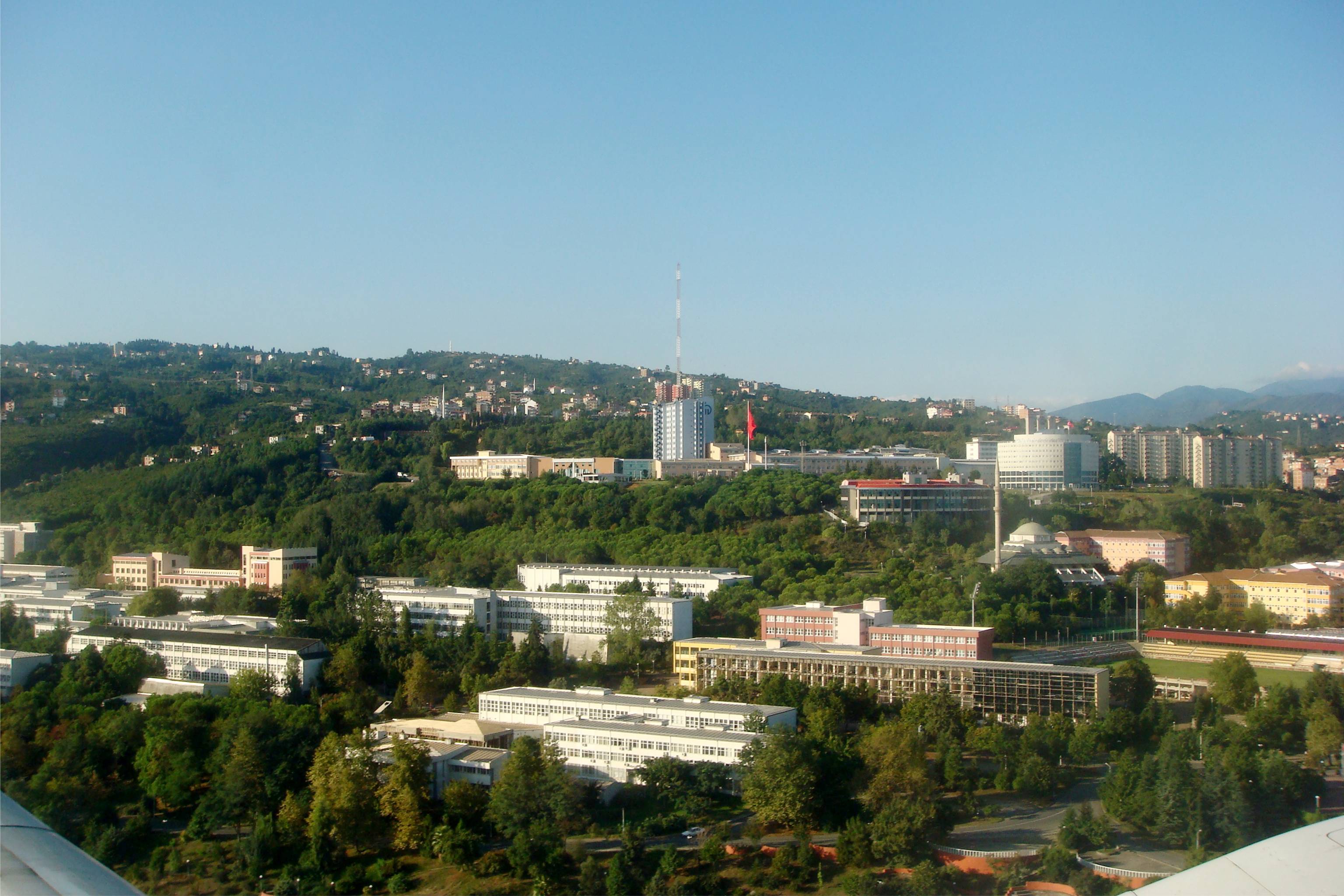 Fiziksel Yapı	KAMPÜSLER (YERLEŞKELER)C- Fiziksel Kaynaklar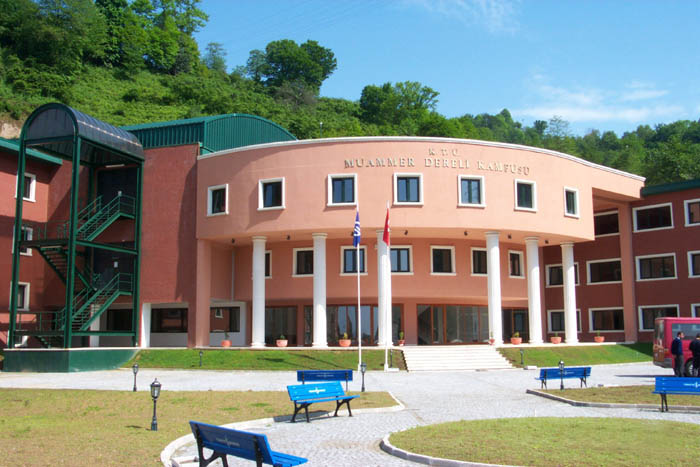 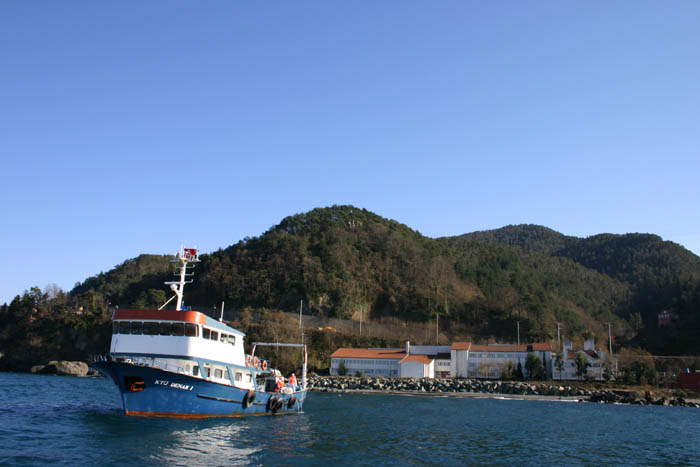 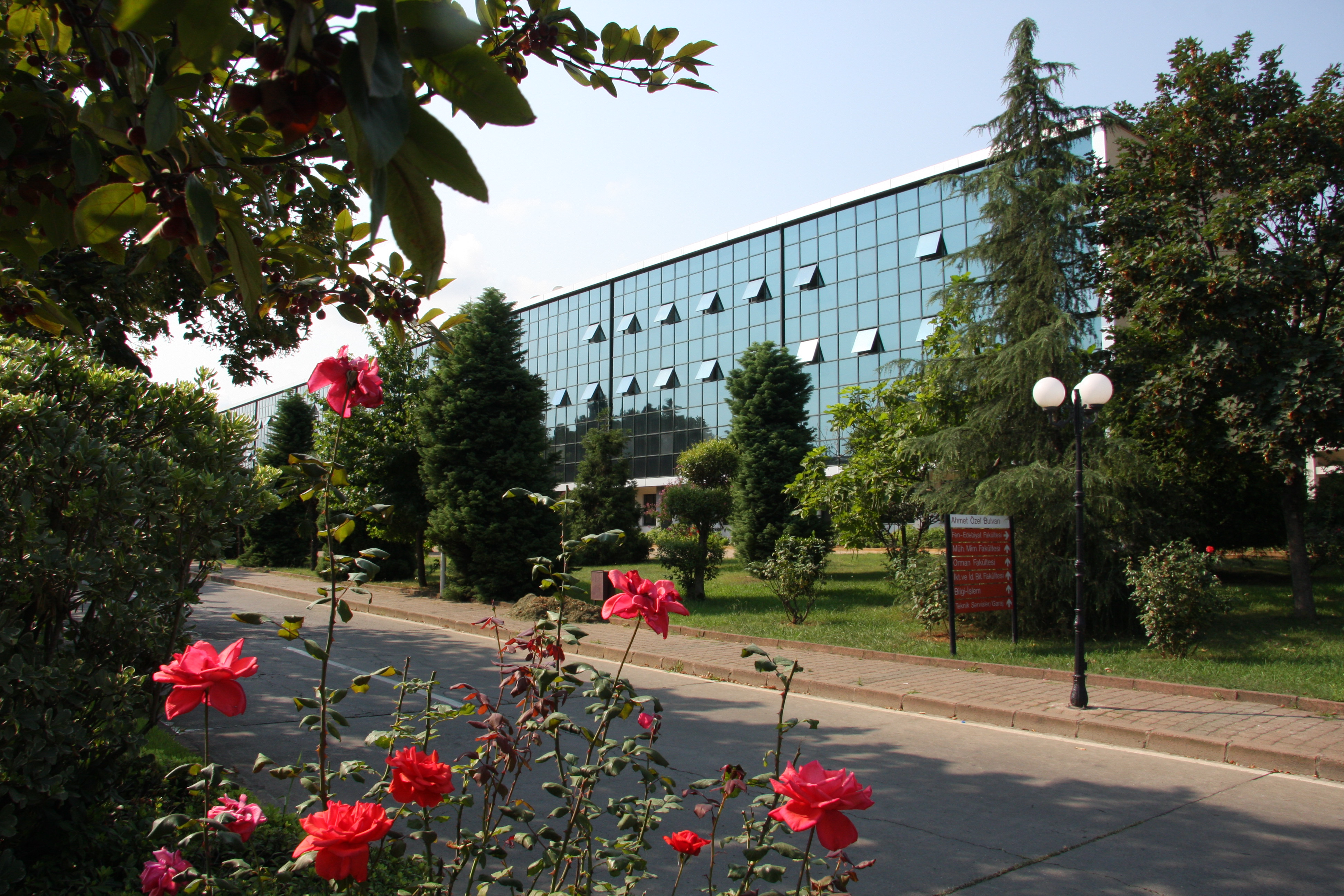 Karadeniz Teknik Üniversitesi Kapalı Alanların DağılımıDiğer Fiziksel Kaynaklar TablosuTaşıtlar D- İnsan Kaynakları1- Akademik Personel2- Yabancı Uyruklu Akademik Personel3- İdari Personel 4- Diğer PersonelE- Diğer Hususlar1- Öğrenci Sayıları II- PERFORMANS BİLGİLERİA- Temel Politika ve ÖnceliklerEvrensel değerlere sahip olmak, insan haklarına saygı göstermek ve hukukun üstünlüğünü gözetmekUlusallıkla evrenselliği birlikte düşünmekTürkiye Cumhuriyeti temel değerlerine bağlı olmakEğitimde kaliteyi gözetmekAraştırmacılığı teşvik etmekAkademik liyakat ve başarıya önem vermekAkademik etik anlayışa sahip olmakÖzgürlük ve disiplini birlikte gözetmekGelişime ve yenilikçiliğe açık olmakVerimliliği ve üretkenliği teşvik etmekBilgiye dayalı karar vermek ve bilgi toplumuna önderlik etmekBilimin önderliğine inanmakToplam kalite yönetimi anlayışını benimsemekToplum yararına olan her türlü işbirliğine açık olmakEkip ruhunu benimsemekKurallara bağlı olmakKültür ve sanata değer vermekÇevreye duyarlı olmakDiğer HususlarYükseköğretim Kurulu Başkanlığı Tarafından Hazırlanan “Türkiye’nin Yükseköğretim Stratejisi”Kalkınma Planları ve Yılı Programı, Orta Vadeli Program, Orta Vadeli Mali Plan, Bilgi Toplumu Stratejisi ve Eki Eylem Planı,Temelde ise, T.C. Anayasası ve 2547 sayılı Kanun amaçlarımızı ve görevlerimizi ortaya koymaktadır.	B- Amaç ve Hedefler MİSYON (ÖZGÖREV)Ülkenin kalkınmasını etkileyecek  araştırmalar yapmak, topluma hizmeti sunarken ülke  çıkarını  kendi  çıkarı  önünde tutmak, toplumsal gelişmenin sağlanması amacıyla düşünme, algılama ve sorun çözme  yeteneği gelişmiş,  Atatürk ilkelerini özümsemiş, iletişim ve etkileşim becerisine sahip, kültür, sanat ve doğaya değer veren evrensel niteliklere sahip bireyler yetiştirmektir. VİZYON (ÖZGÖRÜŞ)Ulusal ve uluslar arası bilim ve teknoloji dünyası ile bütünleşmiş, her ortamda aranır nitelikte eleman yetiştirmiş, özgün araştırmalar ve profesyonel hizmet anlayışı ile kabul görmüş bir kurum yaratmaktır1. EĞİTİM-ÖĞRETİME YÖNELİK STRATEJİK AMAÇLAR  1.1 Eğitim- Öğretim Kalitesinin Artırılması AmacıStratejik Hedefler1.1.1 Öğrencilerin KTÜ’ye giriş puan ortalaması 2 yıl içinde en az % 1 yükseltilecek 1.1.2 Sokrates- Erasmus değişim programına katılacak öğrenci sayısı ilk 2 yıl için  % 20, bölüm sayısı ise en az bir artırılacak1.1.3 Avrupa Üniversiteler Birliği denetimine bir yıl içinde başvurulacak1.1.4 Plan süresince son teknoloji ile donatılmamış laboratuar kalmayacak  1.1.5 İki yıl içinde stajların sınavı yapılacak   1.1.6 Her yıl ÖSS’de ilk 2000’e giren öğrencilere destek sağlanacak 1.1.7 Öğrenci kontenjanları her yıl komisyonlar tarafından saptanacak 1.1.8 Akredite birim sayısı her yıl artırılacak1.1.9 Akademik birimlerin öğrenim çıktıları bir yıl içinde hazırlanacak1.1.10 Öğrencilerin motivasyonunu artırmak için her yıl geleneksel organizasyonlar yapılacak1.1.11 Lisans düzeyinde başarı notunun artırılması için 2 yıl içinde baraj notu uygulamaya konacak1.1.12 Öğrenci başına düşen bilgisayar sayısı 4 yıl içerisinde iki katına çıkarılacak1.1.13 Öğretim üyesi başına düşen öğrenci sayısı lisans düzeyinde her yıl % 5 azaltılacak1.1.14 Kütüphanenin hizmet sunma süresi iki yılda % 10 artırılacak 1.1.15 Öğrenci ve öğretim elemanlarının talep ettiği kitap ve makaleler her yıl  basılı veya elektronik olarak karşılanacak 1.1.16 Üniversite tarafından basılmış kitap ve ders notlarından öğrencilere dağıtıma bir yıl içinde başlanacak1.1.17 Avrupa ülkelerindeki Türk öğrencilerin Erasmus programı kapsamında KTÜ’de öğrenim görmeleri çalışmaları bir yıl içinde başlatılacak1.1.18 Lisans üstü öğrenci sayısı her yıl %5 artırılacak1.1.19 Plan süresince doktora yaptıran program sayısı artırılacak1.1.20 Her yıl en az bir anabilim dalında Lisansüstü programının açılması sağlanacak1.1.21 AB üniversiteleriyle ortak lisansüstü programlar bir yıl içinde açılacak1.1.22 Eğitim Bilimleri Enstitüsünün 2 yıl içinde kurulması sağlanacak1.1.23 Fen Edebiyat Fakültesi iki yıl içinde Fen ve Edebiyat Fakülteleri olarak ayrılacak1.1.24  Uzaktan eğitim merkezinin faaliyete geçmesine bir yıl içinde başlanacak 1.1.25 Türkçe Dil Merkezi plan dönemi içinde kurulacak1.1.26 Alt yapısı tamamlanmış alanlarda yeni akademik birimler kurulacak1.1.27 Öğrenci memnuniyeti her yıl artırılacak1.1.28 Kısmi zamanlı çalışan öğrencilerden yapılan kesintilerin azaltılması için ivedilikle çaba harcanacakAkademik kadronun niteliğinin  artırılması amacıStratejik hedefler 1.2.1 Öğretim üye sayısı kriterlere uygun şekilde her yıl artırılacak1.2.2 Ders veren öğretim elemanlarına “eğiticilerin eğitimi”  semineri verilecek  1.2.3 Nitelikli yabancı uyruklu öğretim elemanı sayısı her yıl artırılacak  1.2.4 Araştırma görevlisi kadrolarının her yıl artırılması için ilgili makamlar düzeyinde çalışmalar yapılacak 1.2.5 Akademik personel memnuniyeti her yıl 5 puan artırılacak1.2.6 Öğretim elemanlarının gelirlerinin artırılması için her yıl üst düzeyde çalışmalar sürdürülecek1.2.7 Öğretim elemanlarının yurt dışına gönderilmesine devam edilecek1.2.8 Doktora sonrası yurt dışı burslar için akademik kadro bilgilendirilecek1.2.9 Öğretim elemanlarının bilimsel aktiviteleri ödüllendirilecek 1.2.10 Yurt dışındaki akademisyenlerin sabbatikal izinlerini KTÜ’de geçirmeleri için bir yıl içinde girişimler başlatılacak1.2.11 Öğretim elemanlarının ders materyal ve sunumları web sayfalarına aktarılacak2 BİLİMSEL ARAŞTIRMALARA YÖNELİK STRATEJİK AMAÇLARStratejik Hedefler 2.1 Akredite araştırma laboratuvarları kurulmaya devam edilecek2.2 Üniversite düzeyinde öncelikli araştırma konuları belirlenecek   2.3 Fakültelerde etik kurullar işler duruma getirilecek, Üniversite etik kurulu oluşturulacak2.4 Inovasyona katkı yapan akademisyenlere her yıl ödül verilecek2.5 Araştırma sonuçlarının ticarileştirilmesi ve ekonomiye kazandırılması ile teknokentte şirket kurulması desteklenecek2.6 Plan süresinde Teknoloji Transfer Merkezi kurulacak2.7 Araştırma sonuçlarının daha geniş kitlelere duyurulmasına bir yıl içinde başlanacak  2.8 Yüksek lisans öğrencilerinin ulusal hakemli dergilerde, doktora öğrencilerinin ise uluslararası endeksli dergilerde tez süresince en az bir yayın yapması istenecek2.9 Merkezi kütüphanede bilgiye ulaşım olanaklarının artırılması için her yıl çaba harcanacak2.10 AB yedinci çerçeve programında, DPT, TÜBİTAK, SANTEZ, COST, Milli Savunma Bakanlığı gibi projelerin üniversitemize kazandırılması için her yıl aktif çalışma yapılacak2.11 Akademik birimlerin üretimlerinin sergileneceği ulusal ve uluslar arası toplantılar her yıl desteklenecek 2.12 Uygulama Araştırma Merkezlerinin alanlarına  ilişkin konularda kamuoyu bilgilendirmeleri yapılacak3 ALTYAPIYA YÖNELİK AMAÇLARHedefler   	3.1 İnsan kaynakları projeksiyonu bir yıl içinde hazırlanacak3.2 Eğitim öğretime başlayamayan akademik birimlerde ihtiyaç duyulan akademik ve idari kadro 2 yıl içinde tamamlanacak	3.3 Laboratuvarların son teknoloji ile yenilenmesine bir yıl içinde başlanacak	3.4 Tüm dersliklerin bilgi teknolojileri ile donatılmaları plan süresince tamamlanacak	3.5 Uzaktan eğitim, seminer, konferans, workshop, sergi salonları modernize edilecek3.6 Eğitim-öğretim, araştırma ve idari hizmet verilen binaların onarımları her yıl yapılacak3.7 Plan süresince bilgisayar ağ yapısı bulunmayan veya yenilenmeyen akademik ve idari hizmet binası kalmayacak3.8 İnternet kullanım kapasitesi bir yıl içinde en az 100 mbps’e çıkarılacak3.9 Acil servis binasının yapımına bir yıl içinde başlanacak3.10 Çocuk Hastanesi 2 yıl içinde projelendirilecek3.11 Tıp Fakültesi Temel Tıp Bilimleri yeni binaları 2009 yılı içinde donatılarak hizmete açılacak3.12 Güzel Sanatlar Fakültesi ve Trabzon Meslek Yüksekokulu’nun 2009 yılı içinde Akçaabat’a taşınması sağlanacak3.13 Trabzon Sağlık Yüksek Okulu ve kurulmakta olan Sağlık Bilimleri Fakültesi’nin Kanuni Kampüsündeki  inşaatına 2009 yılında başlanacak 3.14 Orman Endüstri Mühendisliği Bölümü ek binasının yapımına bir yıl içinde başlanacak 3.15 Kongre oteli(öğrenci yurdu), 2 yıl içinde hizmete girecek 3.16 Atatürk Kültür Merkezi ve Mahmut Goloğlu Oditoryumu plan dönemi içinde yenilenecek3.17 EYOF kapsamında modern yurtlar ve yemekhane yapılması sağlanacak ve işletilmesi KTÜ bünyesine alınmaya çalışılacak3.18 2011 Olimpik Festivaline kadar spor alanları modernize edilecek3.19 KTÜ Bilgi Sistemi ve güvenlik bilgi sistemi plan dönemi içinde kurulacak 3.20 E-üniversite kapsamında otomasyon projesinin yeni yazılımlarla desteklenmesine bir yıl içinde başlanacak3.21 Kanuni ve Fatih kampüsleri plan dönemi içinde modernize edilecek3.22 Fatih Yerleşkesinde bir yıl içinde öğrenci işleri hizmet bürosu kurulacak 3.23 Öğrencisi olmayan akademik birim binalarının  projelendirilmeleri ve inşaatlarına başlanması plan döneminde gerçekleştirilecek 3.24 Arsin Kampüsünün uzun vadeli gelişme planı 2 yıl içinde hazırlanacak3.25 Plan dönemi içinde Of Teknik Eğitim ve Hukuk fakülteleri inşaatları tamamlanacak3.26 Eczacılık Fakültesi inşaatı devam edecek3.27 Tüm akademik ve idari birimlerde, engelliler için gerekli fiziki alt yapı düzenlemeleri  plan döneminde tamamlanacak3.28 Ön lisans ve lisans düzeyinde eğitim yapacak akademik birimlerin kurulması için hukuki altyapı çalışmaları bir yıl içinde başlatılacak4 MALİ KAYNAKLARA YÖNELİK AMAÇLARHedefler4.1. Döner sermaye işletme gelirleri plan dönemi boyunca yükseltilecek4.2. Akademik kadrosu ve fiziki durumu yeterli birimlerde, plan dönemi boyunca II. öğretim ile ekonomik katkı sağlanacak4.3. Öz gelirlerin her yıl artırılması sağlanacak4.4. İki yıl içinde mezunlarla iletişim bürosu kurularak ekonomik katkı alınacak4.5. Sosyal sorumluluk sahibi kişi, kurum ve kuruluşların katkısı alınmaya devam edilecek4.6. Sponsor arayışı her yıl sürdürülecek4.7 Proje tutarlarından üniversiteye katkı aktarılması sağlanacak5 KURUMSAL VE TOPLUMSAL İLİŞKİLERE YÖNELİK AMAÇLARHedefler 5.1 Akademik ve idari personel memnuniyeti sürekli yükseltilecek5.2 Toplumsal sorunların çözümüne yönelik proje ve toplantılara plan dönemi boyunca katkıda bulunulacak5.3 Sürekli başarı ve performansı ödüllendirici girişimlerde bulunulacak5.4 Sanayi ve sivil toplum kuruluşları ile devamlı işbirliği geliştirilecek5.5 Bir yıl içinde kurum içi ve kurum dışı bürokrasiyi azaltma yönünde çalışmalar yapılacak  	5.6 Hizmet sektöründe kaliteyi sürekli artırıcı çalışmalar yapılacak5.7 Yarıyıl sonlarında bilgi teknolojileri kursu düzenlenecek5.8 KTÜ bilgi sistemi plan dönemi içinde kurulacak(KTÜ-BİS)5.9 KTÜ web sayfasında resmi ilan ve ihale duyurularının yapılmasına bir yıl içinde başlanacak5.10 54 yıllık birikimin iki yıl içinde veri tabanında temsil edilmesi çalışmaları başlatılacak5.11 Stratejik Planlama Bürosu bir yıl içinde kurulacak  5.12 EYOF sonrası barınma birimlerinin üniversiteye kalması için plan dönemi boyunca çalışmalar yapılacak5.13 Kurumsal aidiyetin sağlanmasına yönelik her yıl çalışma yapılacak6  SOSYAL, KÜLTÜREL, SPORTİF  VE  ÇEVRESEL  AMAÇLARHedefler6.1 Yeni kayıt yaptıran öğrencilerin uyum  programı her yıl  bölümlerce organize edilecek6.2 Öğrenci Evi’nde sosyal ve kişisel etkinlikler düzenlenmeye devam edilecek6.3 Öğrencilerin sosyalleşmesi, ders dışı zamanlarını değerlendirmesi, iletişim ve etkileşimde başarılı olmaları için kulüp kurmaları plan süresince desteklenecek6.4 Akademik birimler arası ve üniversitelerarası sosyal, kültürel ve sportif öğrenci etkinlikleri  sürekli düzenlenecek6.5 Teknik geziler plan süresince artırılacak6.6 Sosyal becerilerin geliştirilmesi için her yıl seminer  çalışmaları yapılacak6.7 Spor ve sanat dallarında her yıl kurslar açılacak6.8 Fiziksel ve ruhsal gelişmelere katkı yapacak organizasyonlar sürekli  hale getirilecek6.9  Her yıl  Kariyer ve CV toplantıları düzenlenmesi   gerçekleştirilecek6.10 Yabancı uyruklu öğrenciler için her yıl kültürel etkinlik organizasyonu düzenlenecek6.11 Personel dayanışması ve motivasyonu için   organizasyonlar yapılacak6.12 Personel ve öğrenci memnuniyetini belirlemek için sürekli anket çalışması yapılacak 6.13 KTÜ’yü   tanıtacak organizasyonlara sürekli katılınacak6.14 Kanuni ve Fatih  kampüslerinde çevre düzenleme çalışmaları sürdürülecek   6.15 Arsin Kampüsü için master planı hazırlanacak6.16 Geleneksel organizasyonların yapılması ve sürdürülmesi teşvik edilecek7. PAYDAŞLARLA İŞBİRLİĞİNE YÖNELİK AMAÇLARHedefler;7.1 Mezun bilgi sistemi  2  yıl içinde kurulacak7.2 Mezunlara hayat boyu eğitim verilmesi için kurs, seminer gibi faaliyetler düzenlenecek7.3 Her akademik birimde  sektör danışma birimi  bir  yıl içinde  kurulacak  7.4 Öğrenci Konseyi, Sendika, Mezun dernekleri ve vakıflar ile işbirliği projeleri her yıl  geliştirilecek7.5 Avrupa Gençlik Olimpiyatı için yardım gönüllüleri ekibi oluşturulacak7.6  Her yıl paydaşların özgün çözüm önerilerini içeren projelerin hayata geçirilmesi durumunda kendilerine destek  verilecek7.7 Mezunların kütüphaneden ve sosyal tesislerden yararlanmaları bir  yıl içinde sağlanacak7.8 Akademik birimlerin mezun dernekleri kurması teşvik edilecek7.9 Emekli bilgi sistemi  3 yıl içinde kurulacak7.10 Liseler ve dershaneler ile KTÜ mezunu öğretmenlerle sürekli işbirliği içinde olunacakC- Performans Hedef ve Göstergeleri ile FaaliyetlerD-Toplam Kaynak İhtiyacı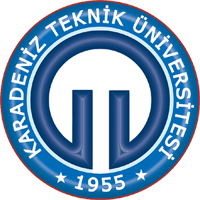 KARADENİZ TEKNİK ÜNİVERSİTESİ2010 YILI PERFORMANS PROGRAMIFakültelerKuruluş TarihiEğitim-Öğretime Başlama Tarihiİnşaat Mimarlık19.09.196302. 12. 1963Temel Bilimler19.09.1963Eylül 1971Makine-Elektrik19.09.1963Eylül 1969Orman19.09.196323.09.1971Yer Bilimleri04.01.1971Eylül 1971Tıp ve Sağlık Bilimleri04.01.1971Eylül 1976Mühendislik-Mimarlık20.07.198220.07.1982Tıp20.07.198220.07.1982Fen-Edebiyat20.07.198220.07.1982İktisadi ve İdari Bilimler20.07.198220.07.1982Fatih Eğitim20.07.198220.07.1982Sürmene Deniz Bilimleri03.07.199203.07.1992Diş Hekimliği17.06.200325.09.2006İletişim17.06.200323.09.2007Eczacılık02.08.2003-Güzel Sanatlar29.04.2004-Of Teknik Eğitim29.04.2004-Mühendislik04.07.200504.07.2005Mimarlık04.07.200504.07.2005Hukuk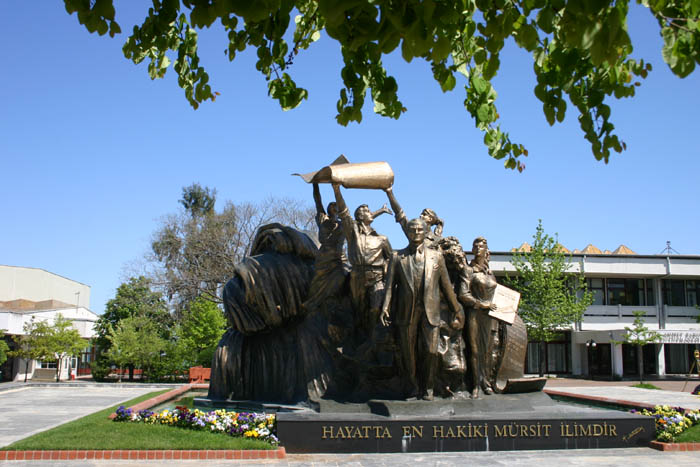 26.12.200715.09.2008MERKEZ KANUNİ KAMPÜSÜ Rektörlük 
Mühendislik Fakültesi 
Mimarlık Fakültesi 
Fen-Edebiyat Fakültesi 
Orman Fakültesi 
İktisadi İdari Bilimler Fakültesi 
Tıp Fakültesi 
Diş Hekimliği Fakültesi
Eczacılık Fakültesi
Hukuk Fakültesi
Yabancı Diller YüksekokuluBeden Eğitimi ve Spor Yüksekokulu
Sağlık Hizmetleri Meslek Yüksekokulu Turizm ve Otelcilik Meslek Yüksekokulu
Enstitüler 
Uygulama ve Araştırma Merkezleri FATİH KAMPÜSÜ (Söğütlü/Trabzon)Fatih Eğitim Fakültesi 
İletişim Fakültesi
Devlet Konservatuvarı
Trabzon İlahiyat Meslek YüksekokuluAKÇAABAT KAMPÜSÜ (Söğütlü/Trabzon)Güzel Sanatlar FakültesiTrabzon Meslek YüksekokuluAkçaabat Sağlık Hizmetleri Meslek Yüksekokulu 
 SÜRMENE KAMPÜSÜ (Trabzon)Sürmene Deniz Bilimleri Fakültesi
Abdullah Kanca Meslek YüksekokuluMUAMMER DERELİ KAMPÜSÜ (Sürmene/Trabzon)Sürmene Deniz Bilimleri Fakültesi Deniz Ulaştırma İşletme Mühendisliği Bölümü BEŞİKDÜZÜ KAMPÜSÜ (Beşikdüzü/Trabzon)Beşikdüzü Meslek Yüksekokulu TRABZONTrabzon Sağlık Yüksekokulu
 OF (Trabzon)Of Teknik Eğitim Fakültesi VAKFIKEBİR (Trabzon)Vakfıkebir Meslek YüksekokuluVakfıkebir Sağlık Hizmetleri Meslek Yüksekokulu 
 MAÇKA (Trabzon)Maçka Meslek YüksekokuluARSİN (Trabzon)Arsin Meslek YüksekokuluB-Teşkilat YapısıKaradeniz Teknik Üniversitesi’nin yönetim ve organizasyonu 2547 sayılı yasa Hükümlerine göre belirlenmiştir. Üniversitenin yönetim organları Rektör, Üniversite Senatosu ve Üniversite Yönetim Kuruludur.Rektör,  profesör akademik unvanına sahip kişiler arasından görevdeki Rektörün çağrısı ile toplanacak üniversite öğretim üyeleri tarafından seçilecek altı aday arasından Yükseköğretim Kurulunda belirlenen üç aday içinden Cumhurbaşkanınca dört yıl süre ile atanır.  İki dönemden fazla rektörlük yapılamaz.  Rektör,  Üniversitenin tüzel kişiliğini temsil eder ve Üniversitenin en üst yöneticisidir.   Rektör,   çalışmalarında kendisine yardımcı olmak üzere Üniversitenin aylıklı profesörleri arasından en çok üç kişiyi Rektör Yardımcısı olarak seçer.Senato,   Rektörün başkanlığında,   rektör yardımcıları,   dekanlar ve her fakülteden fakülte kurullarınca üç yıl için seçilecek birer öğretim üyesi ile rektörlüğe bağlı enstitü ve yüksekokul müdürlerinden teşekkül eder.  Senato,  Üniversitenin akademik organı olarak işlev görür.  Bu kapsamda Üniversitenin eğitim - öğretim,  bilimsel araştırma ve yayım faaliyetlerinin esasları hakkında karar almak ve Üniversite Yönetim Kuruluna üye seçmek temel görevleri arasındadır.Üniversite Yönetim Kurulu;  Rektörün başkanlığında dekanlardan,  üniversiteye bağlı değişik öğretim birim ve alanlarını temsil edecek şekilde senato tarafınca dört yıl için seçilecek üç profesörden oluşur.  Üniversite Yönetim Kurulu idari faaliyetlerde Rektöre yardımcı bir organ olarak işlev görmektedir.Fakülte, Enstitü ve Yüksekokul düzeyinde yönetim organları aşağıdaki gibidir:Fakülte organları; Dekan, Fakülte Kurulu ve Fakülte Yönetim Kurulundan oluşur.Enstitü organları; Enstitü Müdürü, Enstitü Kurulu ve Enstitü Yönetim Kurulundan oluşur. Yüksekokul organları;  Yüksekokul Müdürü,  Yüksekokul Kurulu ve Yüksekokul Yönetim Kurulundan oluşur. Fakülte ve yüksekokullar bölüm, anabilim dalı ve bilim dalı olarak yapılanır. İdari yönetim örgütünün başı Genel sekreterdir. Genel Sekreter Yardımcısı, Genel sekretere bağlı daire başkanlıkları, müdürler, hukuk müşaviri,  uzmanlar,  657 sayılı Devlet Memurları Kanununa tabi memurlar ve diğer görevliler bulunmaktadır. Her fakültede dekana bağlı ve fakülte yönetim örgütünün başında bir fakülte sekreteri, enstitü veya yüksekokul sekreteri bulunur.REKTÖRREKTÖRREKTÖR YARD.REKTÖR YARD.REKTÖR YARD.REKTÖR YARD.REKTÖR YARD.REKTÖR YARD.REKTÖR YARD.AKADEMİK BİRİMLERAKADEMİK BİRİMLERGENEL SEKRETERLİKGENEL SEKRETERLİKFARABİ HASTANESİBAŞHEKİMLİĞİFARABİ HASTANESİBAŞHEKİMLİĞİFARABİ HASTANESİBAŞHEKİMLİĞİFARABİ HASTANESİBAŞHEKİMLİĞİİÇ DENETİM BİR.İÇ DENETİM BİR.İÇ DENETİM BİR.ADEKADEKADEKADEKFAKÜLTELERFAKÜLTELERDAİRE BAŞKANLIKLARIDAİRE BAŞKANLIKLARIDİĞER HİZMET BİRİM.DİĞER HİZMET BİRİM.DİĞER HİZMET BİRİM.DİĞER HİZMET BİRİM.ETİK KURULETİK KURULETİK KURULETİK KURULENSTİTÜLERENSTİTÜLERİDARİ VE MALİ İŞLER İDARİ VE MALİ İŞLER DÖNER SERMAYE İŞLET.DÖNER SERMAYE İŞLET.DÖNER SERMAYE İŞLET.DÖNER SERMAYE İŞLET.UZAKTAN EĞİTİM MERK.UZAKTAN EĞİTİM MERK.UZAKTAN EĞİTİM MERK.UZAKTAN EĞİTİM MERK.DEVLET KONSERVATUVARIDEVLET KONSERVATUVARIPERSONELPERSONELHUKUK MÜŞAVİRLİĞİHUKUK MÜŞAVİRLİĞİHUKUK MÜŞAVİRLİĞİHUKUK MÜŞAVİRLİĞİPALPALPALPALYÜKSEKOKULLARYÜKSEKOKULLARÖĞRENCİ İŞLERİÖĞRENCİ İŞLERİSİVİL SAVUNMA UZMANLIĞISİVİL SAVUNMA UZMANLIĞISİVİL SAVUNMA UZMANLIĞISİVİL SAVUNMA UZMANLIĞIDIŞ İLİŞKİLERDIŞ İLİŞKİLERDIŞ İLİŞKİLERDIŞ İLİŞKİLERMESLEK Y.OKULLARIMESLEK Y.OKULLARIYAPI İŞLERİ VE TEKNİKYAPI İŞLERİ VE TEKNİKBİLİMSEL ARAŞTIRMABİLİMSEL ARAŞTIRMABİLİMSEL ARAŞTIRMABİLİMSEL ARAŞTIRMASTRATEJİK PLAN KOMİS.STRATEJİK PLAN KOMİS.STRATEJİK PLAN KOMİS.STRATEJİK PLAN KOMİS.REKTÖRLÜĞE BAĞLI BÖL.REKTÖRLÜĞE BAĞLI BÖL.KÜTÜPHANE VE DÖK.KÜTÜPHANE VE DÖK.ENFORMASYONENFORMASYONENFORMASYONENFORMASYONKARİYER PLANLAMAKARİYER PLANLAMAKARİYER PLANLAMAKARİYER PLANLAMAUYGULAMA VE ARAŞ. MERK.UYGULAMA VE ARAŞ. MERK.SAĞLIK KÜLTÜR VE SPORSAĞLIK KÜLTÜR VE SPORYAZI İŞLERİ MÜD.YAZI İŞLERİ MÜD.YAZI İŞLERİ MÜD.YAZI İŞLERİ MÜD.TEKNOKENTTEKNOKENTTEKNOKENTTEKNOKENTBİLGİ İŞLEMBİLGİ İŞLEMMATBAA MÜD.MATBAA MÜD.MATBAA MÜD.MATBAA MÜD.SÜREKLİ EĞİTİM MERK.SÜREKLİ EĞİTİM MERK.SÜREKLİ EĞİTİM MERK.SÜREKLİ EĞİTİM MERK.STRATEJİ GELİŞTİRMESTRATEJİ GELİŞTİRMEYAYIN KOMİSYONU BAŞK.YAYIN KOMİSYONU BAŞK.YAYIN KOMİSYONU BAŞK.YAYIN KOMİSYONU BAŞK.Karadeniz Teknik Üniversitesi Taşınmazlarının Dağılımı Karadeniz Teknik Üniversitesi Taşınmazlarının Dağılımı Karadeniz Teknik Üniversitesi Taşınmazlarının Dağılımı Karadeniz Teknik Üniversitesi Taşınmazlarının Dağılımı Yerleşke AdıMülkiyet Durumuna Göre Taşınmaz Alanı (m2) Mülkiyet Durumuna Göre Taşınmaz Alanı (m2) Mülkiyet Durumuna Göre Taşınmaz Alanı (m2) Toplam (m2)Yerleşke AdıÜniversiteMaliye Haz.DiğerToplam (m2)Kanuni Kampüsü62.534,70963.256,911.025.791,61Sahil Tesisleri67.683,0067.683,00Fatih Eğitim Fakültesi224.614,69224.614,69Sürmene Deniz Bilimleri Fakültesi21.664,0021.664,00Of Teknik Eğitim Fakültesi4.573,0026.896,521.535,0033.004,52Beşikdüzü Meslek Yüksekokulu17.000,0017.000,00Güzel Sanatlar Fak./Trabzon MYO 5.730,005.730,00Trabzon Sağlık Yüksekokulu8.500,008.500,00Maçka Meslek Yüksekokulu2.293,002.293,00Sürmene Abdullah Kanca MYO4.787,004.787,00Arsin 11.024,6311.023,63BİRİMLERİDARİ BİNALAREĞİTİM ALANLARIEĞİTİM ALANLARISOSYAL ALANLARSOSYAL ALANLARSPOR ALANLARISPOR ALANLARITOPLAMBİRİMLERİDARİ BİNALARDERSLİKLABORAT.KANTİN/KAFETERYALOJMANAÇIK SPOR TESİS.KAPALI SPOR TESİS.TOPLAMRektörlük453924680144449455298203213489133818Mühendislik Fak.4200293611452073466617Fatih Eğt.Fak.195959745390190536701220295039475Tıp Fak.83852625240017013580Diş Hek.Fak.6008002282281856Fen-Edebiyat Fak.153773922476017124230İletişim fak.Dek.150045002006200Orman Fak.65661204358424011594Sürmene Den.Bil.Fak.79228874400930144074820314İktisadi ve İdari Bil.Fak.8743325725075013000Mimarlık Fak.Dek.2766281111356712Temel Tıp Bilimleri100020043145514Yabancı Diller Y.O4241360040014424Sağ.Hiz.M.Y.O34031010562817Trabzon M.Y.O170025201501204490Vakfıkebir M.Y.O50035954095Farabi Hastanesi586001450073100Beşikdüzü M.Y.O16009122502242986Trabzon Sağ.Y.O5517042003303122097Maçka M.Y.O40031005004000Turizm ve Otelcilik M.Y.O25090303006003921662Güzel Sanatlar Fak.185065004000100013350Eczacılık Fak.50090022503650GENEL TOPLAM22656384210541101225861008226816751467581Cinsi (Adet)Lojman sayısı560Telefon hattı sayısı207Bilgisayar sayısı3.391Yazıcı sayısı701Baskı makinesi34Fotokopi makinesi93Faks62Tarayıcılar120Tepegöz95Mikroskoplar405SIRA NOTAŞITIN CİNSİMEVCUT TAŞIT SAYISI 2009 HAZİRANSIRA NOTAŞITIN CİNSİBÜTÇET1aBinek otomobil (*)0T1bBinek otomobil (**)0T2-Binek otomobil9T3-Station-Wagon9T4-Arazi binek (Enaz 4, en çok 8 kişilik)8T5-Minibüs (Sürücü dahil en fazla 15 kişilik)7T6-Kaptı-kaçtı (Arazi)0T7-Pick-up (Kamyonet, şoför dahil 3 veya 6 kişilik)0T8-Pick-up (Kamyonet, arazi hizmetleri için şoför dahil 3 veya 6 kişilik)0T9-Panel0T10-Midibüs (Sürücü dahil en fazla 26 kişilik)3T11-aOtobüs (Sürücü dahil en az 27 kişilik)4T11-bOtobüs (Sürücü dahil en az 41 kişilik)10T12-Kamyon şasi-kabin tam yüklü ağırlığı en az 3.501 Kg.1T13-Kamyon şasi-kabin tam yüklü ağırlığı en az 12.000 Kg.3T14-Kamyon şasi-kabin tam yüklü ağırlığı en az 17.000 Kg.0T15-Ambulans (Tıbbi donanımlı)6T16-Ambulans arazi hizmetleri için0T17-Pick-up (Kamyonet) cenaze arabası yapılmak üzere0TOPLAMTOPLAM60Kadroların Doluluk Oranına GöreKadroların Doluluk Oranına GöreKadroların Doluluk Oranına GöreKadroların İstihdam Şekline GöreKadroların İstihdam Şekline GöreDoluBoşToplamTam ZamanlıYarı ZamanlıProfesör2504829823713Doçent144301445144---Yrd. Doçent360216576360---Öğretim Görevlisi14155196141---Okutman11047157110---Çevirici-22------Eğitim- Öğretim Planlamacısı1121---Araştırma Görevlisi7513781129751---Uzman683910768---Toplam1.8251.0872.9121.81213UnvanAdetÜlkesiÇalıştığı BölümProfesör1ÖzbekistanFen Edebiyat FakültesiProfesör2AzerbaycanFen Edebiyat FakültesiProfesör1AzerbaycanFatih Eğitim FakültesiProfesör1AzerbaycanMühendislik FakültesiProfesör1AzerbaycanGüzel Sanatlar FakültesiDoçent1AzerbaycanFen Edebiyat FakültesiYrd. Doçent2AzerbaycanGüzel Sanatlar FakültesiUzman Dr.1AzerbaycanTıp Fakültesiİdari Personel (Kadroların Doluluk Oranına Göre)İdari Personel (Kadroların Doluluk Oranına Göre)İdari Personel (Kadroların Doluluk Oranına Göre)İdari Personel (Kadroların Doluluk Oranına Göre)DoluBoşToplamGenel İdari Hizmetler6404021042Sağlık Hizmetleri Sınıfı422276698Teknik Hizmetleri Sınıfı22962291Eğitim ve Öğretim Hizmetleri sınıfı---------Avukatlık Hizmetleri Sınıfı.213Din Hizmetleri Sınıfı213Yardımcı Hizmetli189239428Toplam1.4849812.465AdetSözleşmeli Personel (657-4/B)29Sürekli İşçiler28Vizeli Geçici İşçiler (adam/ay)2Vizesiz işçiler (3 Aylık)0Toplam59Birimin AdıI. ÖğretimII. ÖğretimGenel ToplamFakülteler/Yüksekokullar18.38410.07528.459Enstitüler2.622---2.622Meslek Yüksekokulları4.1552.8406.995Toplam25.16112.91538.076PERFORMANS HEDEFİ -1PERFORMANS HEDEFİ -1PERFORMANS HEDEFİ -1PERFORMANS HEDEFİ -1PERFORMANS HEDEFİ -1PERFORMANS HEDEFİ -1PERFORMANS HEDEFİ -1PERFORMANS HEDEFİ -1PERFORMANS HEDEFİ -1PERFORMANS HEDEFİ -1PERFORMANS HEDEFİ -1PERFORMANS HEDEFİ -1PERFORMANS HEDEFİ -1PERFORMANS HEDEFİ -1PERFORMANS HEDEFİ -1İdare Adıİdare Adıİdare Adıİdare Adı Karadeniz Teknik Üniversitesi Karadeniz Teknik Üniversitesi Karadeniz Teknik Üniversitesi Karadeniz Teknik Üniversitesi Karadeniz Teknik Üniversitesi Karadeniz Teknik Üniversitesi Karadeniz Teknik Üniversitesi Karadeniz Teknik Üniversitesi Karadeniz Teknik Üniversitesi Karadeniz Teknik ÜniversitesiAmaçAmaçAmaçAmaç Eğitim – Öğretim Kalitesinin Artırılması Eğitim – Öğretim Kalitesinin Artırılması Eğitim – Öğretim Kalitesinin Artırılması Eğitim – Öğretim Kalitesinin Artırılması Eğitim – Öğretim Kalitesinin Artırılması Eğitim – Öğretim Kalitesinin Artırılması Eğitim – Öğretim Kalitesinin Artırılması Eğitim – Öğretim Kalitesinin Artırılması Eğitim – Öğretim Kalitesinin Artırılması Eğitim – Öğretim Kalitesinin ArtırılmasıHedefHedefHedefHedefSokrates Erasmus değişim programına katılacak öğrenci sayısı ilk 2 yıl %20,   bölüm sayısı ise en az bir artırılacakSokrates Erasmus değişim programına katılacak öğrenci sayısı ilk 2 yıl %20,   bölüm sayısı ise en az bir artırılacakSokrates Erasmus değişim programına katılacak öğrenci sayısı ilk 2 yıl %20,   bölüm sayısı ise en az bir artırılacakSokrates Erasmus değişim programına katılacak öğrenci sayısı ilk 2 yıl %20,   bölüm sayısı ise en az bir artırılacakSokrates Erasmus değişim programına katılacak öğrenci sayısı ilk 2 yıl %20,   bölüm sayısı ise en az bir artırılacakSokrates Erasmus değişim programına katılacak öğrenci sayısı ilk 2 yıl %20,   bölüm sayısı ise en az bir artırılacakSokrates Erasmus değişim programına katılacak öğrenci sayısı ilk 2 yıl %20,   bölüm sayısı ise en az bir artırılacakSokrates Erasmus değişim programına katılacak öğrenci sayısı ilk 2 yıl %20,   bölüm sayısı ise en az bir artırılacakSokrates Erasmus değişim programına katılacak öğrenci sayısı ilk 2 yıl %20,   bölüm sayısı ise en az bir artırılacakSokrates Erasmus değişim programına katılacak öğrenci sayısı ilk 2 yıl %20,   bölüm sayısı ise en az bir artırılacakPerformans HedefiPerformans HedefiPerformans HedefiPerformans HedefiUluslararası değişim programlarından faydalanan öğrenci ve öğretim elemanı sayısını artırmakUluslararası değişim programlarından faydalanan öğrenci ve öğretim elemanı sayısını artırmakUluslararası değişim programlarından faydalanan öğrenci ve öğretim elemanı sayısını artırmakUluslararası değişim programlarından faydalanan öğrenci ve öğretim elemanı sayısını artırmakUluslararası değişim programlarından faydalanan öğrenci ve öğretim elemanı sayısını artırmakUluslararası değişim programlarından faydalanan öğrenci ve öğretim elemanı sayısını artırmakUluslararası değişim programlarından faydalanan öğrenci ve öğretim elemanı sayısını artırmakUluslararası değişim programlarından faydalanan öğrenci ve öğretim elemanı sayısını artırmakUluslararası değişim programlarından faydalanan öğrenci ve öğretim elemanı sayısını artırmakUluslararası değişim programlarından faydalanan öğrenci ve öğretim elemanı sayısını artırmakAçıklamalar: Uluslararası değişim programı kapsamında anlaşmalı ülke ve üniversite sayısının artırılması hedeflenmektedirAçıklamalar: Uluslararası değişim programı kapsamında anlaşmalı ülke ve üniversite sayısının artırılması hedeflenmektedirAçıklamalar: Uluslararası değişim programı kapsamında anlaşmalı ülke ve üniversite sayısının artırılması hedeflenmektedirAçıklamalar: Uluslararası değişim programı kapsamında anlaşmalı ülke ve üniversite sayısının artırılması hedeflenmektedirAçıklamalar: Uluslararası değişim programı kapsamında anlaşmalı ülke ve üniversite sayısının artırılması hedeflenmektedirAçıklamalar: Uluslararası değişim programı kapsamında anlaşmalı ülke ve üniversite sayısının artırılması hedeflenmektedirAçıklamalar: Uluslararası değişim programı kapsamında anlaşmalı ülke ve üniversite sayısının artırılması hedeflenmektedirAçıklamalar: Uluslararası değişim programı kapsamında anlaşmalı ülke ve üniversite sayısının artırılması hedeflenmektedirAçıklamalar: Uluslararası değişim programı kapsamında anlaşmalı ülke ve üniversite sayısının artırılması hedeflenmektedirAçıklamalar: Uluslararası değişim programı kapsamında anlaşmalı ülke ve üniversite sayısının artırılması hedeflenmektedirAçıklamalar: Uluslararası değişim programı kapsamında anlaşmalı ülke ve üniversite sayısının artırılması hedeflenmektedirAçıklamalar: Uluslararası değişim programı kapsamında anlaşmalı ülke ve üniversite sayısının artırılması hedeflenmektedirAçıklamalar: Uluslararası değişim programı kapsamında anlaşmalı ülke ve üniversite sayısının artırılması hedeflenmektedirAçıklamalar: Uluslararası değişim programı kapsamında anlaşmalı ülke ve üniversite sayısının artırılması hedeflenmektedirPerformans GöstergeleriPerformans GöstergeleriPerformans GöstergeleriPerformans GöstergeleriPerformans GöstergeleriPerformans GöstergeleriPerformans GöstergeleriPerformans Göstergeleri2008 (Gerçekleşme)2008 (Gerçekleşme)2009 (Yılsonu tahmini)2009 (Yılsonu tahmini)2010 (Hedef)2010 (Hedef)1Lisans programlarına giden öğrenci sayısı/toplam lisans öğrenci sayısı*100Lisans programlarına giden öğrenci sayısı/toplam lisans öğrenci sayısı*100Lisans programlarına giden öğrenci sayısı/toplam lisans öğrenci sayısı*100Lisans programlarına giden öğrenci sayısı/toplam lisans öğrenci sayısı*100Lisans programlarına giden öğrenci sayısı/toplam lisans öğrenci sayısı*100Lisans programlarına giden öğrenci sayısı/toplam lisans öğrenci sayısı*100Lisans programlarına giden öğrenci sayısı/toplam lisans öğrenci sayısı*1000,380,38AçıklamaAçıklamaAçıklamaAçıklamaAçıklamaAçıklamaAçıklamaAçıklamaAçıklamaAçıklamaAçıklamaAçıklamaAçıklamaAçıklama2Yüksek lisans programlarına giden öğrenci sayısı/toplam yüksek lisans öğrenci sayısı*100Yüksek lisans programlarına giden öğrenci sayısı/toplam yüksek lisans öğrenci sayısı*100Yüksek lisans programlarına giden öğrenci sayısı/toplam yüksek lisans öğrenci sayısı*100Yüksek lisans programlarına giden öğrenci sayısı/toplam yüksek lisans öğrenci sayısı*100Yüksek lisans programlarına giden öğrenci sayısı/toplam yüksek lisans öğrenci sayısı*100Yüksek lisans programlarına giden öğrenci sayısı/toplam yüksek lisans öğrenci sayısı*100Yüksek lisans programlarına giden öğrenci sayısı/toplam yüksek lisans öğrenci sayısı*1001,171,17AçıklamaAçıklamaAçıklamaAçıklamaAçıklamaAçıklamaAçıklamaAçıklamaAçıklamaAçıklamaAçıklamaAçıklamaAçıklamaAçıklama3Doktora programlarına giden öğrenci sayısı/ toplam doktora öğrenci sayısı*100Doktora programlarına giden öğrenci sayısı/ toplam doktora öğrenci sayısı*100Doktora programlarına giden öğrenci sayısı/ toplam doktora öğrenci sayısı*100Doktora programlarına giden öğrenci sayısı/ toplam doktora öğrenci sayısı*100Doktora programlarına giden öğrenci sayısı/ toplam doktora öğrenci sayısı*100Doktora programlarına giden öğrenci sayısı/ toplam doktora öğrenci sayısı*100Doktora programlarına giden öğrenci sayısı/ toplam doktora öğrenci sayısı*1001,951,95AçıklamaAçıklamaAçıklamaAçıklamaAçıklamaAçıklamaAçıklamaAçıklamaAçıklamaAçıklamaAçıklamaAçıklamaAçıklamaAçıklama4AçıklamaAçıklamaAçıklamaAçıklamaAçıklamaAçıklamaAçıklamaAçıklamaAçıklamaAçıklamaAçıklamaAçıklamaAçıklamaAçıklamaFaaliyetlerFaaliyetlerFaaliyetlerFaaliyetlerFaaliyetlerFaaliyetlerFaaliyetlerFaaliyetlerKaynak İhtiyacı (t+1) (TL)Kaynak İhtiyacı (t+1) (TL)Kaynak İhtiyacı (t+1) (TL)Kaynak İhtiyacı (t+1) (TL)Kaynak İhtiyacı (t+1) (TL)Kaynak İhtiyacı (t+1) (TL)FaaliyetlerFaaliyetlerFaaliyetlerFaaliyetlerFaaliyetlerFaaliyetlerFaaliyetlerFaaliyetlerBütçeBütçeBütçe DışıBütçe DışıToplamToplam1Uluslararası değişim programından faydalanan öğrenci sayısının artırılmasıUluslararası değişim programından faydalanan öğrenci sayısının artırılmasıUluslararası değişim programından faydalanan öğrenci sayısının artırılmasıUluslararası değişim programından faydalanan öğrenci sayısının artırılmasıUluslararası değişim programından faydalanan öğrenci sayısının artırılmasıUluslararası değişim programından faydalanan öğrenci sayısının artırılmasıUluslararası değişim programından faydalanan öğrenci sayısının artırılması908.500908.500908.500908.5002Uluslararası değişim programından faydalanan öğretim elemanı sayısının artırılmasıUluslararası değişim programından faydalanan öğretim elemanı sayısının artırılmasıUluslararası değişim programından faydalanan öğretim elemanı sayısının artırılmasıUluslararası değişim programından faydalanan öğretim elemanı sayısının artırılmasıUluslararası değişim programından faydalanan öğretim elemanı sayısının artırılmasıUluslararası değişim programından faydalanan öğretim elemanı sayısının artırılmasıUluslararası değişim programından faydalanan öğretim elemanı sayısının artırılması46.00046.00046.00046.000345Genel ToplamGenel ToplamGenel ToplamGenel ToplamGenel ToplamGenel ToplamGenel ToplamGenel Toplam954.500954.500954.500954.500PERFORMANS HEDEFİ -2PERFORMANS HEDEFİ -2PERFORMANS HEDEFİ -2PERFORMANS HEDEFİ -2PERFORMANS HEDEFİ -2PERFORMANS HEDEFİ -2PERFORMANS HEDEFİ -2PERFORMANS HEDEFİ -2PERFORMANS HEDEFİ -2PERFORMANS HEDEFİ -2PERFORMANS HEDEFİ -2PERFORMANS HEDEFİ -2PERFORMANS HEDEFİ -2PERFORMANS HEDEFİ -2PERFORMANS HEDEFİ -2İdare Adıİdare Adıİdare Adıİdare Adı Karadeniz Teknik Üniversitesi Karadeniz Teknik Üniversitesi Karadeniz Teknik Üniversitesi Karadeniz Teknik Üniversitesi Karadeniz Teknik Üniversitesi Karadeniz Teknik Üniversitesi Karadeniz Teknik Üniversitesi Karadeniz Teknik Üniversitesi Karadeniz Teknik Üniversitesi Karadeniz Teknik ÜniversitesiAmaçAmaçAmaçAmaç Eğitim – Öğretim Kalitesinin Artırılması Eğitim – Öğretim Kalitesinin Artırılması Eğitim – Öğretim Kalitesinin Artırılması Eğitim – Öğretim Kalitesinin Artırılması Eğitim – Öğretim Kalitesinin Artırılması Eğitim – Öğretim Kalitesinin Artırılması Eğitim – Öğretim Kalitesinin Artırılması Eğitim – Öğretim Kalitesinin Artırılması Eğitim – Öğretim Kalitesinin Artırılması Eğitim – Öğretim Kalitesinin ArtırılmasıHedefHedefHedefHedefPlan süresince son teknoloji ile donatılmamış laboratuar kalmayacakPlan süresince son teknoloji ile donatılmamış laboratuar kalmayacakPlan süresince son teknoloji ile donatılmamış laboratuar kalmayacakPlan süresince son teknoloji ile donatılmamış laboratuar kalmayacakPlan süresince son teknoloji ile donatılmamış laboratuar kalmayacakPlan süresince son teknoloji ile donatılmamış laboratuar kalmayacakPlan süresince son teknoloji ile donatılmamış laboratuar kalmayacakPlan süresince son teknoloji ile donatılmamış laboratuar kalmayacakPlan süresince son teknoloji ile donatılmamış laboratuar kalmayacakPlan süresince son teknoloji ile donatılmamış laboratuar kalmayacakPerformans HedefiPerformans HedefiPerformans HedefiPerformans Hedefi Laboratuarları günün teknolojisi ile yenilemek Laboratuarları günün teknolojisi ile yenilemek Laboratuarları günün teknolojisi ile yenilemek Laboratuarları günün teknolojisi ile yenilemek Laboratuarları günün teknolojisi ile yenilemek Laboratuarları günün teknolojisi ile yenilemek Laboratuarları günün teknolojisi ile yenilemek Laboratuarları günün teknolojisi ile yenilemek Laboratuarları günün teknolojisi ile yenilemek Laboratuarları günün teknolojisi ile yenilemekAçıklamalar: Öğrenci, araştırma ve bilgisayar laboratuarlarının günün teknolojisi kullanılarak yenilenmesi ve akredite olabilecek duruma getirilmesi hedeflenmektedir.Açıklamalar: Öğrenci, araştırma ve bilgisayar laboratuarlarının günün teknolojisi kullanılarak yenilenmesi ve akredite olabilecek duruma getirilmesi hedeflenmektedir.Açıklamalar: Öğrenci, araştırma ve bilgisayar laboratuarlarının günün teknolojisi kullanılarak yenilenmesi ve akredite olabilecek duruma getirilmesi hedeflenmektedir.Açıklamalar: Öğrenci, araştırma ve bilgisayar laboratuarlarının günün teknolojisi kullanılarak yenilenmesi ve akredite olabilecek duruma getirilmesi hedeflenmektedir.Açıklamalar: Öğrenci, araştırma ve bilgisayar laboratuarlarının günün teknolojisi kullanılarak yenilenmesi ve akredite olabilecek duruma getirilmesi hedeflenmektedir.Açıklamalar: Öğrenci, araştırma ve bilgisayar laboratuarlarının günün teknolojisi kullanılarak yenilenmesi ve akredite olabilecek duruma getirilmesi hedeflenmektedir.Açıklamalar: Öğrenci, araştırma ve bilgisayar laboratuarlarının günün teknolojisi kullanılarak yenilenmesi ve akredite olabilecek duruma getirilmesi hedeflenmektedir.Açıklamalar: Öğrenci, araştırma ve bilgisayar laboratuarlarının günün teknolojisi kullanılarak yenilenmesi ve akredite olabilecek duruma getirilmesi hedeflenmektedir.Açıklamalar: Öğrenci, araştırma ve bilgisayar laboratuarlarının günün teknolojisi kullanılarak yenilenmesi ve akredite olabilecek duruma getirilmesi hedeflenmektedir.Açıklamalar: Öğrenci, araştırma ve bilgisayar laboratuarlarının günün teknolojisi kullanılarak yenilenmesi ve akredite olabilecek duruma getirilmesi hedeflenmektedir.Açıklamalar: Öğrenci, araştırma ve bilgisayar laboratuarlarının günün teknolojisi kullanılarak yenilenmesi ve akredite olabilecek duruma getirilmesi hedeflenmektedir.Açıklamalar: Öğrenci, araştırma ve bilgisayar laboratuarlarının günün teknolojisi kullanılarak yenilenmesi ve akredite olabilecek duruma getirilmesi hedeflenmektedir.Açıklamalar: Öğrenci, araştırma ve bilgisayar laboratuarlarının günün teknolojisi kullanılarak yenilenmesi ve akredite olabilecek duruma getirilmesi hedeflenmektedir.Açıklamalar: Öğrenci, araştırma ve bilgisayar laboratuarlarının günün teknolojisi kullanılarak yenilenmesi ve akredite olabilecek duruma getirilmesi hedeflenmektedir.Performans GöstergeleriPerformans GöstergeleriPerformans GöstergeleriPerformans GöstergeleriPerformans GöstergeleriPerformans GöstergeleriPerformans GöstergeleriPerformans Göstergeleri2008 (Gerçekleşme)2008 (Gerçekleşme)2009 (Yılsonu tahmini)2009 (Yılsonu tahmini)2010 (Hedef)2010 (Hedef)1Ön lisans programlarındaki laboratuar alanı/ön lisans öğrenci sayısıÖn lisans programlarındaki laboratuar alanı/ön lisans öğrenci sayısıÖn lisans programlarındaki laboratuar alanı/ön lisans öğrenci sayısıÖn lisans programlarındaki laboratuar alanı/ön lisans öğrenci sayısıÖn lisans programlarındaki laboratuar alanı/ön lisans öğrenci sayısıÖn lisans programlarındaki laboratuar alanı/ön lisans öğrenci sayısıÖn lisans programlarındaki laboratuar alanı/ön lisans öğrenci sayısı0,670,67AçıklamaAçıklamaAçıklamaAçıklamaAçıklamaAçıklamaAçıklamaAçıklamaAçıklamaAçıklamaAçıklamaAçıklamaAçıklamaAçıklama2Lisans ve lisansüstü programlarındaki laboratuar alanı/ lisans ve lisansüstü programlardaki öğrenci sayısıLisans ve lisansüstü programlarındaki laboratuar alanı/ lisans ve lisansüstü programlardaki öğrenci sayısıLisans ve lisansüstü programlarındaki laboratuar alanı/ lisans ve lisansüstü programlardaki öğrenci sayısıLisans ve lisansüstü programlarındaki laboratuar alanı/ lisans ve lisansüstü programlardaki öğrenci sayısıLisans ve lisansüstü programlarındaki laboratuar alanı/ lisans ve lisansüstü programlardaki öğrenci sayısıLisans ve lisansüstü programlarındaki laboratuar alanı/ lisans ve lisansüstü programlardaki öğrenci sayısıLisans ve lisansüstü programlarındaki laboratuar alanı/ lisans ve lisansüstü programlardaki öğrenci sayısı2,722,72AçıklamaAçıklamaAçıklamaAçıklamaAçıklamaAçıklamaAçıklamaAçıklamaAçıklamaAçıklamaAçıklamaAçıklamaAçıklamaAçıklama3AçıklamaAçıklamaAçıklamaAçıklamaAçıklamaAçıklamaAçıklamaAçıklamaAçıklamaAçıklamaAçıklamaAçıklamaAçıklamaAçıklama4AçıklamaAçıklamaAçıklamaAçıklamaAçıklamaAçıklamaAçıklamaAçıklamaAçıklamaAçıklamaAçıklamaAçıklamaAçıklamaAçıklamaFaaliyetlerFaaliyetlerFaaliyetlerFaaliyetlerFaaliyetlerFaaliyetlerFaaliyetlerFaaliyetlerKaynak İhtiyacı (t+1) (TL)Kaynak İhtiyacı (t+1) (TL)Kaynak İhtiyacı (t+1) (TL)Kaynak İhtiyacı (t+1) (TL)Kaynak İhtiyacı (t+1) (TL)Kaynak İhtiyacı (t+1) (TL)FaaliyetlerFaaliyetlerFaaliyetlerFaaliyetlerFaaliyetlerFaaliyetlerFaaliyetlerFaaliyetlerBütçeBütçeBütçe DışıBütçe DışıToplamToplam1Akredite olabilecek laboratuarların yenilenmesi, diğer laboratuarların bakım onarım, araç gereç ihtiyacının giderilerek modernize edilmesiAkredite olabilecek laboratuarların yenilenmesi, diğer laboratuarların bakım onarım, araç gereç ihtiyacının giderilerek modernize edilmesiAkredite olabilecek laboratuarların yenilenmesi, diğer laboratuarların bakım onarım, araç gereç ihtiyacının giderilerek modernize edilmesiAkredite olabilecek laboratuarların yenilenmesi, diğer laboratuarların bakım onarım, araç gereç ihtiyacının giderilerek modernize edilmesiAkredite olabilecek laboratuarların yenilenmesi, diğer laboratuarların bakım onarım, araç gereç ihtiyacının giderilerek modernize edilmesiAkredite olabilecek laboratuarların yenilenmesi, diğer laboratuarların bakım onarım, araç gereç ihtiyacının giderilerek modernize edilmesiAkredite olabilecek laboratuarların yenilenmesi, diğer laboratuarların bakım onarım, araç gereç ihtiyacının giderilerek modernize edilmesi8.745.5008.745.5008.745.5008.745.500234Genel ToplamGenel ToplamGenel ToplamGenel ToplamGenel ToplamGenel ToplamGenel ToplamGenel Toplam8.745.5008.745.5008.745.5008.745.500PERFORMANS HEDEFİ -3PERFORMANS HEDEFİ -3PERFORMANS HEDEFİ -3PERFORMANS HEDEFİ -3PERFORMANS HEDEFİ -3PERFORMANS HEDEFİ -3PERFORMANS HEDEFİ -3PERFORMANS HEDEFİ -3PERFORMANS HEDEFİ -3PERFORMANS HEDEFİ -3PERFORMANS HEDEFİ -3PERFORMANS HEDEFİ -3PERFORMANS HEDEFİ -3PERFORMANS HEDEFİ -3PERFORMANS HEDEFİ -3İdare Adıİdare Adıİdare Adıİdare Adı Karadeniz Teknik Üniversitesi Karadeniz Teknik Üniversitesi Karadeniz Teknik Üniversitesi Karadeniz Teknik Üniversitesi Karadeniz Teknik Üniversitesi Karadeniz Teknik Üniversitesi Karadeniz Teknik Üniversitesi Karadeniz Teknik Üniversitesi Karadeniz Teknik Üniversitesi Karadeniz Teknik ÜniversitesiAmaçAmaçAmaçAmaç Eğitim – Öğretim Kalitesinin Artırılması Eğitim – Öğretim Kalitesinin Artırılması Eğitim – Öğretim Kalitesinin Artırılması Eğitim – Öğretim Kalitesinin Artırılması Eğitim – Öğretim Kalitesinin Artırılması Eğitim – Öğretim Kalitesinin Artırılması Eğitim – Öğretim Kalitesinin Artırılması Eğitim – Öğretim Kalitesinin Artırılması Eğitim – Öğretim Kalitesinin Artırılması Eğitim – Öğretim Kalitesinin ArtırılmasıHedefHedefHedefHedefÖğrencilerin motivasyonunu artırmak için her yıl geleneksel organizasyonlar yapılacakÖğrencilerin motivasyonunu artırmak için her yıl geleneksel organizasyonlar yapılacakÖğrencilerin motivasyonunu artırmak için her yıl geleneksel organizasyonlar yapılacakÖğrencilerin motivasyonunu artırmak için her yıl geleneksel organizasyonlar yapılacakÖğrencilerin motivasyonunu artırmak için her yıl geleneksel organizasyonlar yapılacakÖğrencilerin motivasyonunu artırmak için her yıl geleneksel organizasyonlar yapılacakÖğrencilerin motivasyonunu artırmak için her yıl geleneksel organizasyonlar yapılacakÖğrencilerin motivasyonunu artırmak için her yıl geleneksel organizasyonlar yapılacakÖğrencilerin motivasyonunu artırmak için her yıl geleneksel organizasyonlar yapılacakÖğrencilerin motivasyonunu artırmak için her yıl geleneksel organizasyonlar yapılacakPerformans HedefiPerformans HedefiPerformans HedefiPerformans HedefiÖğrencilerin motivasyonunu artırmaya yönelik organizasyonlar yapılacakÖğrencilerin motivasyonunu artırmaya yönelik organizasyonlar yapılacakÖğrencilerin motivasyonunu artırmaya yönelik organizasyonlar yapılacakÖğrencilerin motivasyonunu artırmaya yönelik organizasyonlar yapılacakÖğrencilerin motivasyonunu artırmaya yönelik organizasyonlar yapılacakÖğrencilerin motivasyonunu artırmaya yönelik organizasyonlar yapılacakÖğrencilerin motivasyonunu artırmaya yönelik organizasyonlar yapılacakÖğrencilerin motivasyonunu artırmaya yönelik organizasyonlar yapılacakÖğrencilerin motivasyonunu artırmaya yönelik organizasyonlar yapılacakÖğrencilerin motivasyonunu artırmaya yönelik organizasyonlar yapılacakAçıklamalar: Öğrencilerin bilimsel, sosyal, kültürel, sportif etkinlikler ile motive edilerek eğitim-öğretime katkı yapılması hedeflenmektedirAçıklamalar: Öğrencilerin bilimsel, sosyal, kültürel, sportif etkinlikler ile motive edilerek eğitim-öğretime katkı yapılması hedeflenmektedirAçıklamalar: Öğrencilerin bilimsel, sosyal, kültürel, sportif etkinlikler ile motive edilerek eğitim-öğretime katkı yapılması hedeflenmektedirAçıklamalar: Öğrencilerin bilimsel, sosyal, kültürel, sportif etkinlikler ile motive edilerek eğitim-öğretime katkı yapılması hedeflenmektedirAçıklamalar: Öğrencilerin bilimsel, sosyal, kültürel, sportif etkinlikler ile motive edilerek eğitim-öğretime katkı yapılması hedeflenmektedirAçıklamalar: Öğrencilerin bilimsel, sosyal, kültürel, sportif etkinlikler ile motive edilerek eğitim-öğretime katkı yapılması hedeflenmektedirAçıklamalar: Öğrencilerin bilimsel, sosyal, kültürel, sportif etkinlikler ile motive edilerek eğitim-öğretime katkı yapılması hedeflenmektedirAçıklamalar: Öğrencilerin bilimsel, sosyal, kültürel, sportif etkinlikler ile motive edilerek eğitim-öğretime katkı yapılması hedeflenmektedirAçıklamalar: Öğrencilerin bilimsel, sosyal, kültürel, sportif etkinlikler ile motive edilerek eğitim-öğretime katkı yapılması hedeflenmektedirAçıklamalar: Öğrencilerin bilimsel, sosyal, kültürel, sportif etkinlikler ile motive edilerek eğitim-öğretime katkı yapılması hedeflenmektedirAçıklamalar: Öğrencilerin bilimsel, sosyal, kültürel, sportif etkinlikler ile motive edilerek eğitim-öğretime katkı yapılması hedeflenmektedirAçıklamalar: Öğrencilerin bilimsel, sosyal, kültürel, sportif etkinlikler ile motive edilerek eğitim-öğretime katkı yapılması hedeflenmektedirAçıklamalar: Öğrencilerin bilimsel, sosyal, kültürel, sportif etkinlikler ile motive edilerek eğitim-öğretime katkı yapılması hedeflenmektedirAçıklamalar: Öğrencilerin bilimsel, sosyal, kültürel, sportif etkinlikler ile motive edilerek eğitim-öğretime katkı yapılması hedeflenmektedirPerformans GöstergeleriPerformans GöstergeleriPerformans GöstergeleriPerformans GöstergeleriPerformans GöstergeleriPerformans GöstergeleriPerformans GöstergeleriPerformans Göstergeleri2008 (Gerçekleşme)2008 (Gerçekleşme)2009 (Yılsonu tahmini)2009 (Yılsonu tahmini)2010 (Hedef)2010 (Hedef)1 Turnuva sayısı Turnuva sayısı Turnuva sayısı Turnuva sayısı Turnuva sayısı Turnuva sayısı Turnuva sayısı1212AçıklamaAçıklamaAçıklamaAçıklamaAçıklamaAçıklamaAçıklamaAçıklamaAçıklamaAçıklamaAçıklamaAçıklamaAçıklamaAçıklama2AçıklamaAçıklamaAçıklamaAçıklamaAçıklamaAçıklamaAçıklamaAçıklamaAçıklamaAçıklamaAçıklamaAçıklamaAçıklamaAçıklama3AçıklamaAçıklamaAçıklamaAçıklamaAçıklamaAçıklamaAçıklamaAçıklamaAçıklamaAçıklamaAçıklamaAçıklamaAçıklamaAçıklama4AçıklamaAçıklamaAçıklamaAçıklamaAçıklamaAçıklamaAçıklamaAçıklamaAçıklamaAçıklamaAçıklamaAçıklamaAçıklamaAçıklamaFaaliyetlerFaaliyetlerFaaliyetlerFaaliyetlerFaaliyetlerFaaliyetlerFaaliyetlerFaaliyetlerKaynak İhtiyacı (t+1) (TL)Kaynak İhtiyacı (t+1) (TL)Kaynak İhtiyacı (t+1) (TL)Kaynak İhtiyacı (t+1) (TL)Kaynak İhtiyacı (t+1) (TL)Kaynak İhtiyacı (t+1) (TL)FaaliyetlerFaaliyetlerFaaliyetlerFaaliyetlerFaaliyetlerFaaliyetlerFaaliyetlerFaaliyetlerBütçeBütçeBütçe DışıBütçe DışıToplamToplam1Sosyal, kültürel ve sportif etkinlik düzenlenmesiSosyal, kültürel ve sportif etkinlik düzenlenmesiSosyal, kültürel ve sportif etkinlik düzenlenmesiSosyal, kültürel ve sportif etkinlik düzenlenmesiSosyal, kültürel ve sportif etkinlik düzenlenmesiSosyal, kültürel ve sportif etkinlik düzenlenmesiSosyal, kültürel ve sportif etkinlik düzenlenmesi150.000150.000150.000150.0002Ders uygulamasına katkı yapan teknik gezi düzenlenmesi Ders uygulamasına katkı yapan teknik gezi düzenlenmesi Ders uygulamasına katkı yapan teknik gezi düzenlenmesi Ders uygulamasına katkı yapan teknik gezi düzenlenmesi Ders uygulamasına katkı yapan teknik gezi düzenlenmesi Ders uygulamasına katkı yapan teknik gezi düzenlenmesi Ders uygulamasına katkı yapan teknik gezi düzenlenmesi 20.00020.000150.000150.000170.000170.00034Genel ToplamGenel ToplamGenel ToplamGenel ToplamGenel ToplamGenel ToplamGenel ToplamGenel Toplam170.000170.000150.000150.000320.000320.000PERFORMANS HEDEFİ -4PERFORMANS HEDEFİ -4PERFORMANS HEDEFİ -4PERFORMANS HEDEFİ -4PERFORMANS HEDEFİ -4PERFORMANS HEDEFİ -4PERFORMANS HEDEFİ -4PERFORMANS HEDEFİ -4PERFORMANS HEDEFİ -4PERFORMANS HEDEFİ -4PERFORMANS HEDEFİ -4PERFORMANS HEDEFİ -4PERFORMANS HEDEFİ -4PERFORMANS HEDEFİ -4PERFORMANS HEDEFİ -4İdare Adıİdare Adıİdare Adıİdare Adı Karadeniz Teknik Üniversitesi Karadeniz Teknik Üniversitesi Karadeniz Teknik Üniversitesi Karadeniz Teknik Üniversitesi Karadeniz Teknik Üniversitesi Karadeniz Teknik Üniversitesi Karadeniz Teknik Üniversitesi Karadeniz Teknik Üniversitesi Karadeniz Teknik Üniversitesi Karadeniz Teknik ÜniversitesiAmaçAmaçAmaçAmaç Eğitim – Öğretim Kalitesinin Artırılması Eğitim – Öğretim Kalitesinin Artırılması Eğitim – Öğretim Kalitesinin Artırılması Eğitim – Öğretim Kalitesinin Artırılması Eğitim – Öğretim Kalitesinin Artırılması Eğitim – Öğretim Kalitesinin Artırılması Eğitim – Öğretim Kalitesinin Artırılması Eğitim – Öğretim Kalitesinin Artırılması Eğitim – Öğretim Kalitesinin Artırılması Eğitim – Öğretim Kalitesinin ArtırılmasıHedefHedefHedefHedef Öğrenci başına düşen bilgisayar sayısı 4 yıl içerisinde iki katına çıkarılacak Öğrenci başına düşen bilgisayar sayısı 4 yıl içerisinde iki katına çıkarılacak Öğrenci başına düşen bilgisayar sayısı 4 yıl içerisinde iki katına çıkarılacak Öğrenci başına düşen bilgisayar sayısı 4 yıl içerisinde iki katına çıkarılacak Öğrenci başına düşen bilgisayar sayısı 4 yıl içerisinde iki katına çıkarılacak Öğrenci başına düşen bilgisayar sayısı 4 yıl içerisinde iki katına çıkarılacak Öğrenci başına düşen bilgisayar sayısı 4 yıl içerisinde iki katına çıkarılacak Öğrenci başına düşen bilgisayar sayısı 4 yıl içerisinde iki katına çıkarılacak Öğrenci başına düşen bilgisayar sayısı 4 yıl içerisinde iki katına çıkarılacak Öğrenci başına düşen bilgisayar sayısı 4 yıl içerisinde iki katına çıkarılacakPerformans HedefiPerformans HedefiPerformans HedefiPerformans Hedefi Öğrenci kullanımına açık bilgisayar sayısı artırılacak Öğrenci kullanımına açık bilgisayar sayısı artırılacak Öğrenci kullanımına açık bilgisayar sayısı artırılacak Öğrenci kullanımına açık bilgisayar sayısı artırılacak Öğrenci kullanımına açık bilgisayar sayısı artırılacak Öğrenci kullanımına açık bilgisayar sayısı artırılacak Öğrenci kullanımına açık bilgisayar sayısı artırılacak Öğrenci kullanımına açık bilgisayar sayısı artırılacak Öğrenci kullanımına açık bilgisayar sayısı artırılacak Öğrenci kullanımına açık bilgisayar sayısı artırılacakAçıklamalarAçıklamalarAçıklamalarAçıklamalarAçıklamalarAçıklamalarAçıklamalarAçıklamalarAçıklamalarAçıklamalarAçıklamalarAçıklamalarAçıklamalarAçıklamalarPerformans GöstergeleriPerformans GöstergeleriPerformans GöstergeleriPerformans GöstergeleriPerformans GöstergeleriPerformans GöstergeleriPerformans GöstergeleriPerformans Göstergeleri2008 (Gerçekleşme)2008 (Gerçekleşme)2009 (Yılsonu tahmini)2009 (Yılsonu tahmini)2010 (Hedef)2010 (Hedef)1Ön lisans programlarında öğrenci kullanımına açık bilgisayar say./ön lisans programı öğrenci sayısıÖn lisans programlarında öğrenci kullanımına açık bilgisayar say./ön lisans programı öğrenci sayısıÖn lisans programlarında öğrenci kullanımına açık bilgisayar say./ön lisans programı öğrenci sayısıÖn lisans programlarında öğrenci kullanımına açık bilgisayar say./ön lisans programı öğrenci sayısıÖn lisans programlarında öğrenci kullanımına açık bilgisayar say./ön lisans programı öğrenci sayısıÖn lisans programlarında öğrenci kullanımına açık bilgisayar say./ön lisans programı öğrenci sayısıÖn lisans programlarında öğrenci kullanımına açık bilgisayar say./ön lisans programı öğrenci sayısı0,120,12AçıklamaAçıklamaAçıklamaAçıklamaAçıklamaAçıklamaAçıklamaAçıklamaAçıklamaAçıklamaAçıklamaAçıklamaAçıklamaAçıklama2Lisans programlarında öğrenci kullanımına açık bilgisayar sayısı/lisans programı öğrenci sayısıLisans programlarında öğrenci kullanımına açık bilgisayar sayısı/lisans programı öğrenci sayısıLisans programlarında öğrenci kullanımına açık bilgisayar sayısı/lisans programı öğrenci sayısıLisans programlarında öğrenci kullanımına açık bilgisayar sayısı/lisans programı öğrenci sayısıLisans programlarında öğrenci kullanımına açık bilgisayar sayısı/lisans programı öğrenci sayısıLisans programlarında öğrenci kullanımına açık bilgisayar sayısı/lisans programı öğrenci sayısıLisans programlarında öğrenci kullanımına açık bilgisayar sayısı/lisans programı öğrenci sayısı0,200,20AçıklamaAçıklamaAçıklamaAçıklamaAçıklamaAçıklamaAçıklamaAçıklamaAçıklamaAçıklamaAçıklamaAçıklamaAçıklamaAçıklama3AçıklamaAçıklamaAçıklamaAçıklamaAçıklamaAçıklamaAçıklamaAçıklamaAçıklamaAçıklamaAçıklamaAçıklamaAçıklamaAçıklama4AçıklamaAçıklamaAçıklamaAçıklamaAçıklamaAçıklamaAçıklamaAçıklamaAçıklamaAçıklamaAçıklamaAçıklamaAçıklamaAçıklamaFaaliyetlerFaaliyetlerFaaliyetlerFaaliyetlerFaaliyetlerFaaliyetlerFaaliyetlerFaaliyetlerKaynak İhtiyacı (TL)Kaynak İhtiyacı (TL)Kaynak İhtiyacı (TL)Kaynak İhtiyacı (TL)Kaynak İhtiyacı (TL)Kaynak İhtiyacı (TL)FaaliyetlerFaaliyetlerFaaliyetlerFaaliyetlerFaaliyetlerFaaliyetlerFaaliyetlerFaaliyetlerBütçeBütçeBütçe DışıBütçe DışıToplamToplam1Öğrenci kullanımına açık bilgisayar salonlarının düzenlenmesi ve bilgisayar sayısının artırılmasıÖğrenci kullanımına açık bilgisayar salonlarının düzenlenmesi ve bilgisayar sayısının artırılmasıÖğrenci kullanımına açık bilgisayar salonlarının düzenlenmesi ve bilgisayar sayısının artırılmasıÖğrenci kullanımına açık bilgisayar salonlarının düzenlenmesi ve bilgisayar sayısının artırılmasıÖğrenci kullanımına açık bilgisayar salonlarının düzenlenmesi ve bilgisayar sayısının artırılmasıÖğrenci kullanımına açık bilgisayar salonlarının düzenlenmesi ve bilgisayar sayısının artırılmasıÖğrenci kullanımına açık bilgisayar salonlarının düzenlenmesi ve bilgisayar sayısının artırılması300.000300.000300.000300.000234Genel ToplamGenel ToplamGenel ToplamGenel ToplamGenel ToplamGenel ToplamGenel ToplamGenel Toplam300.000300.000300.000300.000PERFORMANS HEDEFİ -5PERFORMANS HEDEFİ -5PERFORMANS HEDEFİ -5PERFORMANS HEDEFİ -5PERFORMANS HEDEFİ -5PERFORMANS HEDEFİ -5PERFORMANS HEDEFİ -5PERFORMANS HEDEFİ -5PERFORMANS HEDEFİ -5PERFORMANS HEDEFİ -5PERFORMANS HEDEFİ -5PERFORMANS HEDEFİ -5PERFORMANS HEDEFİ -5PERFORMANS HEDEFİ -5PERFORMANS HEDEFİ -5İdare Adıİdare Adıİdare Adıİdare AdıKaradeniz Teknik ÜniversitesiKaradeniz Teknik ÜniversitesiKaradeniz Teknik ÜniversitesiKaradeniz Teknik ÜniversitesiKaradeniz Teknik ÜniversitesiKaradeniz Teknik ÜniversitesiKaradeniz Teknik ÜniversitesiKaradeniz Teknik ÜniversitesiKaradeniz Teknik ÜniversitesiKaradeniz Teknik ÜniversitesiAmaçAmaçAmaçAmaçEğitim – Öğretim Kalitesinin ArtırılmasıEğitim – Öğretim Kalitesinin ArtırılmasıEğitim – Öğretim Kalitesinin ArtırılmasıEğitim – Öğretim Kalitesinin ArtırılmasıEğitim – Öğretim Kalitesinin ArtırılmasıEğitim – Öğretim Kalitesinin ArtırılmasıEğitim – Öğretim Kalitesinin ArtırılmasıEğitim – Öğretim Kalitesinin ArtırılmasıEğitim – Öğretim Kalitesinin ArtırılmasıEğitim – Öğretim Kalitesinin ArtırılmasıHedefHedefHedefHedefÖğrenci ve öğretim elemanlarının talep ettiği kitap ve makaleler her yıl basılı veya elektronik olarak karşılanacak Öğrenci ve öğretim elemanlarının talep ettiği kitap ve makaleler her yıl basılı veya elektronik olarak karşılanacak Öğrenci ve öğretim elemanlarının talep ettiği kitap ve makaleler her yıl basılı veya elektronik olarak karşılanacak Öğrenci ve öğretim elemanlarının talep ettiği kitap ve makaleler her yıl basılı veya elektronik olarak karşılanacak Öğrenci ve öğretim elemanlarının talep ettiği kitap ve makaleler her yıl basılı veya elektronik olarak karşılanacak Öğrenci ve öğretim elemanlarının talep ettiği kitap ve makaleler her yıl basılı veya elektronik olarak karşılanacak Öğrenci ve öğretim elemanlarının talep ettiği kitap ve makaleler her yıl basılı veya elektronik olarak karşılanacak Öğrenci ve öğretim elemanlarının talep ettiği kitap ve makaleler her yıl basılı veya elektronik olarak karşılanacak Öğrenci ve öğretim elemanlarının talep ettiği kitap ve makaleler her yıl basılı veya elektronik olarak karşılanacak Öğrenci ve öğretim elemanlarının talep ettiği kitap ve makaleler her yıl basılı veya elektronik olarak karşılanacak Performans HedefiPerformans HedefiPerformans HedefiPerformans HedefiÖğrenci ve öğretim elemanlarının talep ettiği kitap ve makaleler her yıl basılı veya elektronik olarak karşılanacakÖğrenci ve öğretim elemanlarının talep ettiği kitap ve makaleler her yıl basılı veya elektronik olarak karşılanacakÖğrenci ve öğretim elemanlarının talep ettiği kitap ve makaleler her yıl basılı veya elektronik olarak karşılanacakÖğrenci ve öğretim elemanlarının talep ettiği kitap ve makaleler her yıl basılı veya elektronik olarak karşılanacakÖğrenci ve öğretim elemanlarının talep ettiği kitap ve makaleler her yıl basılı veya elektronik olarak karşılanacakÖğrenci ve öğretim elemanlarının talep ettiği kitap ve makaleler her yıl basılı veya elektronik olarak karşılanacakÖğrenci ve öğretim elemanlarının talep ettiği kitap ve makaleler her yıl basılı veya elektronik olarak karşılanacakÖğrenci ve öğretim elemanlarının talep ettiği kitap ve makaleler her yıl basılı veya elektronik olarak karşılanacakÖğrenci ve öğretim elemanlarının talep ettiği kitap ve makaleler her yıl basılı veya elektronik olarak karşılanacakÖğrenci ve öğretim elemanlarının talep ettiği kitap ve makaleler her yıl basılı veya elektronik olarak karşılanacakAçıklamalarAçıklamalarAçıklamalarAçıklamalarAçıklamalarAçıklamalarAçıklamalarAçıklamalarAçıklamalarAçıklamalarAçıklamalarAçıklamalarAçıklamalarAçıklamalarPerformans GöstergeleriPerformans GöstergeleriPerformans GöstergeleriPerformans GöstergeleriPerformans GöstergeleriPerformans GöstergeleriPerformans GöstergeleriPerformans Göstergeleri2008 (Gerçekleşme)2008 (Gerçekleşme)2009 (Yılsonu tahmini)2009 (Yılsonu tahmini)2010 (Hedef)2010 (Hedef)1Değerlendirme yılı içinde abone olunan veri tabanı sayısıDeğerlendirme yılı içinde abone olunan veri tabanı sayısıDeğerlendirme yılı içinde abone olunan veri tabanı sayısıDeğerlendirme yılı içinde abone olunan veri tabanı sayısıDeğerlendirme yılı içinde abone olunan veri tabanı sayısıDeğerlendirme yılı içinde abone olunan veri tabanı sayısıDeğerlendirme yılı içinde abone olunan veri tabanı sayısı53535656Açıklama: Kütüphanede takip edilen basılı ve veri tabanları ile ulaşılabilen tam metin elektronik periyodik dergi sayısıAçıklama: Kütüphanede takip edilen basılı ve veri tabanları ile ulaşılabilen tam metin elektronik periyodik dergi sayısıAçıklama: Kütüphanede takip edilen basılı ve veri tabanları ile ulaşılabilen tam metin elektronik periyodik dergi sayısıAçıklama: Kütüphanede takip edilen basılı ve veri tabanları ile ulaşılabilen tam metin elektronik periyodik dergi sayısıAçıklama: Kütüphanede takip edilen basılı ve veri tabanları ile ulaşılabilen tam metin elektronik periyodik dergi sayısıAçıklama: Kütüphanede takip edilen basılı ve veri tabanları ile ulaşılabilen tam metin elektronik periyodik dergi sayısıAçıklama: Kütüphanede takip edilen basılı ve veri tabanları ile ulaşılabilen tam metin elektronik periyodik dergi sayısıAçıklama: Kütüphanede takip edilen basılı ve veri tabanları ile ulaşılabilen tam metin elektronik periyodik dergi sayısıAçıklama: Kütüphanede takip edilen basılı ve veri tabanları ile ulaşılabilen tam metin elektronik periyodik dergi sayısıAçıklama: Kütüphanede takip edilen basılı ve veri tabanları ile ulaşılabilen tam metin elektronik periyodik dergi sayısıAçıklama: Kütüphanede takip edilen basılı ve veri tabanları ile ulaşılabilen tam metin elektronik periyodik dergi sayısıAçıklama: Kütüphanede takip edilen basılı ve veri tabanları ile ulaşılabilen tam metin elektronik periyodik dergi sayısıAçıklama: Kütüphanede takip edilen basılı ve veri tabanları ile ulaşılabilen tam metin elektronik periyodik dergi sayısıAçıklama: Kütüphanede takip edilen basılı ve veri tabanları ile ulaşılabilen tam metin elektronik periyodik dergi sayısı2Değerlendirme yılı içinde abone olunan basılı dergi sayısıDeğerlendirme yılı içinde abone olunan basılı dergi sayısıDeğerlendirme yılı içinde abone olunan basılı dergi sayısıDeğerlendirme yılı içinde abone olunan basılı dergi sayısıDeğerlendirme yılı içinde abone olunan basılı dergi sayısıDeğerlendirme yılı içinde abone olunan basılı dergi sayısıDeğerlendirme yılı içinde abone olunan basılı dergi sayısı265265280280AçıklamaAçıklamaAçıklamaAçıklamaAçıklamaAçıklamaAçıklamaAçıklamaAçıklamaAçıklamaAçıklamaAçıklamaAçıklamaAçıklama3Değerlendirme yılı içinde ulaşılabilen tam metin elektronik dergi sayısıDeğerlendirme yılı içinde ulaşılabilen tam metin elektronik dergi sayısıDeğerlendirme yılı içinde ulaşılabilen tam metin elektronik dergi sayısıDeğerlendirme yılı içinde ulaşılabilen tam metin elektronik dergi sayısıDeğerlendirme yılı içinde ulaşılabilen tam metin elektronik dergi sayısıDeğerlendirme yılı içinde ulaşılabilen tam metin elektronik dergi sayısıDeğerlendirme yılı içinde ulaşılabilen tam metin elektronik dergi sayısı35.20135.20143.00043.000AçıklamaAçıklamaAçıklamaAçıklamaAçıklamaAçıklamaAçıklamaAçıklamaAçıklamaAçıklamaAçıklamaAçıklamaAçıklamaAçıklama4Üniversite kütüphanesindeki basılı ve elektronik toplam kitap sayısı/öğrenci sayısıÜniversite kütüphanesindeki basılı ve elektronik toplam kitap sayısı/öğrenci sayısıÜniversite kütüphanesindeki basılı ve elektronik toplam kitap sayısı/öğrenci sayısıÜniversite kütüphanesindeki basılı ve elektronik toplam kitap sayısı/öğrenci sayısıÜniversite kütüphanesindeki basılı ve elektronik toplam kitap sayısı/öğrenci sayısıÜniversite kütüphanesindeki basılı ve elektronik toplam kitap sayısı/öğrenci sayısıÜniversite kütüphanesindeki basılı ve elektronik toplam kitap sayısı/öğrenci sayısı3,673,673,803,80Açıklama: Öğrenci başına düşen Üniversite kütüphanesindeki kitap sayısıAçıklama: Öğrenci başına düşen Üniversite kütüphanesindeki kitap sayısıAçıklama: Öğrenci başına düşen Üniversite kütüphanesindeki kitap sayısıAçıklama: Öğrenci başına düşen Üniversite kütüphanesindeki kitap sayısıAçıklama: Öğrenci başına düşen Üniversite kütüphanesindeki kitap sayısıAçıklama: Öğrenci başına düşen Üniversite kütüphanesindeki kitap sayısıAçıklama: Öğrenci başına düşen Üniversite kütüphanesindeki kitap sayısıAçıklama: Öğrenci başına düşen Üniversite kütüphanesindeki kitap sayısıAçıklama: Öğrenci başına düşen Üniversite kütüphanesindeki kitap sayısıAçıklama: Öğrenci başına düşen Üniversite kütüphanesindeki kitap sayısıAçıklama: Öğrenci başına düşen Üniversite kütüphanesindeki kitap sayısıAçıklama: Öğrenci başına düşen Üniversite kütüphanesindeki kitap sayısıAçıklama: Öğrenci başına düşen Üniversite kütüphanesindeki kitap sayısıAçıklama: Öğrenci başına düşen Üniversite kütüphanesindeki kitap sayısıFaaliyetlerFaaliyetlerFaaliyetlerFaaliyetlerFaaliyetlerFaaliyetlerFaaliyetlerFaaliyetlerKaynak İhtiyacı (TL)Kaynak İhtiyacı (TL)Kaynak İhtiyacı (TL)Kaynak İhtiyacı (TL)Kaynak İhtiyacı (TL)Kaynak İhtiyacı (TL)FaaliyetlerFaaliyetlerFaaliyetlerFaaliyetlerFaaliyetlerFaaliyetlerFaaliyetlerFaaliyetlerBütçeBütçeBütçe DışıBütçe DışıToplamToplam1Basılı ve elektronik yayın alımı ile veri tabanı aboneliği ihtiyacının karşılanmasıBasılı ve elektronik yayın alımı ile veri tabanı aboneliği ihtiyacının karşılanmasıBasılı ve elektronik yayın alımı ile veri tabanı aboneliği ihtiyacının karşılanmasıBasılı ve elektronik yayın alımı ile veri tabanı aboneliği ihtiyacının karşılanmasıBasılı ve elektronik yayın alımı ile veri tabanı aboneliği ihtiyacının karşılanmasıBasılı ve elektronik yayın alımı ile veri tabanı aboneliği ihtiyacının karşılanmasıBasılı ve elektronik yayın alımı ile veri tabanı aboneliği ihtiyacının karşılanması1.471.5001.471.5001.471.5001.471.500234Genel ToplamGenel ToplamGenel ToplamGenel ToplamGenel ToplamGenel ToplamGenel ToplamGenel Toplam1.471.5001.471.5001.471.5001.471.500PERFORMANS HEDEFİ -6PERFORMANS HEDEFİ -6PERFORMANS HEDEFİ -6PERFORMANS HEDEFİ -6PERFORMANS HEDEFİ -6PERFORMANS HEDEFİ -6PERFORMANS HEDEFİ -6PERFORMANS HEDEFİ -6PERFORMANS HEDEFİ -6PERFORMANS HEDEFİ -6PERFORMANS HEDEFİ -6PERFORMANS HEDEFİ -6PERFORMANS HEDEFİ -6PERFORMANS HEDEFİ -6PERFORMANS HEDEFİ -6PERFORMANS HEDEFİ -6İdare Adıİdare Adıİdare Adıİdare Adı Karadeniz Teknik Üniversitesi Karadeniz Teknik Üniversitesi Karadeniz Teknik Üniversitesi Karadeniz Teknik Üniversitesi Karadeniz Teknik Üniversitesi Karadeniz Teknik Üniversitesi Karadeniz Teknik Üniversitesi Karadeniz Teknik Üniversitesi Karadeniz Teknik Üniversitesi Karadeniz Teknik Üniversitesi Karadeniz Teknik ÜniversitesiAmaçAmaçAmaçAmaç Eğitim – Öğretim Kalitesinin Artırılması Eğitim – Öğretim Kalitesinin Artırılması Eğitim – Öğretim Kalitesinin Artırılması Eğitim – Öğretim Kalitesinin Artırılması Eğitim – Öğretim Kalitesinin Artırılması Eğitim – Öğretim Kalitesinin Artırılması Eğitim – Öğretim Kalitesinin Artırılması Eğitim – Öğretim Kalitesinin Artırılması Eğitim – Öğretim Kalitesinin Artırılması Eğitim – Öğretim Kalitesinin Artırılması Eğitim – Öğretim Kalitesinin ArtırılmasıHedefHedefHedefHedefÖğrenci memnuniyeti her yıl artırılacak Öğrenci memnuniyeti her yıl artırılacak Öğrenci memnuniyeti her yıl artırılacak Öğrenci memnuniyeti her yıl artırılacak Öğrenci memnuniyeti her yıl artırılacak Öğrenci memnuniyeti her yıl artırılacak Öğrenci memnuniyeti her yıl artırılacak Öğrenci memnuniyeti her yıl artırılacak Öğrenci memnuniyeti her yıl artırılacak Öğrenci memnuniyeti her yıl artırılacak Öğrenci memnuniyeti her yıl artırılacak Performans HedefiPerformans HedefiPerformans HedefiPerformans Hedefi Öğrencilere sunulan sosyal hizmetlerin kalitesini artırmak Öğrencilere sunulan sosyal hizmetlerin kalitesini artırmak Öğrencilere sunulan sosyal hizmetlerin kalitesini artırmak Öğrencilere sunulan sosyal hizmetlerin kalitesini artırmak Öğrencilere sunulan sosyal hizmetlerin kalitesini artırmak Öğrencilere sunulan sosyal hizmetlerin kalitesini artırmak Öğrencilere sunulan sosyal hizmetlerin kalitesini artırmak Öğrencilere sunulan sosyal hizmetlerin kalitesini artırmak Öğrencilere sunulan sosyal hizmetlerin kalitesini artırmak Öğrencilere sunulan sosyal hizmetlerin kalitesini artırmak Öğrencilere sunulan sosyal hizmetlerin kalitesini artırmakAçıklamalar: Öğrencilere sunulan yemek, sağlık, yurt gibi sosyal hizmetlerin kalitesinin artırılması hedeflenmektedir.Açıklamalar: Öğrencilere sunulan yemek, sağlık, yurt gibi sosyal hizmetlerin kalitesinin artırılması hedeflenmektedir.Açıklamalar: Öğrencilere sunulan yemek, sağlık, yurt gibi sosyal hizmetlerin kalitesinin artırılması hedeflenmektedir.Açıklamalar: Öğrencilere sunulan yemek, sağlık, yurt gibi sosyal hizmetlerin kalitesinin artırılması hedeflenmektedir.Açıklamalar: Öğrencilere sunulan yemek, sağlık, yurt gibi sosyal hizmetlerin kalitesinin artırılması hedeflenmektedir.Açıklamalar: Öğrencilere sunulan yemek, sağlık, yurt gibi sosyal hizmetlerin kalitesinin artırılması hedeflenmektedir.Açıklamalar: Öğrencilere sunulan yemek, sağlık, yurt gibi sosyal hizmetlerin kalitesinin artırılması hedeflenmektedir.Açıklamalar: Öğrencilere sunulan yemek, sağlık, yurt gibi sosyal hizmetlerin kalitesinin artırılması hedeflenmektedir.Açıklamalar: Öğrencilere sunulan yemek, sağlık, yurt gibi sosyal hizmetlerin kalitesinin artırılması hedeflenmektedir.Açıklamalar: Öğrencilere sunulan yemek, sağlık, yurt gibi sosyal hizmetlerin kalitesinin artırılması hedeflenmektedir.Açıklamalar: Öğrencilere sunulan yemek, sağlık, yurt gibi sosyal hizmetlerin kalitesinin artırılması hedeflenmektedir.Açıklamalar: Öğrencilere sunulan yemek, sağlık, yurt gibi sosyal hizmetlerin kalitesinin artırılması hedeflenmektedir.Açıklamalar: Öğrencilere sunulan yemek, sağlık, yurt gibi sosyal hizmetlerin kalitesinin artırılması hedeflenmektedir.Açıklamalar: Öğrencilere sunulan yemek, sağlık, yurt gibi sosyal hizmetlerin kalitesinin artırılması hedeflenmektedir.Açıklamalar: Öğrencilere sunulan yemek, sağlık, yurt gibi sosyal hizmetlerin kalitesinin artırılması hedeflenmektedir.Performans GöstergeleriPerformans GöstergeleriPerformans GöstergeleriPerformans GöstergeleriPerformans GöstergeleriPerformans GöstergeleriPerformans GöstergeleriPerformans GöstergeleriPerformans Göstergeleri2008 (Gerçekleşme)2008 (Gerçekleşme)2009 (Yılsonu tahmini)2009 (Yılsonu tahmini)2010 (Hedef)2010 (Hedef)1Öğrencilere sunulan yemek servisi sayısının günlük ortalaması/toplam öğrenci sayısı*100Öğrencilere sunulan yemek servisi sayısının günlük ortalaması/toplam öğrenci sayısı*100Öğrencilere sunulan yemek servisi sayısının günlük ortalaması/toplam öğrenci sayısı*100Öğrencilere sunulan yemek servisi sayısının günlük ortalaması/toplam öğrenci sayısı*100Öğrencilere sunulan yemek servisi sayısının günlük ortalaması/toplam öğrenci sayısı*100Öğrencilere sunulan yemek servisi sayısının günlük ortalaması/toplam öğrenci sayısı*100Öğrencilere sunulan yemek servisi sayısının günlük ortalaması/toplam öğrenci sayısı*100Öğrencilere sunulan yemek servisi sayısının günlük ortalaması/toplam öğrenci sayısı*1007,877,877,637,638,188,18Açıklama: Yemekhane hizmetlerinden yararlanan öğrenci sayısıAçıklama: Yemekhane hizmetlerinden yararlanan öğrenci sayısıAçıklama: Yemekhane hizmetlerinden yararlanan öğrenci sayısıAçıklama: Yemekhane hizmetlerinden yararlanan öğrenci sayısıAçıklama: Yemekhane hizmetlerinden yararlanan öğrenci sayısıAçıklama: Yemekhane hizmetlerinden yararlanan öğrenci sayısıAçıklama: Yemekhane hizmetlerinden yararlanan öğrenci sayısıAçıklama: Yemekhane hizmetlerinden yararlanan öğrenci sayısıAçıklama: Yemekhane hizmetlerinden yararlanan öğrenci sayısıAçıklama: Yemekhane hizmetlerinden yararlanan öğrenci sayısıAçıklama: Yemekhane hizmetlerinden yararlanan öğrenci sayısıAçıklama: Yemekhane hizmetlerinden yararlanan öğrenci sayısıAçıklama: Yemekhane hizmetlerinden yararlanan öğrenci sayısıAçıklama: Yemekhane hizmetlerinden yararlanan öğrenci sayısıAçıklama: Yemekhane hizmetlerinden yararlanan öğrenci sayısı2Öğrencilere sunulan sağlık hizmeti (vizite) sayısının günlük ortalaması/ toplam öğrenci sayısı*100Öğrencilere sunulan sağlık hizmeti (vizite) sayısının günlük ortalaması/ toplam öğrenci sayısı*100Öğrencilere sunulan sağlık hizmeti (vizite) sayısının günlük ortalaması/ toplam öğrenci sayısı*100Öğrencilere sunulan sağlık hizmeti (vizite) sayısının günlük ortalaması/ toplam öğrenci sayısı*100Öğrencilere sunulan sağlık hizmeti (vizite) sayısının günlük ortalaması/ toplam öğrenci sayısı*100Öğrencilere sunulan sağlık hizmeti (vizite) sayısının günlük ortalaması/ toplam öğrenci sayısı*100Öğrencilere sunulan sağlık hizmeti (vizite) sayısının günlük ortalaması/ toplam öğrenci sayısı*100Öğrencilere sunulan sağlık hizmeti (vizite) sayısının günlük ortalaması/ toplam öğrenci sayısı*10023,3923,3926,6926,6923,4123,41Açıklama: Sağlık hizmetlerinden yararlanan öğrenci oranıAçıklama: Sağlık hizmetlerinden yararlanan öğrenci oranıAçıklama: Sağlık hizmetlerinden yararlanan öğrenci oranıAçıklama: Sağlık hizmetlerinden yararlanan öğrenci oranıAçıklama: Sağlık hizmetlerinden yararlanan öğrenci oranıAçıklama: Sağlık hizmetlerinden yararlanan öğrenci oranıAçıklama: Sağlık hizmetlerinden yararlanan öğrenci oranıAçıklama: Sağlık hizmetlerinden yararlanan öğrenci oranıAçıklama: Sağlık hizmetlerinden yararlanan öğrenci oranıAçıklama: Sağlık hizmetlerinden yararlanan öğrenci oranıAçıklama: Sağlık hizmetlerinden yararlanan öğrenci oranıAçıklama: Sağlık hizmetlerinden yararlanan öğrenci oranıAçıklama: Sağlık hizmetlerinden yararlanan öğrenci oranıAçıklama: Sağlık hizmetlerinden yararlanan öğrenci oranıAçıklama: Sağlık hizmetlerinden yararlanan öğrenci oranı3Yarı zamanlı çalışan öğrenci sayısı/toplam öğrenci sayısıYarı zamanlı çalışan öğrenci sayısı/toplam öğrenci sayısıYarı zamanlı çalışan öğrenci sayısı/toplam öğrenci sayısıYarı zamanlı çalışan öğrenci sayısı/toplam öğrenci sayısıYarı zamanlı çalışan öğrenci sayısı/toplam öğrenci sayısıYarı zamanlı çalışan öğrenci sayısı/toplam öğrenci sayısıYarı zamanlı çalışan öğrenci sayısı/toplam öğrenci sayısıYarı zamanlı çalışan öğrenci sayısı/toplam öğrenci sayısı0,0070,0070,00880,00880,00810,0081Açıklama: Yarı zamanlı çalışan öğrenci oranıAçıklama: Yarı zamanlı çalışan öğrenci oranıAçıklama: Yarı zamanlı çalışan öğrenci oranıAçıklama: Yarı zamanlı çalışan öğrenci oranıAçıklama: Yarı zamanlı çalışan öğrenci oranıAçıklama: Yarı zamanlı çalışan öğrenci oranıAçıklama: Yarı zamanlı çalışan öğrenci oranıAçıklama: Yarı zamanlı çalışan öğrenci oranıAçıklama: Yarı zamanlı çalışan öğrenci oranıAçıklama: Yarı zamanlı çalışan öğrenci oranıAçıklama: Yarı zamanlı çalışan öğrenci oranıAçıklama: Yarı zamanlı çalışan öğrenci oranıAçıklama: Yarı zamanlı çalışan öğrenci oranıAçıklama: Yarı zamanlı çalışan öğrenci oranıAçıklama: Yarı zamanlı çalışan öğrenci oranı4Açıklama: Açıklama: Açıklama: Açıklama: Açıklama: Açıklama: Açıklama: Açıklama: Açıklama: Açıklama: Açıklama: Açıklama: Açıklama: Açıklama: Açıklama: FaaliyetlerFaaliyetlerFaaliyetlerFaaliyetlerFaaliyetlerFaaliyetlerFaaliyetlerFaaliyetlerKaynak İhtiyacı (TL)Kaynak İhtiyacı (TL)Kaynak İhtiyacı (TL)Kaynak İhtiyacı (TL)Kaynak İhtiyacı (TL)Kaynak İhtiyacı (TL)Kaynak İhtiyacı (TL)FaaliyetlerFaaliyetlerFaaliyetlerFaaliyetlerFaaliyetlerFaaliyetlerFaaliyetlerFaaliyetlerBütçeBütçeBütçeBütçe DışıBütçe DışıToplamToplam1Öğrencilerin beslenme hizmetlerinin iyileştirilmesiÖğrencilerin beslenme hizmetlerinin iyileştirilmesiÖğrencilerin beslenme hizmetlerinin iyileştirilmesiÖğrencilerin beslenme hizmetlerinin iyileştirilmesiÖğrencilerin beslenme hizmetlerinin iyileştirilmesiÖğrencilerin beslenme hizmetlerinin iyileştirilmesiÖğrencilerin beslenme hizmetlerinin iyileştirilmesi6.109.5006.109.5006.109.5006.109.5006.109.5002Öğrencilerin sağlık hizmetlerinin iyileştirilmesiÖğrencilerin sağlık hizmetlerinin iyileştirilmesiÖğrencilerin sağlık hizmetlerinin iyileştirilmesiÖğrencilerin sağlık hizmetlerinin iyileştirilmesiÖğrencilerin sağlık hizmetlerinin iyileştirilmesiÖğrencilerin sağlık hizmetlerinin iyileştirilmesiÖğrencilerin sağlık hizmetlerinin iyileştirilmesi25.50025.50025.50025.50025.5003Öğrencilere kısmı zamanlı çalışma imkânı sağlanmasıÖğrencilere kısmı zamanlı çalışma imkânı sağlanmasıÖğrencilere kısmı zamanlı çalışma imkânı sağlanmasıÖğrencilere kısmı zamanlı çalışma imkânı sağlanmasıÖğrencilere kısmı zamanlı çalışma imkânı sağlanmasıÖğrencilere kısmı zamanlı çalışma imkânı sağlanmasıÖğrencilere kısmı zamanlı çalışma imkânı sağlanması995.000995.000995.000995.000995.00045Genel ToplamGenel ToplamGenel ToplamGenel ToplamGenel ToplamGenel ToplamGenel ToplamGenel Toplam7.130.0007.130.0007.130.0007.130.0007.130.000PERFORMANS HEDEFİ -7PERFORMANS HEDEFİ -7PERFORMANS HEDEFİ -7PERFORMANS HEDEFİ -7PERFORMANS HEDEFİ -7PERFORMANS HEDEFİ -7PERFORMANS HEDEFİ -7PERFORMANS HEDEFİ -7PERFORMANS HEDEFİ -7PERFORMANS HEDEFİ -7PERFORMANS HEDEFİ -7PERFORMANS HEDEFİ -7PERFORMANS HEDEFİ -7PERFORMANS HEDEFİ -7PERFORMANS HEDEFİ -7İdare Adıİdare Adıİdare Adıİdare Adı Karadeniz Teknik Üniversitesi Karadeniz Teknik Üniversitesi Karadeniz Teknik Üniversitesi Karadeniz Teknik Üniversitesi Karadeniz Teknik Üniversitesi Karadeniz Teknik Üniversitesi Karadeniz Teknik Üniversitesi Karadeniz Teknik Üniversitesi Karadeniz Teknik Üniversitesi Karadeniz Teknik ÜniversitesiAmaçAmaçAmaçAmaç Eğitim – Öğretim Kalitesinin Artırılması Eğitim – Öğretim Kalitesinin Artırılması Eğitim – Öğretim Kalitesinin Artırılması Eğitim – Öğretim Kalitesinin Artırılması Eğitim – Öğretim Kalitesinin Artırılması Eğitim – Öğretim Kalitesinin Artırılması Eğitim – Öğretim Kalitesinin Artırılması Eğitim – Öğretim Kalitesinin Artırılması Eğitim – Öğretim Kalitesinin Artırılması Eğitim – Öğretim Kalitesinin ArtırılmasıHedefHedefHedefHedefNitelikli yabancı uyruklu öğretim elemanı sayısı her yıl artırılacak Nitelikli yabancı uyruklu öğretim elemanı sayısı her yıl artırılacak Nitelikli yabancı uyruklu öğretim elemanı sayısı her yıl artırılacak Nitelikli yabancı uyruklu öğretim elemanı sayısı her yıl artırılacak Nitelikli yabancı uyruklu öğretim elemanı sayısı her yıl artırılacak Nitelikli yabancı uyruklu öğretim elemanı sayısı her yıl artırılacak Nitelikli yabancı uyruklu öğretim elemanı sayısı her yıl artırılacak Nitelikli yabancı uyruklu öğretim elemanı sayısı her yıl artırılacak Nitelikli yabancı uyruklu öğretim elemanı sayısı her yıl artırılacak Nitelikli yabancı uyruklu öğretim elemanı sayısı her yıl artırılacak Performans HedefiPerformans HedefiPerformans HedefiPerformans Hedefi Nitelikli yabancı uyruklu öğretim elemanı sayısının artırmak Nitelikli yabancı uyruklu öğretim elemanı sayısının artırmak Nitelikli yabancı uyruklu öğretim elemanı sayısının artırmak Nitelikli yabancı uyruklu öğretim elemanı sayısının artırmak Nitelikli yabancı uyruklu öğretim elemanı sayısının artırmak Nitelikli yabancı uyruklu öğretim elemanı sayısının artırmak Nitelikli yabancı uyruklu öğretim elemanı sayısının artırmak Nitelikli yabancı uyruklu öğretim elemanı sayısının artırmak Nitelikli yabancı uyruklu öğretim elemanı sayısının artırmak Nitelikli yabancı uyruklu öğretim elemanı sayısının artırmakAçıklamalar Nitelikli yabancı uyruklu öğretim elemanı istihdamı ile yabancı dil eğitiminde kalite sağlamak, diğer dallarda ise öğretim üyesi açığının kapatılmasını hedeflenmektedirAçıklamalar Nitelikli yabancı uyruklu öğretim elemanı istihdamı ile yabancı dil eğitiminde kalite sağlamak, diğer dallarda ise öğretim üyesi açığının kapatılmasını hedeflenmektedirAçıklamalar Nitelikli yabancı uyruklu öğretim elemanı istihdamı ile yabancı dil eğitiminde kalite sağlamak, diğer dallarda ise öğretim üyesi açığının kapatılmasını hedeflenmektedirAçıklamalar Nitelikli yabancı uyruklu öğretim elemanı istihdamı ile yabancı dil eğitiminde kalite sağlamak, diğer dallarda ise öğretim üyesi açığının kapatılmasını hedeflenmektedirAçıklamalar Nitelikli yabancı uyruklu öğretim elemanı istihdamı ile yabancı dil eğitiminde kalite sağlamak, diğer dallarda ise öğretim üyesi açığının kapatılmasını hedeflenmektedirAçıklamalar Nitelikli yabancı uyruklu öğretim elemanı istihdamı ile yabancı dil eğitiminde kalite sağlamak, diğer dallarda ise öğretim üyesi açığının kapatılmasını hedeflenmektedirAçıklamalar Nitelikli yabancı uyruklu öğretim elemanı istihdamı ile yabancı dil eğitiminde kalite sağlamak, diğer dallarda ise öğretim üyesi açığının kapatılmasını hedeflenmektedirAçıklamalar Nitelikli yabancı uyruklu öğretim elemanı istihdamı ile yabancı dil eğitiminde kalite sağlamak, diğer dallarda ise öğretim üyesi açığının kapatılmasını hedeflenmektedirAçıklamalar Nitelikli yabancı uyruklu öğretim elemanı istihdamı ile yabancı dil eğitiminde kalite sağlamak, diğer dallarda ise öğretim üyesi açığının kapatılmasını hedeflenmektedirAçıklamalar Nitelikli yabancı uyruklu öğretim elemanı istihdamı ile yabancı dil eğitiminde kalite sağlamak, diğer dallarda ise öğretim üyesi açığının kapatılmasını hedeflenmektedirAçıklamalar Nitelikli yabancı uyruklu öğretim elemanı istihdamı ile yabancı dil eğitiminde kalite sağlamak, diğer dallarda ise öğretim üyesi açığının kapatılmasını hedeflenmektedirAçıklamalar Nitelikli yabancı uyruklu öğretim elemanı istihdamı ile yabancı dil eğitiminde kalite sağlamak, diğer dallarda ise öğretim üyesi açığının kapatılmasını hedeflenmektedirAçıklamalar Nitelikli yabancı uyruklu öğretim elemanı istihdamı ile yabancı dil eğitiminde kalite sağlamak, diğer dallarda ise öğretim üyesi açığının kapatılmasını hedeflenmektedirAçıklamalar Nitelikli yabancı uyruklu öğretim elemanı istihdamı ile yabancı dil eğitiminde kalite sağlamak, diğer dallarda ise öğretim üyesi açığının kapatılmasını hedeflenmektedirPerformans GöstergeleriPerformans GöstergeleriPerformans GöstergeleriPerformans GöstergeleriPerformans GöstergeleriPerformans GöstergeleriPerformans GöstergeleriPerformans Göstergeleri2008 (Gerçekleşme)2008 (Gerçekleşme)2009 (Yılsonu tahmini)2009 (Yılsonu tahmini)2010 (Hedef)2010 (Hedef)1Yabancı uyruklu öğretim elemanı sayısıYabancı uyruklu öğretim elemanı sayısıYabancı uyruklu öğretim elemanı sayısıYabancı uyruklu öğretim elemanı sayısıYabancı uyruklu öğretim elemanı sayısıYabancı uyruklu öğretim elemanı sayısıYabancı uyruklu öğretim elemanı sayısı101010101212AçıklamaAçıklamaAçıklamaAçıklamaAçıklamaAçıklamaAçıklamaAçıklamaAçıklamaAçıklamaAçıklamaAçıklamaAçıklamaAçıklama2AçıklamaAçıklamaAçıklamaAçıklamaAçıklamaAçıklamaAçıklamaAçıklamaAçıklamaAçıklamaAçıklamaAçıklamaAçıklamaAçıklama3AçıklamaAçıklamaAçıklamaAçıklamaAçıklamaAçıklamaAçıklamaAçıklamaAçıklamaAçıklamaAçıklamaAçıklamaAçıklamaAçıklama4AçıklamaAçıklamaAçıklamaAçıklamaAçıklamaAçıklamaAçıklamaAçıklamaAçıklamaAçıklamaAçıklamaAçıklamaAçıklamaAçıklamaFaaliyetlerFaaliyetlerFaaliyetlerFaaliyetlerFaaliyetlerFaaliyetlerFaaliyetlerFaaliyetlerKaynak İhtiyacı (t+1) (TL)Kaynak İhtiyacı (t+1) (TL)Kaynak İhtiyacı (t+1) (TL)Kaynak İhtiyacı (t+1) (TL)Kaynak İhtiyacı (t+1) (TL)Kaynak İhtiyacı (t+1) (TL)FaaliyetlerFaaliyetlerFaaliyetlerFaaliyetlerFaaliyetlerFaaliyetlerFaaliyetlerFaaliyetlerBütçeBütçeBütçe DışıBütçe DışıToplamToplam1Nitelikli yabancı uyruklu öğretim elemanı istihdamıNitelikli yabancı uyruklu öğretim elemanı istihdamıNitelikli yabancı uyruklu öğretim elemanı istihdamıNitelikli yabancı uyruklu öğretim elemanı istihdamıNitelikli yabancı uyruklu öğretim elemanı istihdamıNitelikli yabancı uyruklu öğretim elemanı istihdamıNitelikli yabancı uyruklu öğretim elemanı istihdamı568.500568.500568.500568.5002345Genel ToplamGenel ToplamGenel ToplamGenel ToplamGenel ToplamGenel ToplamGenel ToplamGenel Toplam568.500568.500568.500568.500PERFORMANS HEDEFİ -8PERFORMANS HEDEFİ -8PERFORMANS HEDEFİ -8PERFORMANS HEDEFİ -8PERFORMANS HEDEFİ -8PERFORMANS HEDEFİ -8PERFORMANS HEDEFİ -8PERFORMANS HEDEFİ -8PERFORMANS HEDEFİ -8PERFORMANS HEDEFİ -8PERFORMANS HEDEFİ -8PERFORMANS HEDEFİ -8PERFORMANS HEDEFİ -8PERFORMANS HEDEFİ -8PERFORMANS HEDEFİ -8İdare Adıİdare Adıİdare Adıİdare Adı Karadeniz Teknik Üniversitesi Karadeniz Teknik Üniversitesi Karadeniz Teknik Üniversitesi Karadeniz Teknik Üniversitesi Karadeniz Teknik Üniversitesi Karadeniz Teknik Üniversitesi Karadeniz Teknik Üniversitesi Karadeniz Teknik Üniversitesi Karadeniz Teknik Üniversitesi Karadeniz Teknik ÜniversitesiAmaçAmaçAmaçAmaç Eğitim – Öğretim Kalitesinin Artırılması Eğitim – Öğretim Kalitesinin Artırılması Eğitim – Öğretim Kalitesinin Artırılması Eğitim – Öğretim Kalitesinin Artırılması Eğitim – Öğretim Kalitesinin Artırılması Eğitim – Öğretim Kalitesinin Artırılması Eğitim – Öğretim Kalitesinin Artırılması Eğitim – Öğretim Kalitesinin Artırılması Eğitim – Öğretim Kalitesinin Artırılması Eğitim – Öğretim Kalitesinin ArtırılmasıHedefHedefHedefHedefAkademik birimlerin üretimlerinin sergileneceği ulusal ve uluslar arası toplantılar her yıl desteklenecekAkademik birimlerin üretimlerinin sergileneceği ulusal ve uluslar arası toplantılar her yıl desteklenecekAkademik birimlerin üretimlerinin sergileneceği ulusal ve uluslar arası toplantılar her yıl desteklenecekAkademik birimlerin üretimlerinin sergileneceği ulusal ve uluslar arası toplantılar her yıl desteklenecekAkademik birimlerin üretimlerinin sergileneceği ulusal ve uluslar arası toplantılar her yıl desteklenecekAkademik birimlerin üretimlerinin sergileneceği ulusal ve uluslar arası toplantılar her yıl desteklenecekAkademik birimlerin üretimlerinin sergileneceği ulusal ve uluslar arası toplantılar her yıl desteklenecekAkademik birimlerin üretimlerinin sergileneceği ulusal ve uluslar arası toplantılar her yıl desteklenecekAkademik birimlerin üretimlerinin sergileneceği ulusal ve uluslar arası toplantılar her yıl desteklenecekAkademik birimlerin üretimlerinin sergileneceği ulusal ve uluslar arası toplantılar her yıl desteklenecekPerformans HedefiPerformans HedefiPerformans HedefiPerformans HedefiAkademik birimlerce düzenlenen ulusal ve uluslararası bilimsel toplantı sayısını artırmakAkademik birimlerce düzenlenen ulusal ve uluslararası bilimsel toplantı sayısını artırmakAkademik birimlerce düzenlenen ulusal ve uluslararası bilimsel toplantı sayısını artırmakAkademik birimlerce düzenlenen ulusal ve uluslararası bilimsel toplantı sayısını artırmakAkademik birimlerce düzenlenen ulusal ve uluslararası bilimsel toplantı sayısını artırmakAkademik birimlerce düzenlenen ulusal ve uluslararası bilimsel toplantı sayısını artırmakAkademik birimlerce düzenlenen ulusal ve uluslararası bilimsel toplantı sayısını artırmakAkademik birimlerce düzenlenen ulusal ve uluslararası bilimsel toplantı sayısını artırmakAkademik birimlerce düzenlenen ulusal ve uluslararası bilimsel toplantı sayısını artırmakAkademik birimlerce düzenlenen ulusal ve uluslararası bilimsel toplantı sayısını artırmakAçıklamalar: Akademik birimlerin düzenleyecekleri ulusal ve uluslararası bilimsel toplantıların artırılması hedeflenmektedirAçıklamalar: Akademik birimlerin düzenleyecekleri ulusal ve uluslararası bilimsel toplantıların artırılması hedeflenmektedirAçıklamalar: Akademik birimlerin düzenleyecekleri ulusal ve uluslararası bilimsel toplantıların artırılması hedeflenmektedirAçıklamalar: Akademik birimlerin düzenleyecekleri ulusal ve uluslararası bilimsel toplantıların artırılması hedeflenmektedirAçıklamalar: Akademik birimlerin düzenleyecekleri ulusal ve uluslararası bilimsel toplantıların artırılması hedeflenmektedirAçıklamalar: Akademik birimlerin düzenleyecekleri ulusal ve uluslararası bilimsel toplantıların artırılması hedeflenmektedirAçıklamalar: Akademik birimlerin düzenleyecekleri ulusal ve uluslararası bilimsel toplantıların artırılması hedeflenmektedirAçıklamalar: Akademik birimlerin düzenleyecekleri ulusal ve uluslararası bilimsel toplantıların artırılması hedeflenmektedirAçıklamalar: Akademik birimlerin düzenleyecekleri ulusal ve uluslararası bilimsel toplantıların artırılması hedeflenmektedirAçıklamalar: Akademik birimlerin düzenleyecekleri ulusal ve uluslararası bilimsel toplantıların artırılması hedeflenmektedirAçıklamalar: Akademik birimlerin düzenleyecekleri ulusal ve uluslararası bilimsel toplantıların artırılması hedeflenmektedirAçıklamalar: Akademik birimlerin düzenleyecekleri ulusal ve uluslararası bilimsel toplantıların artırılması hedeflenmektedirAçıklamalar: Akademik birimlerin düzenleyecekleri ulusal ve uluslararası bilimsel toplantıların artırılması hedeflenmektedirAçıklamalar: Akademik birimlerin düzenleyecekleri ulusal ve uluslararası bilimsel toplantıların artırılması hedeflenmektedirPerformans GöstergeleriPerformans GöstergeleriPerformans GöstergeleriPerformans GöstergeleriPerformans GöstergeleriPerformans GöstergeleriPerformans GöstergeleriPerformans Göstergeleri2008 (Gerçekleşme)2008 (Gerçekleşme)2009 (Yılsonu tahmini)2009 (Yılsonu tahmini)2010 (Hedef)2010 (Hedef)1Kurum tarafından düzenlenen ulusal ve uluslararası bilimsel kongre, sempozyum, konferans, panel, seminer v.b faaliyetlerin sayısıKurum tarafından düzenlenen ulusal ve uluslararası bilimsel kongre, sempozyum, konferans, panel, seminer v.b faaliyetlerin sayısıKurum tarafından düzenlenen ulusal ve uluslararası bilimsel kongre, sempozyum, konferans, panel, seminer v.b faaliyetlerin sayısıKurum tarafından düzenlenen ulusal ve uluslararası bilimsel kongre, sempozyum, konferans, panel, seminer v.b faaliyetlerin sayısıKurum tarafından düzenlenen ulusal ve uluslararası bilimsel kongre, sempozyum, konferans, panel, seminer v.b faaliyetlerin sayısıKurum tarafından düzenlenen ulusal ve uluslararası bilimsel kongre, sempozyum, konferans, panel, seminer v.b faaliyetlerin sayısıKurum tarafından düzenlenen ulusal ve uluslararası bilimsel kongre, sempozyum, konferans, panel, seminer v.b faaliyetlerin sayısı646465657070AçıklamaAçıklamaAçıklamaAçıklamaAçıklamaAçıklamaAçıklamaAçıklamaAçıklamaAçıklamaAçıklamaAçıklamaAçıklamaAçıklama2AçıklamaAçıklamaAçıklamaAçıklamaAçıklamaAçıklamaAçıklamaAçıklamaAçıklamaAçıklamaAçıklamaAçıklamaAçıklamaAçıklama3AçıklamaAçıklamaAçıklamaAçıklamaAçıklamaAçıklamaAçıklamaAçıklamaAçıklamaAçıklamaAçıklamaAçıklamaAçıklamaAçıklama4AçıklamaAçıklamaAçıklamaAçıklamaAçıklamaAçıklamaAçıklamaAçıklamaAçıklamaAçıklamaAçıklamaAçıklamaAçıklamaAçıklamaFaaliyetlerFaaliyetlerFaaliyetlerFaaliyetlerFaaliyetlerFaaliyetlerFaaliyetlerFaaliyetlerKaynak İhtiyacı (TL)Kaynak İhtiyacı (TL)Kaynak İhtiyacı (TL)Kaynak İhtiyacı (TL)Kaynak İhtiyacı (TL)Kaynak İhtiyacı (TL)FaaliyetlerFaaliyetlerFaaliyetlerFaaliyetlerFaaliyetlerFaaliyetlerFaaliyetlerFaaliyetlerBütçeBütçeBütçe DışıBütçe DışıToplamToplam1Akademik birimlerin ulusal ve uluslar arası bilimsel toplantılar düzenlemesiAkademik birimlerin ulusal ve uluslar arası bilimsel toplantılar düzenlemesiAkademik birimlerin ulusal ve uluslar arası bilimsel toplantılar düzenlemesiAkademik birimlerin ulusal ve uluslar arası bilimsel toplantılar düzenlemesiAkademik birimlerin ulusal ve uluslar arası bilimsel toplantılar düzenlemesiAkademik birimlerin ulusal ve uluslar arası bilimsel toplantılar düzenlemesiAkademik birimlerin ulusal ve uluslar arası bilimsel toplantılar düzenlemesi50.00050.000200.000200.000250.000250.000234Genel ToplamGenel ToplamGenel ToplamGenel ToplamGenel ToplamGenel ToplamGenel ToplamGenel Toplam50.00050.000200.000200.000250.000250.000PERFORMANS HEDEFİ -9PERFORMANS HEDEFİ -9PERFORMANS HEDEFİ -9PERFORMANS HEDEFİ -9PERFORMANS HEDEFİ -9PERFORMANS HEDEFİ -9PERFORMANS HEDEFİ -9PERFORMANS HEDEFİ -9PERFORMANS HEDEFİ -9PERFORMANS HEDEFİ -9PERFORMANS HEDEFİ -9PERFORMANS HEDEFİ -9PERFORMANS HEDEFİ -9PERFORMANS HEDEFİ -9PERFORMANS HEDEFİ -9İdare Adıİdare Adıİdare Adıİdare Adı Karadeniz Teknik Üniversitesi Karadeniz Teknik Üniversitesi Karadeniz Teknik Üniversitesi Karadeniz Teknik Üniversitesi Karadeniz Teknik Üniversitesi Karadeniz Teknik Üniversitesi Karadeniz Teknik Üniversitesi Karadeniz Teknik Üniversitesi Karadeniz Teknik Üniversitesi Karadeniz Teknik ÜniversitesiAmaçAmaçAmaçAmaç Eğitim – Öğretim Kalitesinin Artırılması Eğitim – Öğretim Kalitesinin Artırılması Eğitim – Öğretim Kalitesinin Artırılması Eğitim – Öğretim Kalitesinin Artırılması Eğitim – Öğretim Kalitesinin Artırılması Eğitim – Öğretim Kalitesinin Artırılması Eğitim – Öğretim Kalitesinin Artırılması Eğitim – Öğretim Kalitesinin Artırılması Eğitim – Öğretim Kalitesinin Artırılması Eğitim – Öğretim Kalitesinin ArtırılmasıHedefHedefHedefHedefAkademik birimlerin üretimlerinin sergileneceği ulusal ve uluslar arası toplantılar her yıl desteklenecek Akademik birimlerin üretimlerinin sergileneceği ulusal ve uluslar arası toplantılar her yıl desteklenecek Akademik birimlerin üretimlerinin sergileneceği ulusal ve uluslar arası toplantılar her yıl desteklenecek Akademik birimlerin üretimlerinin sergileneceği ulusal ve uluslar arası toplantılar her yıl desteklenecek Akademik birimlerin üretimlerinin sergileneceği ulusal ve uluslar arası toplantılar her yıl desteklenecek Akademik birimlerin üretimlerinin sergileneceği ulusal ve uluslar arası toplantılar her yıl desteklenecek Akademik birimlerin üretimlerinin sergileneceği ulusal ve uluslar arası toplantılar her yıl desteklenecek Akademik birimlerin üretimlerinin sergileneceği ulusal ve uluslar arası toplantılar her yıl desteklenecek Akademik birimlerin üretimlerinin sergileneceği ulusal ve uluslar arası toplantılar her yıl desteklenecek Akademik birimlerin üretimlerinin sergileneceği ulusal ve uluslar arası toplantılar her yıl desteklenecek Performans HedefiPerformans HedefiPerformans HedefiPerformans Hedefi Öğretim üyelerinin yapacakları yayın ve bilimsel faaliyetleri artırmak Öğretim üyelerinin yapacakları yayın ve bilimsel faaliyetleri artırmak Öğretim üyelerinin yapacakları yayın ve bilimsel faaliyetleri artırmak Öğretim üyelerinin yapacakları yayın ve bilimsel faaliyetleri artırmak Öğretim üyelerinin yapacakları yayın ve bilimsel faaliyetleri artırmak Öğretim üyelerinin yapacakları yayın ve bilimsel faaliyetleri artırmak Öğretim üyelerinin yapacakları yayın ve bilimsel faaliyetleri artırmak Öğretim üyelerinin yapacakları yayın ve bilimsel faaliyetleri artırmak Öğretim üyelerinin yapacakları yayın ve bilimsel faaliyetleri artırmak Öğretim üyelerinin yapacakları yayın ve bilimsel faaliyetleri artırmakAçıklamalar: Öğretim üyelerinin yapacakları ulusal ve uluslar arası yayın ve bilimsel faaliyetlerin artırılması hedeflenmektedirAçıklamalar: Öğretim üyelerinin yapacakları ulusal ve uluslar arası yayın ve bilimsel faaliyetlerin artırılması hedeflenmektedirAçıklamalar: Öğretim üyelerinin yapacakları ulusal ve uluslar arası yayın ve bilimsel faaliyetlerin artırılması hedeflenmektedirAçıklamalar: Öğretim üyelerinin yapacakları ulusal ve uluslar arası yayın ve bilimsel faaliyetlerin artırılması hedeflenmektedirAçıklamalar: Öğretim üyelerinin yapacakları ulusal ve uluslar arası yayın ve bilimsel faaliyetlerin artırılması hedeflenmektedirAçıklamalar: Öğretim üyelerinin yapacakları ulusal ve uluslar arası yayın ve bilimsel faaliyetlerin artırılması hedeflenmektedirAçıklamalar: Öğretim üyelerinin yapacakları ulusal ve uluslar arası yayın ve bilimsel faaliyetlerin artırılması hedeflenmektedirAçıklamalar: Öğretim üyelerinin yapacakları ulusal ve uluslar arası yayın ve bilimsel faaliyetlerin artırılması hedeflenmektedirAçıklamalar: Öğretim üyelerinin yapacakları ulusal ve uluslar arası yayın ve bilimsel faaliyetlerin artırılması hedeflenmektedirAçıklamalar: Öğretim üyelerinin yapacakları ulusal ve uluslar arası yayın ve bilimsel faaliyetlerin artırılması hedeflenmektedirAçıklamalar: Öğretim üyelerinin yapacakları ulusal ve uluslar arası yayın ve bilimsel faaliyetlerin artırılması hedeflenmektedirAçıklamalar: Öğretim üyelerinin yapacakları ulusal ve uluslar arası yayın ve bilimsel faaliyetlerin artırılması hedeflenmektedirAçıklamalar: Öğretim üyelerinin yapacakları ulusal ve uluslar arası yayın ve bilimsel faaliyetlerin artırılması hedeflenmektedirAçıklamalar: Öğretim üyelerinin yapacakları ulusal ve uluslar arası yayın ve bilimsel faaliyetlerin artırılması hedeflenmektedirPerformans GöstergeleriPerformans GöstergeleriPerformans GöstergeleriPerformans GöstergeleriPerformans GöstergeleriPerformans GöstergeleriPerformans GöstergeleriPerformans Göstergeleri2008 (Gerçekleşme)2008 (Gerçekleşme)2009 (Yılsonu tahmini)2009 (Yılsonu tahmini)2010 (Hedef)2010 (Hedef)1Tam metin yayın sayısı(SCI-expanded, SCI, SSCI ve AHCI)/Öğretim üyesi sayısıTam metin yayın sayısı(SCI-expanded, SCI, SSCI ve AHCI)/Öğretim üyesi sayısıTam metin yayın sayısı(SCI-expanded, SCI, SSCI ve AHCI)/Öğretim üyesi sayısıTam metin yayın sayısı(SCI-expanded, SCI, SSCI ve AHCI)/Öğretim üyesi sayısıTam metin yayın sayısı(SCI-expanded, SCI, SSCI ve AHCI)/Öğretim üyesi sayısıTam metin yayın sayısı(SCI-expanded, SCI, SSCI ve AHCI)/Öğretim üyesi sayısıTam metin yayın sayısı(SCI-expanded, SCI, SSCI ve AHCI)/Öğretim üyesi sayısı0,640,6411Açıklama: Öğretim üyesi başına düşen değerlendirme yılı içinde basılmış tam metin yayın (SCI-expanded, SCI, SSCI ve AHCI) sayısı(R)Açıklama: Öğretim üyesi başına düşen değerlendirme yılı içinde basılmış tam metin yayın (SCI-expanded, SCI, SSCI ve AHCI) sayısı(R)Açıklama: Öğretim üyesi başına düşen değerlendirme yılı içinde basılmış tam metin yayın (SCI-expanded, SCI, SSCI ve AHCI) sayısı(R)Açıklama: Öğretim üyesi başına düşen değerlendirme yılı içinde basılmış tam metin yayın (SCI-expanded, SCI, SSCI ve AHCI) sayısı(R)Açıklama: Öğretim üyesi başına düşen değerlendirme yılı içinde basılmış tam metin yayın (SCI-expanded, SCI, SSCI ve AHCI) sayısı(R)Açıklama: Öğretim üyesi başına düşen değerlendirme yılı içinde basılmış tam metin yayın (SCI-expanded, SCI, SSCI ve AHCI) sayısı(R)Açıklama: Öğretim üyesi başına düşen değerlendirme yılı içinde basılmış tam metin yayın (SCI-expanded, SCI, SSCI ve AHCI) sayısı(R)Açıklama: Öğretim üyesi başına düşen değerlendirme yılı içinde basılmış tam metin yayın (SCI-expanded, SCI, SSCI ve AHCI) sayısı(R)Açıklama: Öğretim üyesi başına düşen değerlendirme yılı içinde basılmış tam metin yayın (SCI-expanded, SCI, SSCI ve AHCI) sayısı(R)Açıklama: Öğretim üyesi başına düşen değerlendirme yılı içinde basılmış tam metin yayın (SCI-expanded, SCI, SSCI ve AHCI) sayısı(R)Açıklama: Öğretim üyesi başına düşen değerlendirme yılı içinde basılmış tam metin yayın (SCI-expanded, SCI, SSCI ve AHCI) sayısı(R)Açıklama: Öğretim üyesi başına düşen değerlendirme yılı içinde basılmış tam metin yayın (SCI-expanded, SCI, SSCI ve AHCI) sayısı(R)Açıklama: Öğretim üyesi başına düşen değerlendirme yılı içinde basılmış tam metin yayın (SCI-expanded, SCI, SSCI ve AHCI) sayısı(R)Açıklama: Öğretim üyesi başına düşen değerlendirme yılı içinde basılmış tam metin yayın (SCI-expanded, SCI, SSCI ve AHCI) sayısı(R)2Yurt içinde sunulan toplam bildiri sayısı/toplam öğretim üyesi sayısı*100Yurt içinde sunulan toplam bildiri sayısı/toplam öğretim üyesi sayısı*100Yurt içinde sunulan toplam bildiri sayısı/toplam öğretim üyesi sayısı*100Yurt içinde sunulan toplam bildiri sayısı/toplam öğretim üyesi sayısı*100Yurt içinde sunulan toplam bildiri sayısı/toplam öğretim üyesi sayısı*100Yurt içinde sunulan toplam bildiri sayısı/toplam öğretim üyesi sayısı*100Yurt içinde sunulan toplam bildiri sayısı/toplam öğretim üyesi sayısı*10073738080Açıklama: Bilimsel toplantılarda sunulan bildiri oranıAçıklama: Bilimsel toplantılarda sunulan bildiri oranıAçıklama: Bilimsel toplantılarda sunulan bildiri oranıAçıklama: Bilimsel toplantılarda sunulan bildiri oranıAçıklama: Bilimsel toplantılarda sunulan bildiri oranıAçıklama: Bilimsel toplantılarda sunulan bildiri oranıAçıklama: Bilimsel toplantılarda sunulan bildiri oranıAçıklama: Bilimsel toplantılarda sunulan bildiri oranıAçıklama: Bilimsel toplantılarda sunulan bildiri oranıAçıklama: Bilimsel toplantılarda sunulan bildiri oranıAçıklama: Bilimsel toplantılarda sunulan bildiri oranıAçıklama: Bilimsel toplantılarda sunulan bildiri oranıAçıklama: Bilimsel toplantılarda sunulan bildiri oranıAçıklama: Bilimsel toplantılarda sunulan bildiri oranı3Yurt dışında sunulan toplam bildiri sayısı/toplam öğretim üyesi sayısı*100Yurt dışında sunulan toplam bildiri sayısı/toplam öğretim üyesi sayısı*100Yurt dışında sunulan toplam bildiri sayısı/toplam öğretim üyesi sayısı*100Yurt dışında sunulan toplam bildiri sayısı/toplam öğretim üyesi sayısı*100Yurt dışında sunulan toplam bildiri sayısı/toplam öğretim üyesi sayısı*100Yurt dışında sunulan toplam bildiri sayısı/toplam öğretim üyesi sayısı*100Yurt dışında sunulan toplam bildiri sayısı/toplam öğretim üyesi sayısı*10055556060Açıklama:Açıklama:Açıklama:Açıklama:Açıklama:Açıklama:Açıklama:Açıklama:Açıklama:Açıklama:Açıklama:Açıklama:Açıklama:Açıklama:4Toplam yayın ve bilimsel faaliyet sayısı/öğretim üyesi sayısı	Toplam yayın ve bilimsel faaliyet sayısı/öğretim üyesi sayısı	Toplam yayın ve bilimsel faaliyet sayısı/öğretim üyesi sayısı	Toplam yayın ve bilimsel faaliyet sayısı/öğretim üyesi sayısı	Toplam yayın ve bilimsel faaliyet sayısı/öğretim üyesi sayısı	Toplam yayın ve bilimsel faaliyet sayısı/öğretim üyesi sayısı	Toplam yayın ve bilimsel faaliyet sayısı/öğretim üyesi sayısı	3,83,844Açıklama: Öğretim üyesi başına düşen toplam yayın ve bilimsel faaliyetlerin (makale, kongre, konferans bildirileri, sergi, konser, performans vb) sayısıAçıklama: Öğretim üyesi başına düşen toplam yayın ve bilimsel faaliyetlerin (makale, kongre, konferans bildirileri, sergi, konser, performans vb) sayısıAçıklama: Öğretim üyesi başına düşen toplam yayın ve bilimsel faaliyetlerin (makale, kongre, konferans bildirileri, sergi, konser, performans vb) sayısıAçıklama: Öğretim üyesi başına düşen toplam yayın ve bilimsel faaliyetlerin (makale, kongre, konferans bildirileri, sergi, konser, performans vb) sayısıAçıklama: Öğretim üyesi başına düşen toplam yayın ve bilimsel faaliyetlerin (makale, kongre, konferans bildirileri, sergi, konser, performans vb) sayısıAçıklama: Öğretim üyesi başına düşen toplam yayın ve bilimsel faaliyetlerin (makale, kongre, konferans bildirileri, sergi, konser, performans vb) sayısıAçıklama: Öğretim üyesi başına düşen toplam yayın ve bilimsel faaliyetlerin (makale, kongre, konferans bildirileri, sergi, konser, performans vb) sayısıAçıklama: Öğretim üyesi başına düşen toplam yayın ve bilimsel faaliyetlerin (makale, kongre, konferans bildirileri, sergi, konser, performans vb) sayısıAçıklama: Öğretim üyesi başına düşen toplam yayın ve bilimsel faaliyetlerin (makale, kongre, konferans bildirileri, sergi, konser, performans vb) sayısıAçıklama: Öğretim üyesi başına düşen toplam yayın ve bilimsel faaliyetlerin (makale, kongre, konferans bildirileri, sergi, konser, performans vb) sayısıAçıklama: Öğretim üyesi başına düşen toplam yayın ve bilimsel faaliyetlerin (makale, kongre, konferans bildirileri, sergi, konser, performans vb) sayısıAçıklama: Öğretim üyesi başına düşen toplam yayın ve bilimsel faaliyetlerin (makale, kongre, konferans bildirileri, sergi, konser, performans vb) sayısıAçıklama: Öğretim üyesi başına düşen toplam yayın ve bilimsel faaliyetlerin (makale, kongre, konferans bildirileri, sergi, konser, performans vb) sayısıAçıklama: Öğretim üyesi başına düşen toplam yayın ve bilimsel faaliyetlerin (makale, kongre, konferans bildirileri, sergi, konser, performans vb) sayısıFaaliyetlerFaaliyetlerFaaliyetlerFaaliyetlerFaaliyetlerFaaliyetlerFaaliyetlerFaaliyetlerKaynak İhtiyacı (TL)Kaynak İhtiyacı (TL)Kaynak İhtiyacı (TL)Kaynak İhtiyacı (TL)Kaynak İhtiyacı (TL)Kaynak İhtiyacı (TL)FaaliyetlerFaaliyetlerFaaliyetlerFaaliyetlerFaaliyetlerFaaliyetlerFaaliyetlerFaaliyetlerBütçeBütçeBütçe DışıBütçe DışıToplamToplam1Öğretim elemanlarının bilimsel çalışmalar kapsamında yurt içinde görevlendirilmesiÖğretim elemanlarının bilimsel çalışmalar kapsamında yurt içinde görevlendirilmesiÖğretim elemanlarının bilimsel çalışmalar kapsamında yurt içinde görevlendirilmesiÖğretim elemanlarının bilimsel çalışmalar kapsamında yurt içinde görevlendirilmesiÖğretim elemanlarının bilimsel çalışmalar kapsamında yurt içinde görevlendirilmesiÖğretim elemanlarının bilimsel çalışmalar kapsamında yurt içinde görevlendirilmesiÖğretim elemanlarının bilimsel çalışmalar kapsamında yurt içinde görevlendirilmesi175.000175.000125.000125.000300.000300.0002Yurtdışındaki bilimsel toplantılara katılan öğretim elemanlarına destek sağlanmasıYurtdışındaki bilimsel toplantılara katılan öğretim elemanlarına destek sağlanmasıYurtdışındaki bilimsel toplantılara katılan öğretim elemanlarına destek sağlanmasıYurtdışındaki bilimsel toplantılara katılan öğretim elemanlarına destek sağlanmasıYurtdışındaki bilimsel toplantılara katılan öğretim elemanlarına destek sağlanmasıYurtdışındaki bilimsel toplantılara katılan öğretim elemanlarına destek sağlanmasıYurtdışındaki bilimsel toplantılara katılan öğretim elemanlarına destek sağlanması200.000200.000200.000200.00034Genel ToplamGenel ToplamGenel ToplamGenel ToplamGenel ToplamGenel ToplamGenel ToplamGenel Toplam175.000175.000325.000325.000500.000500.000PERFORMANS HEDEFİ -10PERFORMANS HEDEFİ -10PERFORMANS HEDEFİ -10PERFORMANS HEDEFİ -10PERFORMANS HEDEFİ -10PERFORMANS HEDEFİ -10PERFORMANS HEDEFİ -10PERFORMANS HEDEFİ -10PERFORMANS HEDEFİ -10PERFORMANS HEDEFİ -10PERFORMANS HEDEFİ -10PERFORMANS HEDEFİ -10PERFORMANS HEDEFİ -10PERFORMANS HEDEFİ -10PERFORMANS HEDEFİ -10İdare Adıİdare Adıİdare Adıİdare Adı Karadeniz Teknik Üniversitesi Karadeniz Teknik Üniversitesi Karadeniz Teknik Üniversitesi Karadeniz Teknik Üniversitesi Karadeniz Teknik Üniversitesi Karadeniz Teknik Üniversitesi Karadeniz Teknik Üniversitesi Karadeniz Teknik Üniversitesi Karadeniz Teknik Üniversitesi Karadeniz Teknik ÜniversitesiAmaçAmaçAmaçAmaç Paydaşlarla işbirliğine yönelik amaçlar Paydaşlarla işbirliğine yönelik amaçlar Paydaşlarla işbirliğine yönelik amaçlar Paydaşlarla işbirliğine yönelik amaçlar Paydaşlarla işbirliğine yönelik amaçlar Paydaşlarla işbirliğine yönelik amaçlar Paydaşlarla işbirliğine yönelik amaçlar Paydaşlarla işbirliğine yönelik amaçlar Paydaşlarla işbirliğine yönelik amaçlar Paydaşlarla işbirliğine yönelik amaçlarHedefHedefHedefHedefMezun bilgi sistemi 2 yıl içinde kurulacak Mezun bilgi sistemi 2 yıl içinde kurulacak Mezun bilgi sistemi 2 yıl içinde kurulacak Mezun bilgi sistemi 2 yıl içinde kurulacak Mezun bilgi sistemi 2 yıl içinde kurulacak Mezun bilgi sistemi 2 yıl içinde kurulacak Mezun bilgi sistemi 2 yıl içinde kurulacak Mezun bilgi sistemi 2 yıl içinde kurulacak Mezun bilgi sistemi 2 yıl içinde kurulacak Mezun bilgi sistemi 2 yıl içinde kurulacak Performans HedefiPerformans HedefiPerformans HedefiPerformans Hedefi Mezunlarla iletişimin geliştirmek Mezunlarla iletişimin geliştirmek Mezunlarla iletişimin geliştirmek Mezunlarla iletişimin geliştirmek Mezunlarla iletişimin geliştirmek Mezunlarla iletişimin geliştirmek Mezunlarla iletişimin geliştirmek Mezunlarla iletişimin geliştirmek Mezunlarla iletişimin geliştirmek Mezunlarla iletişimin geliştirmekAçıklamalar: Tüm mezunlarla iletişim ve işbirliği içinde olunması hedeflenmektedirAçıklamalar: Tüm mezunlarla iletişim ve işbirliği içinde olunması hedeflenmektedirAçıklamalar: Tüm mezunlarla iletişim ve işbirliği içinde olunması hedeflenmektedirAçıklamalar: Tüm mezunlarla iletişim ve işbirliği içinde olunması hedeflenmektedirAçıklamalar: Tüm mezunlarla iletişim ve işbirliği içinde olunması hedeflenmektedirAçıklamalar: Tüm mezunlarla iletişim ve işbirliği içinde olunması hedeflenmektedirAçıklamalar: Tüm mezunlarla iletişim ve işbirliği içinde olunması hedeflenmektedirAçıklamalar: Tüm mezunlarla iletişim ve işbirliği içinde olunması hedeflenmektedirAçıklamalar: Tüm mezunlarla iletişim ve işbirliği içinde olunması hedeflenmektedirAçıklamalar: Tüm mezunlarla iletişim ve işbirliği içinde olunması hedeflenmektedirAçıklamalar: Tüm mezunlarla iletişim ve işbirliği içinde olunması hedeflenmektedirAçıklamalar: Tüm mezunlarla iletişim ve işbirliği içinde olunması hedeflenmektedirAçıklamalar: Tüm mezunlarla iletişim ve işbirliği içinde olunması hedeflenmektedirAçıklamalar: Tüm mezunlarla iletişim ve işbirliği içinde olunması hedeflenmektedirPerformans GöstergeleriPerformans GöstergeleriPerformans GöstergeleriPerformans GöstergeleriPerformans GöstergeleriPerformans GöstergeleriPerformans GöstergeleriPerformans Göstergeleri2008 (Gerçekleşme)2008 (Gerçekleşme)2009 (Yılsonu tahmini)2009 (Yılsonu tahmini)2010 (Hedef)2010 (Hedef)1Üniversite mezun veri tabanına kayıtlı mezun sayısı              Üniversite mezun veri tabanına kayıtlı mezun sayısı              Üniversite mezun veri tabanına kayıtlı mezun sayısı              Üniversite mezun veri tabanına kayıtlı mezun sayısı              Üniversite mezun veri tabanına kayıtlı mezun sayısı              Üniversite mezun veri tabanına kayıtlı mezun sayısı              Üniversite mezun veri tabanına kayıtlı mezun sayısı              17.00017.00020.00020.000AçıklamaAçıklamaAçıklamaAçıklamaAçıklamaAçıklamaAçıklamaAçıklamaAçıklamaAçıklamaAçıklamaAçıklamaAçıklamaAçıklama2 Mezun anket memnuniyeti Mezun anket memnuniyeti Mezun anket memnuniyeti Mezun anket memnuniyeti Mezun anket memnuniyeti Mezun anket memnuniyeti Mezun anket memnuniyeti%91%91%92%92AçıklamaAçıklamaAçıklamaAçıklamaAçıklamaAçıklamaAçıklamaAçıklamaAçıklamaAçıklamaAçıklamaAçıklamaAçıklamaAçıklama3AçıklamaAçıklamaAçıklamaAçıklamaAçıklamaAçıklamaAçıklamaAçıklamaAçıklamaAçıklamaAçıklamaAçıklamaAçıklamaAçıklama4Açıklama	Açıklama	Açıklama	Açıklama	Açıklama	Açıklama	Açıklama	Açıklama	Açıklama	Açıklama	Açıklama	Açıklama	Açıklama	Açıklama	FaaliyetlerFaaliyetlerFaaliyetlerFaaliyetlerFaaliyetlerFaaliyetlerFaaliyetlerFaaliyetlerKaynak İhtiyacı (TL)Kaynak İhtiyacı (TL)Kaynak İhtiyacı (TL)Kaynak İhtiyacı (TL)Kaynak İhtiyacı (TL)Kaynak İhtiyacı (TL)FaaliyetlerFaaliyetlerFaaliyetlerFaaliyetlerFaaliyetlerFaaliyetlerFaaliyetlerFaaliyetlerBütçeBütçeBütçe DışıBütçe DışıToplamToplam1e-üniversite kapsamında mezun bilgi sistemi yazılımı e-üniversite kapsamında mezun bilgi sistemi yazılımı e-üniversite kapsamında mezun bilgi sistemi yazılımı e-üniversite kapsamında mezun bilgi sistemi yazılımı e-üniversite kapsamında mezun bilgi sistemi yazılımı e-üniversite kapsamında mezun bilgi sistemi yazılımı e-üniversite kapsamında mezun bilgi sistemi yazılımı 50.00050.00050.00050.0002Mezunlara hayat boyu eğitim verilmesi için kurs, seminer vb. düzenlenmesiMezunlara hayat boyu eğitim verilmesi için kurs, seminer vb. düzenlenmesiMezunlara hayat boyu eğitim verilmesi için kurs, seminer vb. düzenlenmesiMezunlara hayat boyu eğitim verilmesi için kurs, seminer vb. düzenlenmesiMezunlara hayat boyu eğitim verilmesi için kurs, seminer vb. düzenlenmesiMezunlara hayat boyu eğitim verilmesi için kurs, seminer vb. düzenlenmesiMezunlara hayat boyu eğitim verilmesi için kurs, seminer vb. düzenlenmesi10.00010.00020.00020.00030.00030.00034Genel ToplamGenel ToplamGenel ToplamGenel ToplamGenel ToplamGenel ToplamGenel ToplamGenel Toplam60.00060.00020.00020.00080.00080.000PERFORMANS HEDEFİ -11PERFORMANS HEDEFİ -11PERFORMANS HEDEFİ -11PERFORMANS HEDEFİ -11PERFORMANS HEDEFİ -11PERFORMANS HEDEFİ -11PERFORMANS HEDEFİ -11PERFORMANS HEDEFİ -11PERFORMANS HEDEFİ -11PERFORMANS HEDEFİ -11PERFORMANS HEDEFİ -11PERFORMANS HEDEFİ -11PERFORMANS HEDEFİ -11PERFORMANS HEDEFİ -11PERFORMANS HEDEFİ -11İdare Adıİdare Adıİdare Adıİdare Adı Karadeniz Teknik Üniversitesi Karadeniz Teknik Üniversitesi Karadeniz Teknik Üniversitesi Karadeniz Teknik Üniversitesi Karadeniz Teknik Üniversitesi Karadeniz Teknik Üniversitesi Karadeniz Teknik Üniversitesi Karadeniz Teknik Üniversitesi Karadeniz Teknik Üniversitesi Karadeniz Teknik ÜniversitesiAmaçAmaçAmaçAmaç Altyapıya yönelik amaçlar Altyapıya yönelik amaçlar Altyapıya yönelik amaçlar Altyapıya yönelik amaçlar Altyapıya yönelik amaçlar Altyapıya yönelik amaçlar Altyapıya yönelik amaçlar Altyapıya yönelik amaçlar Altyapıya yönelik amaçlar Altyapıya yönelik amaçlarHedefHedefHedefHedefTüm dersliklerin bilgi teknolojileri ile donatılmaları plan süresince tamamlanacak Tüm dersliklerin bilgi teknolojileri ile donatılmaları plan süresince tamamlanacak Tüm dersliklerin bilgi teknolojileri ile donatılmaları plan süresince tamamlanacak Tüm dersliklerin bilgi teknolojileri ile donatılmaları plan süresince tamamlanacak Tüm dersliklerin bilgi teknolojileri ile donatılmaları plan süresince tamamlanacak Tüm dersliklerin bilgi teknolojileri ile donatılmaları plan süresince tamamlanacak Tüm dersliklerin bilgi teknolojileri ile donatılmaları plan süresince tamamlanacak Tüm dersliklerin bilgi teknolojileri ile donatılmaları plan süresince tamamlanacak Tüm dersliklerin bilgi teknolojileri ile donatılmaları plan süresince tamamlanacak Tüm dersliklerin bilgi teknolojileri ile donatılmaları plan süresince tamamlanacak Performans HedefiPerformans HedefiPerformans HedefiPerformans Hedefi Dersliklerin günün teknolojisine göre modernize edilecek Dersliklerin günün teknolojisine göre modernize edilecek Dersliklerin günün teknolojisine göre modernize edilecek Dersliklerin günün teknolojisine göre modernize edilecek Dersliklerin günün teknolojisine göre modernize edilecek Dersliklerin günün teknolojisine göre modernize edilecek Dersliklerin günün teknolojisine göre modernize edilecek Dersliklerin günün teknolojisine göre modernize edilecek Dersliklerin günün teknolojisine göre modernize edilecek Dersliklerin günün teknolojisine göre modernize edilecekAçıklamalar: Derslik ve amfilerin günün teknolojisine göre modernize edilmesi hedeflenmektedirAçıklamalar: Derslik ve amfilerin günün teknolojisine göre modernize edilmesi hedeflenmektedirAçıklamalar: Derslik ve amfilerin günün teknolojisine göre modernize edilmesi hedeflenmektedirAçıklamalar: Derslik ve amfilerin günün teknolojisine göre modernize edilmesi hedeflenmektedirAçıklamalar: Derslik ve amfilerin günün teknolojisine göre modernize edilmesi hedeflenmektedirAçıklamalar: Derslik ve amfilerin günün teknolojisine göre modernize edilmesi hedeflenmektedirAçıklamalar: Derslik ve amfilerin günün teknolojisine göre modernize edilmesi hedeflenmektedirAçıklamalar: Derslik ve amfilerin günün teknolojisine göre modernize edilmesi hedeflenmektedirAçıklamalar: Derslik ve amfilerin günün teknolojisine göre modernize edilmesi hedeflenmektedirAçıklamalar: Derslik ve amfilerin günün teknolojisine göre modernize edilmesi hedeflenmektedirAçıklamalar: Derslik ve amfilerin günün teknolojisine göre modernize edilmesi hedeflenmektedirAçıklamalar: Derslik ve amfilerin günün teknolojisine göre modernize edilmesi hedeflenmektedirAçıklamalar: Derslik ve amfilerin günün teknolojisine göre modernize edilmesi hedeflenmektedirAçıklamalar: Derslik ve amfilerin günün teknolojisine göre modernize edilmesi hedeflenmektedirPerformans GöstergeleriPerformans GöstergeleriPerformans GöstergeleriPerformans GöstergeleriPerformans GöstergeleriPerformans GöstergeleriPerformans GöstergeleriPerformans Göstergeleri2008 (Gerçekleşme)2008 (Gerçekleşme)2009 (Yılsonu tahmini)2009 (Yılsonu tahmini)2010 (Hedef)2010 (Hedef)1Teknolojik donanımlı sınıf oranı yüzdesiTeknolojik donanımlı sınıf oranı yüzdesiTeknolojik donanımlı sınıf oranı yüzdesiTeknolojik donanımlı sınıf oranı yüzdesiTeknolojik donanımlı sınıf oranı yüzdesiTeknolojik donanımlı sınıf oranı yüzdesiTeknolojik donanımlı sınıf oranı yüzdesi6060AçıklamaAçıklamaAçıklamaAçıklamaAçıklamaAçıklamaAçıklamaAçıklamaAçıklamaAçıklamaAçıklamaAçıklamaAçıklamaAçıklama2 Toplam derslik alanı/toplam öğrenci sayısı Toplam derslik alanı/toplam öğrenci sayısı Toplam derslik alanı/toplam öğrenci sayısı Toplam derslik alanı/toplam öğrenci sayısı Toplam derslik alanı/toplam öğrenci sayısı Toplam derslik alanı/toplam öğrenci sayısı Toplam derslik alanı/toplam öğrenci sayısı2,32,3Açıklama: Öğrenci başına düşen derslik alanıAçıklama: Öğrenci başına düşen derslik alanıAçıklama: Öğrenci başına düşen derslik alanıAçıklama: Öğrenci başına düşen derslik alanıAçıklama: Öğrenci başına düşen derslik alanıAçıklama: Öğrenci başına düşen derslik alanıAçıklama: Öğrenci başına düşen derslik alanıAçıklama: Öğrenci başına düşen derslik alanıAçıklama: Öğrenci başına düşen derslik alanıAçıklama: Öğrenci başına düşen derslik alanıAçıklama: Öğrenci başına düşen derslik alanıAçıklama: Öğrenci başına düşen derslik alanıAçıklama: Öğrenci başına düşen derslik alanıAçıklama: Öğrenci başına düşen derslik alanı3AçıklamaAçıklamaAçıklamaAçıklamaAçıklamaAçıklamaAçıklamaAçıklamaAçıklamaAçıklamaAçıklamaAçıklamaAçıklamaAçıklama4AçıklamaAçıklamaAçıklamaAçıklamaAçıklamaAçıklamaAçıklamaAçıklamaAçıklamaAçıklamaAçıklamaAçıklamaAçıklamaAçıklamaFaaliyetlerFaaliyetlerFaaliyetlerFaaliyetlerFaaliyetlerFaaliyetlerFaaliyetlerFaaliyetlerKaynak İhtiyacı (TL)Kaynak İhtiyacı (TL)Kaynak İhtiyacı (TL)Kaynak İhtiyacı (TL)Kaynak İhtiyacı (TL)Kaynak İhtiyacı (TL)FaaliyetlerFaaliyetlerFaaliyetlerFaaliyetlerFaaliyetlerFaaliyetlerFaaliyetlerFaaliyetlerBütçeBütçeBütçe DışıBütçe DışıToplamToplam1Dersliklerin bakım ve onarımı ile diğer teknolojik eksikliklerinin tamamlanmasıDersliklerin bakım ve onarımı ile diğer teknolojik eksikliklerinin tamamlanmasıDersliklerin bakım ve onarımı ile diğer teknolojik eksikliklerinin tamamlanmasıDersliklerin bakım ve onarımı ile diğer teknolojik eksikliklerinin tamamlanmasıDersliklerin bakım ve onarımı ile diğer teknolojik eksikliklerinin tamamlanmasıDersliklerin bakım ve onarımı ile diğer teknolojik eksikliklerinin tamamlanmasıDersliklerin bakım ve onarımı ile diğer teknolojik eksikliklerinin tamamlanması1.500.0001.500.0001.500.0001.500.0002345Genel ToplamGenel ToplamGenel ToplamGenel ToplamGenel ToplamGenel ToplamGenel ToplamGenel Toplam1.500.0001.500.0001.500.0001.500.000PERFORMANS HEDEFİ -12PERFORMANS HEDEFİ -12PERFORMANS HEDEFİ -12PERFORMANS HEDEFİ -12PERFORMANS HEDEFİ -12PERFORMANS HEDEFİ -12PERFORMANS HEDEFİ -12PERFORMANS HEDEFİ -12PERFORMANS HEDEFİ -12PERFORMANS HEDEFİ -12PERFORMANS HEDEFİ -12PERFORMANS HEDEFİ -12PERFORMANS HEDEFİ -12PERFORMANS HEDEFİ -12PERFORMANS HEDEFİ -12İdare Adıİdare Adıİdare Adıİdare Adı Karadeniz Teknik Üniversitesi Karadeniz Teknik Üniversitesi Karadeniz Teknik Üniversitesi Karadeniz Teknik Üniversitesi Karadeniz Teknik Üniversitesi Karadeniz Teknik Üniversitesi Karadeniz Teknik Üniversitesi Karadeniz Teknik Üniversitesi Karadeniz Teknik Üniversitesi Karadeniz Teknik ÜniversitesiAmaçAmaçAmaçAmaç Eğitim – Öğretim Kalitesinin Artırılması Eğitim – Öğretim Kalitesinin Artırılması Eğitim – Öğretim Kalitesinin Artırılması Eğitim – Öğretim Kalitesinin Artırılması Eğitim – Öğretim Kalitesinin Artırılması Eğitim – Öğretim Kalitesinin Artırılması Eğitim – Öğretim Kalitesinin Artırılması Eğitim – Öğretim Kalitesinin Artırılması Eğitim – Öğretim Kalitesinin Artırılması Eğitim – Öğretim Kalitesinin ArtırılmasıHedefHedefHedefHedefAlt yapısı tamamlanmış alanlarda yeni akademik birimler kurulacakAlt yapısı tamamlanmış alanlarda yeni akademik birimler kurulacakAlt yapısı tamamlanmış alanlarda yeni akademik birimler kurulacakAlt yapısı tamamlanmış alanlarda yeni akademik birimler kurulacakAlt yapısı tamamlanmış alanlarda yeni akademik birimler kurulacakAlt yapısı tamamlanmış alanlarda yeni akademik birimler kurulacakAlt yapısı tamamlanmış alanlarda yeni akademik birimler kurulacakAlt yapısı tamamlanmış alanlarda yeni akademik birimler kurulacakAlt yapısı tamamlanmış alanlarda yeni akademik birimler kurulacakAlt yapısı tamamlanmış alanlarda yeni akademik birimler kurulacakPerformans HedefiPerformans HedefiPerformans HedefiPerformans HedefiEğitim-öğretim alt yapısının ihtiyacı olan yeni bina ve tesislerin yapımına devam edilecekEğitim-öğretim alt yapısının ihtiyacı olan yeni bina ve tesislerin yapımına devam edilecekEğitim-öğretim alt yapısının ihtiyacı olan yeni bina ve tesislerin yapımına devam edilecekEğitim-öğretim alt yapısının ihtiyacı olan yeni bina ve tesislerin yapımına devam edilecekEğitim-öğretim alt yapısının ihtiyacı olan yeni bina ve tesislerin yapımına devam edilecekEğitim-öğretim alt yapısının ihtiyacı olan yeni bina ve tesislerin yapımına devam edilecekEğitim-öğretim alt yapısının ihtiyacı olan yeni bina ve tesislerin yapımına devam edilecekEğitim-öğretim alt yapısının ihtiyacı olan yeni bina ve tesislerin yapımına devam edilecekEğitim-öğretim alt yapısının ihtiyacı olan yeni bina ve tesislerin yapımına devam edilecekEğitim-öğretim alt yapısının ihtiyacı olan yeni bina ve tesislerin yapımına devam edilecekAçıklamalarAçıklamalarAçıklamalarAçıklamalarAçıklamalarAçıklamalarAçıklamalarAçıklamalarAçıklamalarAçıklamalarAçıklamalarAçıklamalarAçıklamalarAçıklamalarPerformans GöstergeleriPerformans GöstergeleriPerformans GöstergeleriPerformans GöstergeleriPerformans GöstergeleriPerformans GöstergeleriPerformans GöstergeleriPerformans Göstergeleri2008 (Gerçekleşme)2008 (Gerçekleşme)2009 (Yılsonu tahmini)2009 (Yılsonu tahmini)2010 (Hedef)2010 (Hedef)1Uygulama yılı fiziki gerçekleşme oranıUygulama yılı fiziki gerçekleşme oranıUygulama yılı fiziki gerçekleşme oranıUygulama yılı fiziki gerçekleşme oranıUygulama yılı fiziki gerçekleşme oranıUygulama yılı fiziki gerçekleşme oranıUygulama yılı fiziki gerçekleşme oranı3030AçıklamaAçıklamaAçıklamaAçıklamaAçıklamaAçıklamaAçıklamaAçıklamaAçıklamaAçıklamaAçıklamaAçıklamaAçıklamaAçıklama2Toplam fiziki gerçekleşme oranıToplam fiziki gerçekleşme oranıToplam fiziki gerçekleşme oranıToplam fiziki gerçekleşme oranıToplam fiziki gerçekleşme oranıToplam fiziki gerçekleşme oranıToplam fiziki gerçekleşme oranı4545AçıklamaAçıklamaAçıklamaAçıklamaAçıklamaAçıklamaAçıklamaAçıklamaAçıklamaAçıklamaAçıklamaAçıklamaAçıklamaAçıklama3AçıklamaAçıklamaAçıklamaAçıklamaAçıklamaAçıklamaAçıklamaAçıklamaAçıklamaAçıklamaAçıklamaAçıklamaAçıklamaAçıklama4AçıklamaAçıklamaAçıklamaAçıklamaAçıklamaAçıklamaAçıklamaAçıklamaAçıklamaAçıklamaAçıklamaAçıklamaAçıklamaAçıklamaFaaliyetlerFaaliyetlerFaaliyetlerFaaliyetlerFaaliyetlerFaaliyetlerFaaliyetlerFaaliyetlerKaynak İhtiyacı (TL)Kaynak İhtiyacı (TL)Kaynak İhtiyacı (TL)Kaynak İhtiyacı (TL)Kaynak İhtiyacı (TL)Kaynak İhtiyacı (TL)FaaliyetlerFaaliyetlerFaaliyetlerFaaliyetlerFaaliyetlerFaaliyetlerFaaliyetlerFaaliyetlerBütçeBütçeBütçe DışıBütçe DışıToplamToplam1Sağlık Yüksekokulu ve Sağlık Bilimleri Fakültesi inş.Sağlık Yüksekokulu ve Sağlık Bilimleri Fakültesi inş.Sağlık Yüksekokulu ve Sağlık Bilimleri Fakültesi inş.Sağlık Yüksekokulu ve Sağlık Bilimleri Fakültesi inş.Sağlık Yüksekokulu ve Sağlık Bilimleri Fakültesi inş.Sağlık Yüksekokulu ve Sağlık Bilimleri Fakültesi inş.Sağlık Yüksekokulu ve Sağlık Bilimleri Fakültesi inş.1.000.0001.000.0001.000.0001.000.0002 Hukuk Fakültesi binası yapım inşaatı Hukuk Fakültesi binası yapım inşaatı Hukuk Fakültesi binası yapım inşaatı Hukuk Fakültesi binası yapım inşaatı Hukuk Fakültesi binası yapım inşaatı Hukuk Fakültesi binası yapım inşaatı Hukuk Fakültesi binası yapım inşaatı6.297.0006.297.0006.297.0006.297.0003 Eczacılık Fakültesi binası yapım inşaatı Eczacılık Fakültesi binası yapım inşaatı Eczacılık Fakültesi binası yapım inşaatı Eczacılık Fakültesi binası yapım inşaatı Eczacılık Fakültesi binası yapım inşaatı Eczacılık Fakültesi binası yapım inşaatı Eczacılık Fakültesi binası yapım inşaatı1.000.0001.000.0001.000.0001.000.0004 Tıp Fakültesi uygulamalı poliklinik binası yapımı Tıp Fakültesi uygulamalı poliklinik binası yapımı Tıp Fakültesi uygulamalı poliklinik binası yapımı Tıp Fakültesi uygulamalı poliklinik binası yapımı Tıp Fakültesi uygulamalı poliklinik binası yapımı Tıp Fakültesi uygulamalı poliklinik binası yapımı Tıp Fakültesi uygulamalı poliklinik binası yapımı1.000.0001.000.0001.000.0001.000.0005Genel ToplamGenel ToplamGenel ToplamGenel ToplamGenel ToplamGenel ToplamGenel ToplamGenel Toplam9.297.0009.297.0009.297.0009.297.000PERFORMANS HEDEFİ -13PERFORMANS HEDEFİ -13PERFORMANS HEDEFİ -13PERFORMANS HEDEFİ -13PERFORMANS HEDEFİ -13PERFORMANS HEDEFİ -13PERFORMANS HEDEFİ -13PERFORMANS HEDEFİ -13PERFORMANS HEDEFİ -13PERFORMANS HEDEFİ -13PERFORMANS HEDEFİ -13PERFORMANS HEDEFİ -13PERFORMANS HEDEFİ -13PERFORMANS HEDEFİ -13PERFORMANS HEDEFİ -13İdare Adıİdare Adıİdare Adıİdare Adı Karadeniz Teknik Üniversitesi Karadeniz Teknik Üniversitesi Karadeniz Teknik Üniversitesi Karadeniz Teknik Üniversitesi Karadeniz Teknik Üniversitesi Karadeniz Teknik Üniversitesi Karadeniz Teknik Üniversitesi Karadeniz Teknik Üniversitesi Karadeniz Teknik Üniversitesi Karadeniz Teknik ÜniversitesiAmaçAmaçAmaçAmaç Altyapıya yönelik amaçlar Altyapıya yönelik amaçlar Altyapıya yönelik amaçlar Altyapıya yönelik amaçlar Altyapıya yönelik amaçlar Altyapıya yönelik amaçlar Altyapıya yönelik amaçlar Altyapıya yönelik amaçlar Altyapıya yönelik amaçlar Altyapıya yönelik amaçlarHedefHedefHedefHedef2011 Olimpik festivaline kadar spor alanları modernize edilecek 2011 Olimpik festivaline kadar spor alanları modernize edilecek 2011 Olimpik festivaline kadar spor alanları modernize edilecek 2011 Olimpik festivaline kadar spor alanları modernize edilecek 2011 Olimpik festivaline kadar spor alanları modernize edilecek 2011 Olimpik festivaline kadar spor alanları modernize edilecek 2011 Olimpik festivaline kadar spor alanları modernize edilecek 2011 Olimpik festivaline kadar spor alanları modernize edilecek 2011 Olimpik festivaline kadar spor alanları modernize edilecek 2011 Olimpik festivaline kadar spor alanları modernize edilecek Performans HedefiPerformans HedefiPerformans HedefiPerformans Hedefi2011 Olimpik festivaline kadar spor alanları modernize edilecek2011 Olimpik festivaline kadar spor alanları modernize edilecek2011 Olimpik festivaline kadar spor alanları modernize edilecek2011 Olimpik festivaline kadar spor alanları modernize edilecek2011 Olimpik festivaline kadar spor alanları modernize edilecek2011 Olimpik festivaline kadar spor alanları modernize edilecek2011 Olimpik festivaline kadar spor alanları modernize edilecek2011 Olimpik festivaline kadar spor alanları modernize edilecek2011 Olimpik festivaline kadar spor alanları modernize edilecek2011 Olimpik festivaline kadar spor alanları modernize edilecekAçıklamalarAçıklamalarAçıklamalarAçıklamalarAçıklamalarAçıklamalarAçıklamalarAçıklamalarAçıklamalarAçıklamalarAçıklamalarAçıklamalarAçıklamalarAçıklamalarPerformans GöstergeleriPerformans GöstergeleriPerformans GöstergeleriPerformans GöstergeleriPerformans GöstergeleriPerformans GöstergeleriPerformans GöstergeleriPerformans Göstergeleri2008 (Gerçekleşme)2008 (Gerçekleşme)2009 (Yılsonu tahmini)2009 (Yılsonu tahmini)2010 (Hedef)2010 (Hedef)1Yenilenecek tesis sayısıYenilenecek tesis sayısıYenilenecek tesis sayısıYenilenecek tesis sayısıYenilenecek tesis sayısıYenilenecek tesis sayısıYenilenecek tesis sayısı33AçıklamaAçıklamaAçıklamaAçıklamaAçıklamaAçıklamaAçıklamaAçıklamaAçıklamaAçıklamaAçıklamaAçıklamaAçıklamaAçıklama2AçıklamaAçıklamaAçıklamaAçıklamaAçıklamaAçıklamaAçıklamaAçıklamaAçıklamaAçıklamaAçıklamaAçıklamaAçıklamaAçıklama3AçıklamaAçıklamaAçıklamaAçıklamaAçıklamaAçıklamaAçıklamaAçıklamaAçıklamaAçıklamaAçıklamaAçıklamaAçıklamaAçıklama4AçıklamaAçıklamaAçıklamaAçıklamaAçıklamaAçıklamaAçıklamaAçıklamaAçıklamaAçıklamaAçıklamaAçıklamaAçıklamaAçıklamaFaaliyetlerFaaliyetlerFaaliyetlerFaaliyetlerFaaliyetlerFaaliyetlerFaaliyetlerFaaliyetlerKaynak İhtiyacı (TL)Kaynak İhtiyacı (TL)Kaynak İhtiyacı (TL)Kaynak İhtiyacı (TL)Kaynak İhtiyacı (TL)Kaynak İhtiyacı (TL)FaaliyetlerFaaliyetlerFaaliyetlerFaaliyetlerFaaliyetlerFaaliyetlerFaaliyetlerFaaliyetlerBütçeBütçeBütçe DışıBütçe DışıToplamToplam1Spor tesislerinin bakım ve onarım ihtiyaçlarının tamamlanmasıSpor tesislerinin bakım ve onarım ihtiyaçlarının tamamlanmasıSpor tesislerinin bakım ve onarım ihtiyaçlarının tamamlanmasıSpor tesislerinin bakım ve onarım ihtiyaçlarının tamamlanmasıSpor tesislerinin bakım ve onarım ihtiyaçlarının tamamlanmasıSpor tesislerinin bakım ve onarım ihtiyaçlarının tamamlanmasıSpor tesislerinin bakım ve onarım ihtiyaçlarının tamamlanması300.000300.000300.000300.0002345Genel ToplamGenel ToplamGenel ToplamGenel ToplamGenel ToplamGenel ToplamGenel ToplamGenel Toplam300.000300.000300.000300.000PERFORMANS HEDEFİ -14PERFORMANS HEDEFİ -14PERFORMANS HEDEFİ -14PERFORMANS HEDEFİ -14PERFORMANS HEDEFİ -14PERFORMANS HEDEFİ -14PERFORMANS HEDEFİ -14PERFORMANS HEDEFİ -14PERFORMANS HEDEFİ -14PERFORMANS HEDEFİ -14PERFORMANS HEDEFİ -14PERFORMANS HEDEFİ -14PERFORMANS HEDEFİ -14PERFORMANS HEDEFİ -14PERFORMANS HEDEFİ -14İdare Adıİdare Adıİdare Adıİdare Adı Karadeniz Teknik Üniversitesi Karadeniz Teknik Üniversitesi Karadeniz Teknik Üniversitesi Karadeniz Teknik Üniversitesi Karadeniz Teknik Üniversitesi Karadeniz Teknik Üniversitesi Karadeniz Teknik Üniversitesi Karadeniz Teknik Üniversitesi Karadeniz Teknik Üniversitesi Karadeniz Teknik ÜniversitesiAmaçAmaçAmaçAmaç Altyapıya yönelik amaçlar Altyapıya yönelik amaçlar Altyapıya yönelik amaçlar Altyapıya yönelik amaçlar Altyapıya yönelik amaçlar Altyapıya yönelik amaçlar Altyapıya yönelik amaçlar Altyapıya yönelik amaçlar Altyapıya yönelik amaçlar Altyapıya yönelik amaçlarHedefHedefHedefHedefE-üniversite kapsamında otomasyon projesinin yeni yazılımlarla desteklenmesine bir yıl içinde başlanacak E-üniversite kapsamında otomasyon projesinin yeni yazılımlarla desteklenmesine bir yıl içinde başlanacak E-üniversite kapsamında otomasyon projesinin yeni yazılımlarla desteklenmesine bir yıl içinde başlanacak E-üniversite kapsamında otomasyon projesinin yeni yazılımlarla desteklenmesine bir yıl içinde başlanacak E-üniversite kapsamında otomasyon projesinin yeni yazılımlarla desteklenmesine bir yıl içinde başlanacak E-üniversite kapsamında otomasyon projesinin yeni yazılımlarla desteklenmesine bir yıl içinde başlanacak E-üniversite kapsamında otomasyon projesinin yeni yazılımlarla desteklenmesine bir yıl içinde başlanacak E-üniversite kapsamında otomasyon projesinin yeni yazılımlarla desteklenmesine bir yıl içinde başlanacak E-üniversite kapsamında otomasyon projesinin yeni yazılımlarla desteklenmesine bir yıl içinde başlanacak E-üniversite kapsamında otomasyon projesinin yeni yazılımlarla desteklenmesine bir yıl içinde başlanacak Performans HedefiPerformans HedefiPerformans HedefiPerformans HedefiÜniversitenin bilişim kaynaklarının güvenliği ile E-Üniversite kapsamında  “Doküman yönetim sistemi” kurulması için gerekli donanım ve yazılımlar temin edilecek, kampüs güvenliği için kamera ağı genişletilecekÜniversitenin bilişim kaynaklarının güvenliği ile E-Üniversite kapsamında  “Doküman yönetim sistemi” kurulması için gerekli donanım ve yazılımlar temin edilecek, kampüs güvenliği için kamera ağı genişletilecekÜniversitenin bilişim kaynaklarının güvenliği ile E-Üniversite kapsamında  “Doküman yönetim sistemi” kurulması için gerekli donanım ve yazılımlar temin edilecek, kampüs güvenliği için kamera ağı genişletilecekÜniversitenin bilişim kaynaklarının güvenliği ile E-Üniversite kapsamında  “Doküman yönetim sistemi” kurulması için gerekli donanım ve yazılımlar temin edilecek, kampüs güvenliği için kamera ağı genişletilecekÜniversitenin bilişim kaynaklarının güvenliği ile E-Üniversite kapsamında  “Doküman yönetim sistemi” kurulması için gerekli donanım ve yazılımlar temin edilecek, kampüs güvenliği için kamera ağı genişletilecekÜniversitenin bilişim kaynaklarının güvenliği ile E-Üniversite kapsamında  “Doküman yönetim sistemi” kurulması için gerekli donanım ve yazılımlar temin edilecek, kampüs güvenliği için kamera ağı genişletilecekÜniversitenin bilişim kaynaklarının güvenliği ile E-Üniversite kapsamında  “Doküman yönetim sistemi” kurulması için gerekli donanım ve yazılımlar temin edilecek, kampüs güvenliği için kamera ağı genişletilecekÜniversitenin bilişim kaynaklarının güvenliği ile E-Üniversite kapsamında  “Doküman yönetim sistemi” kurulması için gerekli donanım ve yazılımlar temin edilecek, kampüs güvenliği için kamera ağı genişletilecekÜniversitenin bilişim kaynaklarının güvenliği ile E-Üniversite kapsamında  “Doküman yönetim sistemi” kurulması için gerekli donanım ve yazılımlar temin edilecek, kampüs güvenliği için kamera ağı genişletilecekÜniversitenin bilişim kaynaklarının güvenliği ile E-Üniversite kapsamında  “Doküman yönetim sistemi” kurulması için gerekli donanım ve yazılımlar temin edilecek, kampüs güvenliği için kamera ağı genişletilecekAçıklamalar Açıklamalar Açıklamalar Açıklamalar Açıklamalar Açıklamalar Açıklamalar Açıklamalar Açıklamalar Açıklamalar Açıklamalar Açıklamalar Açıklamalar Açıklamalar Performans GöstergeleriPerformans GöstergeleriPerformans GöstergeleriPerformans GöstergeleriPerformans GöstergeleriPerformans GöstergeleriPerformans GöstergeleriPerformans Göstergeleri2008 (Gerçekleşme)2008 (Gerçekleşme)2009 (Yılsonu tahmini)2009 (Yılsonu tahmini)2010 (Hedef)2010 (Hedef)1Ana sunucu web sitesi büyüklüğü (Gb)Ana sunucu web sitesi büyüklüğü (Gb)Ana sunucu web sitesi büyüklüğü (Gb)Ana sunucu web sitesi büyüklüğü (Gb)Ana sunucu web sitesi büyüklüğü (Gb)Ana sunucu web sitesi büyüklüğü (Gb)Ana sunucu web sitesi büyüklüğü (Gb)424244445050AçıklamaAçıklamaAçıklamaAçıklamaAçıklamaAçıklamaAçıklamaAçıklamaAçıklamaAçıklamaAçıklamaAçıklamaAçıklamaAçıklama2 Üniversitedeki toplam bilgisayar uç sayısı Üniversitedeki toplam bilgisayar uç sayısı Üniversitedeki toplam bilgisayar uç sayısı Üniversitedeki toplam bilgisayar uç sayısı Üniversitedeki toplam bilgisayar uç sayısı Üniversitedeki toplam bilgisayar uç sayısı Üniversitedeki toplam bilgisayar uç sayısı531053105420542060006000AçıklamaAçıklamaAçıklamaAçıklamaAçıklamaAçıklamaAçıklamaAçıklamaAçıklamaAçıklamaAçıklamaAçıklamaAçıklamaAçıklama3Ortalama yıllık internet kullanım kapasitesi (mbps)Ortalama yıllık internet kullanım kapasitesi (mbps)Ortalama yıllık internet kullanım kapasitesi (mbps)Ortalama yıllık internet kullanım kapasitesi (mbps)Ortalama yıllık internet kullanım kapasitesi (mbps)Ortalama yıllık internet kullanım kapasitesi (mbps)Ortalama yıllık internet kullanım kapasitesi (mbps)404043434848AçıklamaAçıklamaAçıklamaAçıklamaAçıklamaAçıklamaAçıklamaAçıklamaAçıklamaAçıklamaAçıklamaAçıklamaAçıklamaAçıklama4 Web ana sayfasının aldığı yıllık ziyaretçi sayısı Web ana sayfasının aldığı yıllık ziyaretçi sayısı Web ana sayfasının aldığı yıllık ziyaretçi sayısı Web ana sayfasının aldığı yıllık ziyaretçi sayısı Web ana sayfasının aldığı yıllık ziyaretçi sayısı Web ana sayfasının aldığı yıllık ziyaretçi sayısı Web ana sayfasının aldığı yıllık ziyaretçi sayısı7.517.6307.517.6308.300.0008.300.0009.200.0009.200.000AçıklamaAçıklamaAçıklamaAçıklamaAçıklamaAçıklamaAçıklamaAçıklamaAçıklamaAçıklamaAçıklamaAçıklamaAçıklamaAçıklamaFaaliyetlerFaaliyetlerFaaliyetlerFaaliyetlerFaaliyetlerFaaliyetlerFaaliyetlerFaaliyetlerKaynak İhtiyacı (TL)Kaynak İhtiyacı (TL)Kaynak İhtiyacı (TL)Kaynak İhtiyacı (TL)Kaynak İhtiyacı (TL)Kaynak İhtiyacı (TL)FaaliyetlerFaaliyetlerFaaliyetlerFaaliyetlerFaaliyetlerFaaliyetlerFaaliyetlerFaaliyetlerBütçeBütçeBütçe DışıBütçe DışıToplamToplam1Bilişim kaynakları güvenliği için atak tespit ve önleme sistemi ve Bilgisayar ağ trafiği kayıt sistemi kurulmasıBilişim kaynakları güvenliği için atak tespit ve önleme sistemi ve Bilgisayar ağ trafiği kayıt sistemi kurulmasıBilişim kaynakları güvenliği için atak tespit ve önleme sistemi ve Bilgisayar ağ trafiği kayıt sistemi kurulmasıBilişim kaynakları güvenliği için atak tespit ve önleme sistemi ve Bilgisayar ağ trafiği kayıt sistemi kurulmasıBilişim kaynakları güvenliği için atak tespit ve önleme sistemi ve Bilgisayar ağ trafiği kayıt sistemi kurulmasıBilişim kaynakları güvenliği için atak tespit ve önleme sistemi ve Bilgisayar ağ trafiği kayıt sistemi kurulmasıBilişim kaynakları güvenliği için atak tespit ve önleme sistemi ve Bilgisayar ağ trafiği kayıt sistemi kurulması668.000668.000668.000668.0002Doküman Yönetim sisteminin kurulmasıDoküman Yönetim sisteminin kurulmasıDoküman Yönetim sisteminin kurulmasıDoküman Yönetim sisteminin kurulmasıDoküman Yönetim sisteminin kurulmasıDoküman Yönetim sisteminin kurulmasıDoküman Yönetim sisteminin kurulması100.000100.000100.000100.0003Kampüs güvenliği için kamera ağının genişlemesiKampüs güvenliği için kamera ağının genişlemesiKampüs güvenliği için kamera ağının genişlemesiKampüs güvenliği için kamera ağının genişlemesiKampüs güvenliği için kamera ağının genişlemesiKampüs güvenliği için kamera ağının genişlemesiKampüs güvenliği için kamera ağının genişlemesi200.000200.000200.000200.0004Genel ToplamGenel ToplamGenel ToplamGenel ToplamGenel ToplamGenel ToplamGenel ToplamGenel Toplam968.000968.000968.000968.000PERFORMANS HEDEFİ -15PERFORMANS HEDEFİ -15PERFORMANS HEDEFİ -15PERFORMANS HEDEFİ -15PERFORMANS HEDEFİ -15PERFORMANS HEDEFİ -15PERFORMANS HEDEFİ -15PERFORMANS HEDEFİ -15PERFORMANS HEDEFİ -15PERFORMANS HEDEFİ -15PERFORMANS HEDEFİ -15PERFORMANS HEDEFİ -15PERFORMANS HEDEFİ -15PERFORMANS HEDEFİ -15PERFORMANS HEDEFİ -15İdare Adıİdare Adıİdare Adıİdare Adı Karadeniz Teknik Üniversitesi Karadeniz Teknik Üniversitesi Karadeniz Teknik Üniversitesi Karadeniz Teknik Üniversitesi Karadeniz Teknik Üniversitesi Karadeniz Teknik Üniversitesi Karadeniz Teknik Üniversitesi Karadeniz Teknik Üniversitesi Karadeniz Teknik Üniversitesi Karadeniz Teknik ÜniversitesiAmaçAmaçAmaçAmaç Altyapıya yönelik amaçlar Altyapıya yönelik amaçlar Altyapıya yönelik amaçlar Altyapıya yönelik amaçlar Altyapıya yönelik amaçlar Altyapıya yönelik amaçlar Altyapıya yönelik amaçlar Altyapıya yönelik amaçlar Altyapıya yönelik amaçlar Altyapıya yönelik amaçlarHedefHedefHedefHedefKanuni ve Fatih Kampüsleri plan dönemi içinde modernize edilecekKanuni ve Fatih Kampüsleri plan dönemi içinde modernize edilecekKanuni ve Fatih Kampüsleri plan dönemi içinde modernize edilecekKanuni ve Fatih Kampüsleri plan dönemi içinde modernize edilecekKanuni ve Fatih Kampüsleri plan dönemi içinde modernize edilecekKanuni ve Fatih Kampüsleri plan dönemi içinde modernize edilecekKanuni ve Fatih Kampüsleri plan dönemi içinde modernize edilecekKanuni ve Fatih Kampüsleri plan dönemi içinde modernize edilecekKanuni ve Fatih Kampüsleri plan dönemi içinde modernize edilecekKanuni ve Fatih Kampüsleri plan dönemi içinde modernize edilecekPerformans HedefiPerformans HedefiPerformans HedefiPerformans Hedefi Alt yapı fiziki mekân ve alanlarının bakım ve onarımlarına devam edilecek Alt yapı fiziki mekân ve alanlarının bakım ve onarımlarına devam edilecek Alt yapı fiziki mekân ve alanlarının bakım ve onarımlarına devam edilecek Alt yapı fiziki mekân ve alanlarının bakım ve onarımlarına devam edilecek Alt yapı fiziki mekân ve alanlarının bakım ve onarımlarına devam edilecek Alt yapı fiziki mekân ve alanlarının bakım ve onarımlarına devam edilecek Alt yapı fiziki mekân ve alanlarının bakım ve onarımlarına devam edilecek Alt yapı fiziki mekân ve alanlarının bakım ve onarımlarına devam edilecek Alt yapı fiziki mekân ve alanlarının bakım ve onarımlarına devam edilecek Alt yapı fiziki mekân ve alanlarının bakım ve onarımlarına devam edilecekAçıklamalar: Kampüs alt yapılarının ve eskiyen fiziki alanların bakım onarımlarının yapılarak daha sağlıklı eğitim-öğretim yapılmasına katkı sağlanması hedeflenmektedirAçıklamalar: Kampüs alt yapılarının ve eskiyen fiziki alanların bakım onarımlarının yapılarak daha sağlıklı eğitim-öğretim yapılmasına katkı sağlanması hedeflenmektedirAçıklamalar: Kampüs alt yapılarının ve eskiyen fiziki alanların bakım onarımlarının yapılarak daha sağlıklı eğitim-öğretim yapılmasına katkı sağlanması hedeflenmektedirAçıklamalar: Kampüs alt yapılarının ve eskiyen fiziki alanların bakım onarımlarının yapılarak daha sağlıklı eğitim-öğretim yapılmasına katkı sağlanması hedeflenmektedirAçıklamalar: Kampüs alt yapılarının ve eskiyen fiziki alanların bakım onarımlarının yapılarak daha sağlıklı eğitim-öğretim yapılmasına katkı sağlanması hedeflenmektedirAçıklamalar: Kampüs alt yapılarının ve eskiyen fiziki alanların bakım onarımlarının yapılarak daha sağlıklı eğitim-öğretim yapılmasına katkı sağlanması hedeflenmektedirAçıklamalar: Kampüs alt yapılarının ve eskiyen fiziki alanların bakım onarımlarının yapılarak daha sağlıklı eğitim-öğretim yapılmasına katkı sağlanması hedeflenmektedirAçıklamalar: Kampüs alt yapılarının ve eskiyen fiziki alanların bakım onarımlarının yapılarak daha sağlıklı eğitim-öğretim yapılmasına katkı sağlanması hedeflenmektedirAçıklamalar: Kampüs alt yapılarının ve eskiyen fiziki alanların bakım onarımlarının yapılarak daha sağlıklı eğitim-öğretim yapılmasına katkı sağlanması hedeflenmektedirAçıklamalar: Kampüs alt yapılarının ve eskiyen fiziki alanların bakım onarımlarının yapılarak daha sağlıklı eğitim-öğretim yapılmasına katkı sağlanması hedeflenmektedirAçıklamalar: Kampüs alt yapılarının ve eskiyen fiziki alanların bakım onarımlarının yapılarak daha sağlıklı eğitim-öğretim yapılmasına katkı sağlanması hedeflenmektedirAçıklamalar: Kampüs alt yapılarının ve eskiyen fiziki alanların bakım onarımlarının yapılarak daha sağlıklı eğitim-öğretim yapılmasına katkı sağlanması hedeflenmektedirAçıklamalar: Kampüs alt yapılarının ve eskiyen fiziki alanların bakım onarımlarının yapılarak daha sağlıklı eğitim-öğretim yapılmasına katkı sağlanması hedeflenmektedirAçıklamalar: Kampüs alt yapılarının ve eskiyen fiziki alanların bakım onarımlarının yapılarak daha sağlıklı eğitim-öğretim yapılmasına katkı sağlanması hedeflenmektedirPerformans GöstergeleriPerformans GöstergeleriPerformans GöstergeleriPerformans GöstergeleriPerformans GöstergeleriPerformans GöstergeleriPerformans GöstergeleriPerformans Göstergeleri2008 (Gerçekleşme)2008 (Gerçekleşme)2009 (Yılsonu tahmini)2009 (Yılsonu tahmini)2010 (Hedef)2010 (Hedef)1Uygulama yılı fiziki gerçekleşme oranıUygulama yılı fiziki gerçekleşme oranıUygulama yılı fiziki gerçekleşme oranıUygulama yılı fiziki gerçekleşme oranıUygulama yılı fiziki gerçekleşme oranıUygulama yılı fiziki gerçekleşme oranıUygulama yılı fiziki gerçekleşme oranı99AçıklamaAçıklamaAçıklamaAçıklamaAçıklamaAçıklamaAçıklamaAçıklamaAçıklamaAçıklamaAçıklamaAçıklamaAçıklamaAçıklama2Toplam fiziki gerçekleşme oranıToplam fiziki gerçekleşme oranıToplam fiziki gerçekleşme oranıToplam fiziki gerçekleşme oranıToplam fiziki gerçekleşme oranıToplam fiziki gerçekleşme oranıToplam fiziki gerçekleşme oranı7777AçıklamaAçıklamaAçıklamaAçıklamaAçıklamaAçıklamaAçıklamaAçıklamaAçıklamaAçıklamaAçıklamaAçıklamaAçıklamaAçıklama3AçıklamaAçıklamaAçıklamaAçıklamaAçıklamaAçıklamaAçıklamaAçıklamaAçıklamaAçıklamaAçıklamaAçıklamaAçıklamaAçıklama4AçıklamaAçıklamaAçıklamaAçıklamaAçıklamaAçıklamaAçıklamaAçıklamaAçıklamaAçıklamaAçıklamaAçıklamaAçıklamaAçıklamaFaaliyetlerFaaliyetlerFaaliyetlerFaaliyetlerFaaliyetlerFaaliyetlerFaaliyetlerFaaliyetlerKaynak İhtiyacı (TL)Kaynak İhtiyacı (TL)Kaynak İhtiyacı (TL)Kaynak İhtiyacı (TL)Kaynak İhtiyacı (TL)Kaynak İhtiyacı (TL)FaaliyetlerFaaliyetlerFaaliyetlerFaaliyetlerFaaliyetlerFaaliyetlerFaaliyetlerFaaliyetlerBütçeBütçeBütçe DışıBütçe DışıToplamToplam1Kampüs alt yapısı bakım ve onarımı, yol su ve çevre düzenlemesi yapılmasıKampüs alt yapısı bakım ve onarımı, yol su ve çevre düzenlemesi yapılmasıKampüs alt yapısı bakım ve onarımı, yol su ve çevre düzenlemesi yapılmasıKampüs alt yapısı bakım ve onarımı, yol su ve çevre düzenlemesi yapılmasıKampüs alt yapısı bakım ve onarımı, yol su ve çevre düzenlemesi yapılmasıKampüs alt yapısı bakım ve onarımı, yol su ve çevre düzenlemesi yapılmasıKampüs alt yapısı bakım ve onarımı, yol su ve çevre düzenlemesi yapılması2.000.0002.000.0002.000.0002.000.0002 Bina ve tesislerin bakım ve onarımlarının yapılması Bina ve tesislerin bakım ve onarımlarının yapılması Bina ve tesislerin bakım ve onarımlarının yapılması Bina ve tesislerin bakım ve onarımlarının yapılması Bina ve tesislerin bakım ve onarımlarının yapılması Bina ve tesislerin bakım ve onarımlarının yapılması Bina ve tesislerin bakım ve onarımlarının yapılması3.300.0003.300.0003.300.0003.300.000345Genel ToplamGenel ToplamGenel ToplamGenel ToplamGenel ToplamGenel ToplamGenel ToplamGenel Toplam5.300.0005.300.0005.300.0005.300.000PERFORMANS HEDEFİ -16PERFORMANS HEDEFİ -16PERFORMANS HEDEFİ -16PERFORMANS HEDEFİ -16PERFORMANS HEDEFİ -16PERFORMANS HEDEFİ -16PERFORMANS HEDEFİ -16PERFORMANS HEDEFİ -16PERFORMANS HEDEFİ -16PERFORMANS HEDEFİ -16PERFORMANS HEDEFİ -16PERFORMANS HEDEFİ -16PERFORMANS HEDEFİ -16PERFORMANS HEDEFİ -16PERFORMANS HEDEFİ -16İdare Adıİdare Adıİdare Adıİdare Adı Karadeniz Teknik Üniversitesi Karadeniz Teknik Üniversitesi Karadeniz Teknik Üniversitesi Karadeniz Teknik Üniversitesi Karadeniz Teknik Üniversitesi Karadeniz Teknik Üniversitesi Karadeniz Teknik Üniversitesi Karadeniz Teknik Üniversitesi Karadeniz Teknik Üniversitesi Karadeniz Teknik ÜniversitesiAmaçAmaçAmaçAmaç Kurumsal ve Toplumsal ilişkilere Yönelik Amaçlar Kurumsal ve Toplumsal ilişkilere Yönelik Amaçlar Kurumsal ve Toplumsal ilişkilere Yönelik Amaçlar Kurumsal ve Toplumsal ilişkilere Yönelik Amaçlar Kurumsal ve Toplumsal ilişkilere Yönelik Amaçlar Kurumsal ve Toplumsal ilişkilere Yönelik Amaçlar Kurumsal ve Toplumsal ilişkilere Yönelik Amaçlar Kurumsal ve Toplumsal ilişkilere Yönelik Amaçlar Kurumsal ve Toplumsal ilişkilere Yönelik Amaçlar Kurumsal ve Toplumsal ilişkilere Yönelik AmaçlarHedefHedefHedefHedefHizmet sektöründe kaliteyi sürekli artırıcı çalışmalar yapılacak Hizmet sektöründe kaliteyi sürekli artırıcı çalışmalar yapılacak Hizmet sektöründe kaliteyi sürekli artırıcı çalışmalar yapılacak Hizmet sektöründe kaliteyi sürekli artırıcı çalışmalar yapılacak Hizmet sektöründe kaliteyi sürekli artırıcı çalışmalar yapılacak Hizmet sektöründe kaliteyi sürekli artırıcı çalışmalar yapılacak Hizmet sektöründe kaliteyi sürekli artırıcı çalışmalar yapılacak Hizmet sektöründe kaliteyi sürekli artırıcı çalışmalar yapılacak Hizmet sektöründe kaliteyi sürekli artırıcı çalışmalar yapılacak Hizmet sektöründe kaliteyi sürekli artırıcı çalışmalar yapılacak Performans HedefiPerformans HedefiPerformans HedefiPerformans Hedefi Sağlık hizmeti sunumunda kalite artırılacak Sağlık hizmeti sunumunda kalite artırılacak Sağlık hizmeti sunumunda kalite artırılacak Sağlık hizmeti sunumunda kalite artırılacak Sağlık hizmeti sunumunda kalite artırılacak Sağlık hizmeti sunumunda kalite artırılacak Sağlık hizmeti sunumunda kalite artırılacak Sağlık hizmeti sunumunda kalite artırılacak Sağlık hizmeti sunumunda kalite artırılacak Sağlık hizmeti sunumunda kalite artırılacakAçıklamalarAçıklamalarAçıklamalarAçıklamalarAçıklamalarAçıklamalarAçıklamalarAçıklamalarAçıklamalarAçıklamalarAçıklamalarAçıklamalarAçıklamalarAçıklamalarPerformans GöstergeleriPerformans GöstergeleriPerformans GöstergeleriPerformans GöstergeleriPerformans GöstergeleriPerformans GöstergeleriPerformans GöstergeleriPerformans Göstergeleri2008 (Gerçekleşme)2008 (Gerçekleşme)2009 (Yılsonu tahmini)2009 (Yılsonu tahmini)2010 (Hedef)2010 (Hedef)1Poliklinik hasta sayısıPoliklinik hasta sayısıPoliklinik hasta sayısıPoliklinik hasta sayısıPoliklinik hasta sayısıPoliklinik hasta sayısıPoliklinik hasta sayısı351.405351.405350.600350.600375.000375.000AçıklamaAçıklamaAçıklamaAçıklamaAçıklamaAçıklamaAçıklamaAçıklamaAçıklamaAçıklamaAçıklamaAçıklamaAçıklamaAçıklama2 Yatan hasta sayısı Yatan hasta sayısı Yatan hasta sayısı Yatan hasta sayısı Yatan hasta sayısı Yatan hasta sayısı Yatan hasta sayısı32.91032.91035.00035.00037.50037.500AçıklamaAçıklamaAçıklamaAçıklamaAçıklamaAçıklamaAçıklamaAçıklamaAçıklamaAçıklamaAçıklamaAçıklamaAçıklamaAçıklama3Farabi hastanesinde hizmet verilen yıllık hasta sayısı/öğretim üyesi sayısı  Farabi hastanesinde hizmet verilen yıllık hasta sayısı/öğretim üyesi sayısı  Farabi hastanesinde hizmet verilen yıllık hasta sayısı/öğretim üyesi sayısı  Farabi hastanesinde hizmet verilen yıllık hasta sayısı/öğretim üyesi sayısı  Farabi hastanesinde hizmet verilen yıllık hasta sayısı/öğretim üyesi sayısı  Farabi hastanesinde hizmet verilen yıllık hasta sayısı/öğretim üyesi sayısı  Farabi hastanesinde hizmet verilen yıllık hasta sayısı/öğretim üyesi sayısı  1.8791.8791.8851.8852.1502.150Açıklama: Öğretim üyesi başına düşen hasta sayısıAçıklama: Öğretim üyesi başına düşen hasta sayısıAçıklama: Öğretim üyesi başına düşen hasta sayısıAçıklama: Öğretim üyesi başına düşen hasta sayısıAçıklama: Öğretim üyesi başına düşen hasta sayısıAçıklama: Öğretim üyesi başına düşen hasta sayısıAçıklama: Öğretim üyesi başına düşen hasta sayısıAçıklama: Öğretim üyesi başına düşen hasta sayısıAçıklama: Öğretim üyesi başına düşen hasta sayısıAçıklama: Öğretim üyesi başına düşen hasta sayısıAçıklama: Öğretim üyesi başına düşen hasta sayısıAçıklama: Öğretim üyesi başına düşen hasta sayısıAçıklama: Öğretim üyesi başına düşen hasta sayısıAçıklama: Öğretim üyesi başına düşen hasta sayısı4Farabi hastanesinde yapılan yıllık ameliyat sayısı/ öğretim üyesi sayısıFarabi hastanesinde yapılan yıllık ameliyat sayısı/ öğretim üyesi sayısıFarabi hastanesinde yapılan yıllık ameliyat sayısı/ öğretim üyesi sayısıFarabi hastanesinde yapılan yıllık ameliyat sayısı/ öğretim üyesi sayısıFarabi hastanesinde yapılan yıllık ameliyat sayısı/ öğretim üyesi sayısıFarabi hastanesinde yapılan yıllık ameliyat sayısı/ öğretim üyesi sayısıFarabi hastanesinde yapılan yıllık ameliyat sayısı/ öğretim üyesi sayısı1291291561566060Açıklama: Öğretim üyesi başına düşen ameliyat sayısıAçıklama: Öğretim üyesi başına düşen ameliyat sayısıAçıklama: Öğretim üyesi başına düşen ameliyat sayısıAçıklama: Öğretim üyesi başına düşen ameliyat sayısıAçıklama: Öğretim üyesi başına düşen ameliyat sayısıAçıklama: Öğretim üyesi başına düşen ameliyat sayısıAçıklama: Öğretim üyesi başına düşen ameliyat sayısıAçıklama: Öğretim üyesi başına düşen ameliyat sayısıAçıklama: Öğretim üyesi başına düşen ameliyat sayısıAçıklama: Öğretim üyesi başına düşen ameliyat sayısıAçıklama: Öğretim üyesi başına düşen ameliyat sayısıAçıklama: Öğretim üyesi başına düşen ameliyat sayısıAçıklama: Öğretim üyesi başına düşen ameliyat sayısıAçıklama: Öğretim üyesi başına düşen ameliyat sayısıFaaliyetlerFaaliyetlerFaaliyetlerFaaliyetlerFaaliyetlerFaaliyetlerFaaliyetlerFaaliyetlerKaynak İhtiyacı (TL)Kaynak İhtiyacı (TL)Kaynak İhtiyacı (TL)Kaynak İhtiyacı (TL)Kaynak İhtiyacı (TL)Kaynak İhtiyacı (TL)FaaliyetlerFaaliyetlerFaaliyetlerFaaliyetlerFaaliyetlerFaaliyetlerFaaliyetlerFaaliyetlerBütçeBütçeBütçe DışıBütçe DışıToplamToplam1Acil servis ve Yoğun bakım inşaatıAcil servis ve Yoğun bakım inşaatıAcil servis ve Yoğun bakım inşaatıAcil servis ve Yoğun bakım inşaatıAcil servis ve Yoğun bakım inşaatıAcil servis ve Yoğun bakım inşaatıAcil servis ve Yoğun bakım inşaatı1.000.0001.000.0001.000.0001.000.0002Personelin eğitimi ve sağlık hizmetlerinin iyileştirilmesiPersonelin eğitimi ve sağlık hizmetlerinin iyileştirilmesiPersonelin eğitimi ve sağlık hizmetlerinin iyileştirilmesiPersonelin eğitimi ve sağlık hizmetlerinin iyileştirilmesiPersonelin eğitimi ve sağlık hizmetlerinin iyileştirilmesiPersonelin eğitimi ve sağlık hizmetlerinin iyileştirilmesiPersonelin eğitimi ve sağlık hizmetlerinin iyileştirilmesi12.752.00012.752.00012.00012.00012.764.00012.764.000345Genel ToplamGenel ToplamGenel ToplamGenel ToplamGenel ToplamGenel ToplamGenel ToplamGenel Toplam13.752.00013.752.00012.00012.00013.764.00013.764.000FAALİYET MALİYETLERİ TABLOSUFAALİYET MALİYETLERİ TABLOSUFAALİYET MALİYETLERİ TABLOSUFAALİYET MALİYETLERİ TABLOSUFAALİYET MALİYETLERİ TABLOSUFAALİYET MALİYETLERİ TABLOSUFAALİYET MALİYETLERİ TABLOSUFAALİYET MALİYETLERİ TABLOSUFAALİYET MALİYETLERİ TABLOSUİdare Adıİdare Adı38.23 - KARADENİZ TEKNİK ÜNİVERSİTESİ 38.23 - KARADENİZ TEKNİK ÜNİVERSİTESİ 38.23 - KARADENİZ TEKNİK ÜNİVERSİTESİ 38.23 - KARADENİZ TEKNİK ÜNİVERSİTESİ 38.23 - KARADENİZ TEKNİK ÜNİVERSİTESİ 38.23 - KARADENİZ TEKNİK ÜNİVERSİTESİ 38.23 - KARADENİZ TEKNİK ÜNİVERSİTESİ Performans HedefiPerformans Hedefi1 - Uluslararası değişim programlarından faydalanan öğrenci ve öğretim elemanı sayısını artırmak1 - Uluslararası değişim programlarından faydalanan öğrenci ve öğretim elemanı sayısını artırmak1 - Uluslararası değişim programlarından faydalanan öğrenci ve öğretim elemanı sayısını artırmak1 - Uluslararası değişim programlarından faydalanan öğrenci ve öğretim elemanı sayısını artırmak1 - Uluslararası değişim programlarından faydalanan öğrenci ve öğretim elemanı sayısını artırmak1 - Uluslararası değişim programlarından faydalanan öğrenci ve öğretim elemanı sayısını artırmak1 - Uluslararası değişim programlarından faydalanan öğrenci ve öğretim elemanı sayısını artırmakFaaliyet AdıFaaliyet AdıUluslararası değişim programından faydalanan öğrenci sayısının artırılmasıUluslararası değişim programından faydalanan öğrenci sayısının artırılmasıUluslararası değişim programından faydalanan öğrenci sayısının artırılmasıUluslararası değişim programından faydalanan öğrenci sayısının artırılmasıUluslararası değişim programından faydalanan öğrenci sayısının artırılmasıUluslararası değişim programından faydalanan öğrenci sayısının artırılmasıUluslararası değişim programından faydalanan öğrenci sayısının artırılmasıSorumlu Harcama Birimi veya Birimleri Sorumlu Harcama Birimi veya Birimleri 38.23.00.01 - ÜST YÖNETİM, AKADEMİK VE İDARİ BİRİMLER38.23.00.01 - ÜST YÖNETİM, AKADEMİK VE İDARİ BİRİMLER38.23.00.01 - ÜST YÖNETİM, AKADEMİK VE İDARİ BİRİMLER38.23.00.01 - ÜST YÖNETİM, AKADEMİK VE İDARİ BİRİMLER38.23.00.01 - ÜST YÖNETİM, AKADEMİK VE İDARİ BİRİMLER38.23.00.01 - ÜST YÖNETİM, AKADEMİK VE İDARİ BİRİMLER38.23.00.01 - ÜST YÖNETİM, AKADEMİK VE İDARİ BİRİMLEREkonomik Kod Ekonomik Kod ÖdenekÖdenekEkonomik Kod Ekonomik Kod ÖdenekÖdenek01Personel Giderleri02SGK Devlet Primi Giderleri03Mal ve Hizmet Alım Giderleri04Faiz Giderleri05Cari Transferler06Sermaye Giderleri07Sermaye Transferleri08Borç vermeToplam Bütçe Kaynak İhtiyacıToplam Bütçe Kaynak İhtiyacıBütçe Dışı KaynakDöner SermayeBütçe Dışı KaynakDiğer Yurt İçiBütçe Dışı KaynakYurt Dışı 908.500908.500Toplam Bütçe Dışı Kaynak İhtiyacıToplam Bütçe Dışı Kaynak İhtiyacı908.500908.500Toplam Kaynak İhtiyacıToplam Kaynak İhtiyacı908.500908.500FAALİYET MALİYETLERİ TABLOSUFAALİYET MALİYETLERİ TABLOSUFAALİYET MALİYETLERİ TABLOSUFAALİYET MALİYETLERİ TABLOSUFAALİYET MALİYETLERİ TABLOSUFAALİYET MALİYETLERİ TABLOSUFAALİYET MALİYETLERİ TABLOSUFAALİYET MALİYETLERİ TABLOSUFAALİYET MALİYETLERİ TABLOSUİdare Adıİdare Adı38.23 - KARADENİZ TEKNİK ÜNİVERSİTESİ 38.23 - KARADENİZ TEKNİK ÜNİVERSİTESİ 38.23 - KARADENİZ TEKNİK ÜNİVERSİTESİ 38.23 - KARADENİZ TEKNİK ÜNİVERSİTESİ 38.23 - KARADENİZ TEKNİK ÜNİVERSİTESİ 38.23 - KARADENİZ TEKNİK ÜNİVERSİTESİ 38.23 - KARADENİZ TEKNİK ÜNİVERSİTESİ Performans HedefiPerformans Hedefi1 - Uluslararası değişim programlarından faydalanan öğrenci ve öğretim elemanı sayısını artırmak1 - Uluslararası değişim programlarından faydalanan öğrenci ve öğretim elemanı sayısını artırmak1 - Uluslararası değişim programlarından faydalanan öğrenci ve öğretim elemanı sayısını artırmak1 - Uluslararası değişim programlarından faydalanan öğrenci ve öğretim elemanı sayısını artırmak1 - Uluslararası değişim programlarından faydalanan öğrenci ve öğretim elemanı sayısını artırmak1 - Uluslararası değişim programlarından faydalanan öğrenci ve öğretim elemanı sayısını artırmak1 - Uluslararası değişim programlarından faydalanan öğrenci ve öğretim elemanı sayısını artırmakFaaliyet AdıFaaliyet AdıUluslararası değişim programından faydalanan öğretim elemanı sayısının artırılmasıUluslararası değişim programından faydalanan öğretim elemanı sayısının artırılmasıUluslararası değişim programından faydalanan öğretim elemanı sayısının artırılmasıUluslararası değişim programından faydalanan öğretim elemanı sayısının artırılmasıUluslararası değişim programından faydalanan öğretim elemanı sayısının artırılmasıUluslararası değişim programından faydalanan öğretim elemanı sayısının artırılmasıUluslararası değişim programından faydalanan öğretim elemanı sayısının artırılmasıSorumlu Harcama Birimi veya Birimleri Sorumlu Harcama Birimi veya Birimleri 38.23.00.01 - ÜST YÖNETİM, AKADEMİK VE İDARİ BİRİMLER38.23.00.01 - ÜST YÖNETİM, AKADEMİK VE İDARİ BİRİMLER38.23.00.01 - ÜST YÖNETİM, AKADEMİK VE İDARİ BİRİMLER38.23.00.01 - ÜST YÖNETİM, AKADEMİK VE İDARİ BİRİMLER38.23.00.01 - ÜST YÖNETİM, AKADEMİK VE İDARİ BİRİMLER38.23.00.01 - ÜST YÖNETİM, AKADEMİK VE İDARİ BİRİMLER38.23.00.01 - ÜST YÖNETİM, AKADEMİK VE İDARİ BİRİMLEREkonomik Kod Ekonomik Kod ÖdenekÖdenekEkonomik Kod Ekonomik Kod ÖdenekÖdenek01Personel Giderleri02SGK Devlet Primi Giderleri03Mal ve Hizmet Alım Giderleri04Faiz Giderleri05Cari Transferler06Sermaye Giderleri07Sermaye Transferleri08Borç vermeToplam Bütçe Kaynak İhtiyacıToplam Bütçe Kaynak İhtiyacıBütçe Dışı KaynakDöner SermayeBütçe Dışı KaynakDiğer Yurt İçiBütçe Dışı KaynakYurt Dışı 46.00046.000Toplam Bütçe Dışı Kaynak İhtiyacıToplam Bütçe Dışı Kaynak İhtiyacı46.00046.000Toplam Kaynak İhtiyacıToplam Kaynak İhtiyacı46.00046.000FAALİYET MALİYETLERİ TABLOSUFAALİYET MALİYETLERİ TABLOSUFAALİYET MALİYETLERİ TABLOSUFAALİYET MALİYETLERİ TABLOSUFAALİYET MALİYETLERİ TABLOSUFAALİYET MALİYETLERİ TABLOSUFAALİYET MALİYETLERİ TABLOSUFAALİYET MALİYETLERİ TABLOSUFAALİYET MALİYETLERİ TABLOSUİdare Adıİdare Adı38.23 - KARADENİZ TEKNİK ÜNİVERSİTESİ 38.23 - KARADENİZ TEKNİK ÜNİVERSİTESİ 38.23 - KARADENİZ TEKNİK ÜNİVERSİTESİ 38.23 - KARADENİZ TEKNİK ÜNİVERSİTESİ 38.23 - KARADENİZ TEKNİK ÜNİVERSİTESİ 38.23 - KARADENİZ TEKNİK ÜNİVERSİTESİ 38.23 - KARADENİZ TEKNİK ÜNİVERSİTESİ Performans HedefiPerformans Hedefi2 - Laboratuarları günün teknolojisi ile yenilemek2 - Laboratuarları günün teknolojisi ile yenilemek2 - Laboratuarları günün teknolojisi ile yenilemek2 - Laboratuarları günün teknolojisi ile yenilemek2 - Laboratuarları günün teknolojisi ile yenilemek2 - Laboratuarları günün teknolojisi ile yenilemek2 - Laboratuarları günün teknolojisi ile yenilemekFaaliyet AdıFaaliyet AdıAkredite olabilecek laboratuarların yenilenmesi, diğer laboratuarların bakım onarım, araç gereç ihtiyacının giderilerek modernize edilmesiAkredite olabilecek laboratuarların yenilenmesi, diğer laboratuarların bakım onarım, araç gereç ihtiyacının giderilerek modernize edilmesiAkredite olabilecek laboratuarların yenilenmesi, diğer laboratuarların bakım onarım, araç gereç ihtiyacının giderilerek modernize edilmesiAkredite olabilecek laboratuarların yenilenmesi, diğer laboratuarların bakım onarım, araç gereç ihtiyacının giderilerek modernize edilmesiAkredite olabilecek laboratuarların yenilenmesi, diğer laboratuarların bakım onarım, araç gereç ihtiyacının giderilerek modernize edilmesiAkredite olabilecek laboratuarların yenilenmesi, diğer laboratuarların bakım onarım, araç gereç ihtiyacının giderilerek modernize edilmesiAkredite olabilecek laboratuarların yenilenmesi, diğer laboratuarların bakım onarım, araç gereç ihtiyacının giderilerek modernize edilmesiSorumlu Harcama Birimi veya Birimleri Sorumlu Harcama Birimi veya Birimleri 38.23.00.01 - ÜST YÖNETİM, AKADEMİK VE İDARİ BİRİMLER38.23.00.01 - ÜST YÖNETİM, AKADEMİK VE İDARİ BİRİMLER38.23.00.01 - ÜST YÖNETİM, AKADEMİK VE İDARİ BİRİMLER38.23.00.01 - ÜST YÖNETİM, AKADEMİK VE İDARİ BİRİMLER38.23.00.01 - ÜST YÖNETİM, AKADEMİK VE İDARİ BİRİMLER38.23.00.01 - ÜST YÖNETİM, AKADEMİK VE İDARİ BİRİMLER38.23.00.01 - ÜST YÖNETİM, AKADEMİK VE İDARİ BİRİMLERLaboratuarların günün teknolojisi kullanılarak yenilenmesi ve akredite olabilecek duruma getirilmesi hedeflenmektedirLaboratuarların günün teknolojisi kullanılarak yenilenmesi ve akredite olabilecek duruma getirilmesi hedeflenmektedirLaboratuarların günün teknolojisi kullanılarak yenilenmesi ve akredite olabilecek duruma getirilmesi hedeflenmektedirLaboratuarların günün teknolojisi kullanılarak yenilenmesi ve akredite olabilecek duruma getirilmesi hedeflenmektedirLaboratuarların günün teknolojisi kullanılarak yenilenmesi ve akredite olabilecek duruma getirilmesi hedeflenmektedirLaboratuarların günün teknolojisi kullanılarak yenilenmesi ve akredite olabilecek duruma getirilmesi hedeflenmektedirLaboratuarların günün teknolojisi kullanılarak yenilenmesi ve akredite olabilecek duruma getirilmesi hedeflenmektedirLaboratuarların günün teknolojisi kullanılarak yenilenmesi ve akredite olabilecek duruma getirilmesi hedeflenmektedirLaboratuarların günün teknolojisi kullanılarak yenilenmesi ve akredite olabilecek duruma getirilmesi hedeflenmektedirEkonomik Kod Ekonomik Kod ÖdenekÖdenekEkonomik Kod Ekonomik Kod ÖdenekÖdenek01Personel Giderleri3.782.0003.782.00002SGK Devlet Primi Giderleri863.500863.50003Mal ve Hizmet Alım Giderleri100.000100.00004Faiz Giderleri05Cari Transferler06Sermaye Giderleri4.000.0004.000.00007Sermaye Transferleri08Borç vermeToplam Bütçe Kaynak İhtiyacıToplam Bütçe Kaynak İhtiyacı8.745.5008.745.500Bütçe Dışı KaynakDöner SermayeBütçe Dışı KaynakDiğer Yurt İçiBütçe Dışı KaynakYurt Dışı Toplam Bütçe Dışı Kaynak İhtiyacıToplam Bütçe Dışı Kaynak İhtiyacıToplam Kaynak İhtiyacıToplam Kaynak İhtiyacı8.745.5008.745.500FAALİYET MALİYETLERİ TABLOSUFAALİYET MALİYETLERİ TABLOSUFAALİYET MALİYETLERİ TABLOSUFAALİYET MALİYETLERİ TABLOSUFAALİYET MALİYETLERİ TABLOSUFAALİYET MALİYETLERİ TABLOSUFAALİYET MALİYETLERİ TABLOSUFAALİYET MALİYETLERİ TABLOSUFAALİYET MALİYETLERİ TABLOSUİdare Adıİdare Adı38.23 - KARADENİZ TEKNİK ÜNİVERSİTESİ 38.23 - KARADENİZ TEKNİK ÜNİVERSİTESİ 38.23 - KARADENİZ TEKNİK ÜNİVERSİTESİ 38.23 - KARADENİZ TEKNİK ÜNİVERSİTESİ 38.23 - KARADENİZ TEKNİK ÜNİVERSİTESİ 38.23 - KARADENİZ TEKNİK ÜNİVERSİTESİ 38.23 - KARADENİZ TEKNİK ÜNİVERSİTESİ Performans HedefiPerformans Hedefi3 - Öğrencilerin motivasyonunu artırmaya yönelik organizasyonlar yapılacak3 - Öğrencilerin motivasyonunu artırmaya yönelik organizasyonlar yapılacak3 - Öğrencilerin motivasyonunu artırmaya yönelik organizasyonlar yapılacak3 - Öğrencilerin motivasyonunu artırmaya yönelik organizasyonlar yapılacak3 - Öğrencilerin motivasyonunu artırmaya yönelik organizasyonlar yapılacak3 - Öğrencilerin motivasyonunu artırmaya yönelik organizasyonlar yapılacak3 - Öğrencilerin motivasyonunu artırmaya yönelik organizasyonlar yapılacakFaaliyet AdıFaaliyet AdıSosyal, kültürel ve sportif etkinlik düzenlenmesiSosyal, kültürel ve sportif etkinlik düzenlenmesiSosyal, kültürel ve sportif etkinlik düzenlenmesiSosyal, kültürel ve sportif etkinlik düzenlenmesiSosyal, kültürel ve sportif etkinlik düzenlenmesiSosyal, kültürel ve sportif etkinlik düzenlenmesiSosyal, kültürel ve sportif etkinlik düzenlenmesiSorumlu Harcama Birimi veya Birimleri Sorumlu Harcama Birimi veya Birimleri 38.23.00.01 - ÜST YÖNETİM, AKADEMİK VE İDARİ BİRİMLER38.23.00.01 - ÜST YÖNETİM, AKADEMİK VE İDARİ BİRİMLER38.23.00.01 - ÜST YÖNETİM, AKADEMİK VE İDARİ BİRİMLER38.23.00.01 - ÜST YÖNETİM, AKADEMİK VE İDARİ BİRİMLER38.23.00.01 - ÜST YÖNETİM, AKADEMİK VE İDARİ BİRİMLER38.23.00.01 - ÜST YÖNETİM, AKADEMİK VE İDARİ BİRİMLER38.23.00.01 - ÜST YÖNETİM, AKADEMİK VE İDARİ BİRİMLERÖğrencilerin bilimsel, sosyal, kültürel, sportif etkinlikler ile motive edilerek eğitim-öğretime katkı yapılması hedeflenmektedirÖğrencilerin bilimsel, sosyal, kültürel, sportif etkinlikler ile motive edilerek eğitim-öğretime katkı yapılması hedeflenmektedirÖğrencilerin bilimsel, sosyal, kültürel, sportif etkinlikler ile motive edilerek eğitim-öğretime katkı yapılması hedeflenmektedirÖğrencilerin bilimsel, sosyal, kültürel, sportif etkinlikler ile motive edilerek eğitim-öğretime katkı yapılması hedeflenmektedirÖğrencilerin bilimsel, sosyal, kültürel, sportif etkinlikler ile motive edilerek eğitim-öğretime katkı yapılması hedeflenmektedirÖğrencilerin bilimsel, sosyal, kültürel, sportif etkinlikler ile motive edilerek eğitim-öğretime katkı yapılması hedeflenmektedirÖğrencilerin bilimsel, sosyal, kültürel, sportif etkinlikler ile motive edilerek eğitim-öğretime katkı yapılması hedeflenmektedirÖğrencilerin bilimsel, sosyal, kültürel, sportif etkinlikler ile motive edilerek eğitim-öğretime katkı yapılması hedeflenmektedirÖğrencilerin bilimsel, sosyal, kültürel, sportif etkinlikler ile motive edilerek eğitim-öğretime katkı yapılması hedeflenmektedirEkonomik Kod Ekonomik Kod ÖdenekÖdenekEkonomik Kod Ekonomik Kod ÖdenekÖdenek01Personel Giderleri02SGK Devlet Primi Giderleri03Mal ve Hizmet Alım Giderleri150.000150.00004Faiz Giderleri05Cari Transferler06Sermaye Giderleri07Sermaye Transferleri08Borç vermeToplam Bütçe Kaynak İhtiyacıToplam Bütçe Kaynak İhtiyacı150.000150.000Bütçe Dışı KaynakDöner SermayeBütçe Dışı KaynakDiğer Yurt İçiBütçe Dışı KaynakYurt Dışı Toplam Bütçe Dışı Kaynak İhtiyacıToplam Bütçe Dışı Kaynak İhtiyacıToplam Kaynak İhtiyacıToplam Kaynak İhtiyacı150.000150.000FAALİYET MALİYETLERİ TABLOSUFAALİYET MALİYETLERİ TABLOSUFAALİYET MALİYETLERİ TABLOSUFAALİYET MALİYETLERİ TABLOSUFAALİYET MALİYETLERİ TABLOSUFAALİYET MALİYETLERİ TABLOSUFAALİYET MALİYETLERİ TABLOSUFAALİYET MALİYETLERİ TABLOSUFAALİYET MALİYETLERİ TABLOSUİdare Adıİdare Adı38.23 - KARADENİZ TEKNİK ÜNİVERSİTESİ 38.23 - KARADENİZ TEKNİK ÜNİVERSİTESİ 38.23 - KARADENİZ TEKNİK ÜNİVERSİTESİ 38.23 - KARADENİZ TEKNİK ÜNİVERSİTESİ 38.23 - KARADENİZ TEKNİK ÜNİVERSİTESİ 38.23 - KARADENİZ TEKNİK ÜNİVERSİTESİ 38.23 - KARADENİZ TEKNİK ÜNİVERSİTESİ Performans HedefiPerformans Hedefi3 - Öğrencilerin motivasyonunu artırmaya yönelik organizasyonlar yapılacak3 - Öğrencilerin motivasyonunu artırmaya yönelik organizasyonlar yapılacak3 - Öğrencilerin motivasyonunu artırmaya yönelik organizasyonlar yapılacak3 - Öğrencilerin motivasyonunu artırmaya yönelik organizasyonlar yapılacak3 - Öğrencilerin motivasyonunu artırmaya yönelik organizasyonlar yapılacak3 - Öğrencilerin motivasyonunu artırmaya yönelik organizasyonlar yapılacak3 - Öğrencilerin motivasyonunu artırmaya yönelik organizasyonlar yapılacakFaaliyet AdıFaaliyet AdıDers uygulamasına katkı yapan teknik gezi düzenlenmesiDers uygulamasına katkı yapan teknik gezi düzenlenmesiDers uygulamasına katkı yapan teknik gezi düzenlenmesiDers uygulamasına katkı yapan teknik gezi düzenlenmesiDers uygulamasına katkı yapan teknik gezi düzenlenmesiDers uygulamasına katkı yapan teknik gezi düzenlenmesiDers uygulamasına katkı yapan teknik gezi düzenlenmesiSorumlu Harcama Birimi veya Birimleri Sorumlu Harcama Birimi veya Birimleri 38.23.00.01 - ÜST YÖNETİM, AKADEMİK VE İDARİ BİRİMLER38.23.00.01 - ÜST YÖNETİM, AKADEMİK VE İDARİ BİRİMLER38.23.00.01 - ÜST YÖNETİM, AKADEMİK VE İDARİ BİRİMLER38.23.00.01 - ÜST YÖNETİM, AKADEMİK VE İDARİ BİRİMLER38.23.00.01 - ÜST YÖNETİM, AKADEMİK VE İDARİ BİRİMLER38.23.00.01 - ÜST YÖNETİM, AKADEMİK VE İDARİ BİRİMLER38.23.00.01 - ÜST YÖNETİM, AKADEMİK VE İDARİ BİRİMLERÖğrencilerin bilimsel, sosyal, kültürel, sportif etkinlikler ile motive edilerek eğitim-öğretime katkı yapılması hedeflenmektedirÖğrencilerin bilimsel, sosyal, kültürel, sportif etkinlikler ile motive edilerek eğitim-öğretime katkı yapılması hedeflenmektedirÖğrencilerin bilimsel, sosyal, kültürel, sportif etkinlikler ile motive edilerek eğitim-öğretime katkı yapılması hedeflenmektedirÖğrencilerin bilimsel, sosyal, kültürel, sportif etkinlikler ile motive edilerek eğitim-öğretime katkı yapılması hedeflenmektedirÖğrencilerin bilimsel, sosyal, kültürel, sportif etkinlikler ile motive edilerek eğitim-öğretime katkı yapılması hedeflenmektedirÖğrencilerin bilimsel, sosyal, kültürel, sportif etkinlikler ile motive edilerek eğitim-öğretime katkı yapılması hedeflenmektedirÖğrencilerin bilimsel, sosyal, kültürel, sportif etkinlikler ile motive edilerek eğitim-öğretime katkı yapılması hedeflenmektedirÖğrencilerin bilimsel, sosyal, kültürel, sportif etkinlikler ile motive edilerek eğitim-öğretime katkı yapılması hedeflenmektedirÖğrencilerin bilimsel, sosyal, kültürel, sportif etkinlikler ile motive edilerek eğitim-öğretime katkı yapılması hedeflenmektedirEkonomik Kod Ekonomik Kod ÖdenekÖdenekEkonomik Kod Ekonomik Kod ÖdenekÖdenek01Personel Giderleri02SGK Devlet Primi Giderleri03Mal ve Hizmet Alım Giderleri20.00020.00004Faiz Giderleri05Cari Transferler06Sermaye Giderleri07Sermaye Transferleri08Borç vermeToplam Bütçe Kaynak İhtiyacıToplam Bütçe Kaynak İhtiyacı20.00020.000Bütçe Dışı KaynakDöner SermayeBütçe Dışı KaynakDiğer Yurt İçi150.000150.000Bütçe Dışı KaynakYurt Dışı Toplam Bütçe Dışı Kaynak İhtiyacıToplam Bütçe Dışı Kaynak İhtiyacıToplam Kaynak İhtiyacıToplam Kaynak İhtiyacı170.000170.000FAALİYET MALİYETLERİ TABLOSUFAALİYET MALİYETLERİ TABLOSUFAALİYET MALİYETLERİ TABLOSUFAALİYET MALİYETLERİ TABLOSUFAALİYET MALİYETLERİ TABLOSUFAALİYET MALİYETLERİ TABLOSUFAALİYET MALİYETLERİ TABLOSUFAALİYET MALİYETLERİ TABLOSUFAALİYET MALİYETLERİ TABLOSUİdare Adıİdare Adı38.23 - KARADENİZ TEKNİK ÜNİVERSİTESİ 38.23 - KARADENİZ TEKNİK ÜNİVERSİTESİ 38.23 - KARADENİZ TEKNİK ÜNİVERSİTESİ 38.23 - KARADENİZ TEKNİK ÜNİVERSİTESİ 38.23 - KARADENİZ TEKNİK ÜNİVERSİTESİ 38.23 - KARADENİZ TEKNİK ÜNİVERSİTESİ 38.23 - KARADENİZ TEKNİK ÜNİVERSİTESİ Performans HedefiPerformans Hedefi4 - Öğrenci kullanımına açık bilgisayar sayısı artırılacak4 - Öğrenci kullanımına açık bilgisayar sayısı artırılacak4 - Öğrenci kullanımına açık bilgisayar sayısı artırılacak4 - Öğrenci kullanımına açık bilgisayar sayısı artırılacak4 - Öğrenci kullanımına açık bilgisayar sayısı artırılacak4 - Öğrenci kullanımına açık bilgisayar sayısı artırılacak4 - Öğrenci kullanımına açık bilgisayar sayısı artırılacakFaaliyet AdıFaaliyet AdıÖğrenci kullanımına açık bilgisayar salonlarının düzenlenmesi ve bilgisayar sayısının artırılmasıÖğrenci kullanımına açık bilgisayar salonlarının düzenlenmesi ve bilgisayar sayısının artırılmasıÖğrenci kullanımına açık bilgisayar salonlarının düzenlenmesi ve bilgisayar sayısının artırılmasıÖğrenci kullanımına açık bilgisayar salonlarının düzenlenmesi ve bilgisayar sayısının artırılmasıÖğrenci kullanımına açık bilgisayar salonlarının düzenlenmesi ve bilgisayar sayısının artırılmasıÖğrenci kullanımına açık bilgisayar salonlarının düzenlenmesi ve bilgisayar sayısının artırılmasıÖğrenci kullanımına açık bilgisayar salonlarının düzenlenmesi ve bilgisayar sayısının artırılmasıSorumlu Harcama Birimi veya Birimleri Sorumlu Harcama Birimi veya Birimleri 38.23.00.01 - ÜST YÖNETİM, AKADEMİK VE İDARİ BİRİMLER38.23.00.01 - ÜST YÖNETİM, AKADEMİK VE İDARİ BİRİMLER38.23.00.01 - ÜST YÖNETİM, AKADEMİK VE İDARİ BİRİMLER38.23.00.01 - ÜST YÖNETİM, AKADEMİK VE İDARİ BİRİMLER38.23.00.01 - ÜST YÖNETİM, AKADEMİK VE İDARİ BİRİMLER38.23.00.01 - ÜST YÖNETİM, AKADEMİK VE İDARİ BİRİMLER38.23.00.01 - ÜST YÖNETİM, AKADEMİK VE İDARİ BİRİMLERÖğrenci kullanımına açık bilgisayar alanlarının düzenlenmesi ve bilgisayar alımı yapılarak sayının artırılmasıÖğrenci kullanımına açık bilgisayar alanlarının düzenlenmesi ve bilgisayar alımı yapılarak sayının artırılmasıÖğrenci kullanımına açık bilgisayar alanlarının düzenlenmesi ve bilgisayar alımı yapılarak sayının artırılmasıÖğrenci kullanımına açık bilgisayar alanlarının düzenlenmesi ve bilgisayar alımı yapılarak sayının artırılmasıÖğrenci kullanımına açık bilgisayar alanlarının düzenlenmesi ve bilgisayar alımı yapılarak sayının artırılmasıÖğrenci kullanımına açık bilgisayar alanlarının düzenlenmesi ve bilgisayar alımı yapılarak sayının artırılmasıÖğrenci kullanımına açık bilgisayar alanlarının düzenlenmesi ve bilgisayar alımı yapılarak sayının artırılmasıÖğrenci kullanımına açık bilgisayar alanlarının düzenlenmesi ve bilgisayar alımı yapılarak sayının artırılmasıÖğrenci kullanımına açık bilgisayar alanlarının düzenlenmesi ve bilgisayar alımı yapılarak sayının artırılmasıEkonomik Kod Ekonomik Kod ÖdenekÖdenekEkonomik Kod Ekonomik Kod ÖdenekÖdenek01Personel Giderleri02SGK Devlet Primi Giderleri03Mal ve Hizmet Alım Giderleri50.00050.00004Faiz Giderleri05Cari Transferler06Sermaye Giderleri250.000250.00007Sermaye Transferleri08Borç vermeToplam Bütçe Kaynak İhtiyacıToplam Bütçe Kaynak İhtiyacı300.000300.000Bütçe Dışı KaynakDöner SermayeBütçe Dışı KaynakDiğer Yurt İçiBütçe Dışı KaynakYurt Dışı Toplam Bütçe Dışı Kaynak İhtiyacıToplam Bütçe Dışı Kaynak İhtiyacıToplam Kaynak İhtiyacıToplam Kaynak İhtiyacı300.000300.000FAALİYET MALİYETLERİ TABLOSUFAALİYET MALİYETLERİ TABLOSUFAALİYET MALİYETLERİ TABLOSUFAALİYET MALİYETLERİ TABLOSUFAALİYET MALİYETLERİ TABLOSUFAALİYET MALİYETLERİ TABLOSUFAALİYET MALİYETLERİ TABLOSUFAALİYET MALİYETLERİ TABLOSUFAALİYET MALİYETLERİ TABLOSUİdare Adıİdare Adı38.23 - KARADENİZ TEKNİK ÜNİVERSİTESİ 38.23 - KARADENİZ TEKNİK ÜNİVERSİTESİ 38.23 - KARADENİZ TEKNİK ÜNİVERSİTESİ 38.23 - KARADENİZ TEKNİK ÜNİVERSİTESİ 38.23 - KARADENİZ TEKNİK ÜNİVERSİTESİ 38.23 - KARADENİZ TEKNİK ÜNİVERSİTESİ 38.23 - KARADENİZ TEKNİK ÜNİVERSİTESİ Performans HedefiPerformans Hedefi5 - Öğrenci ve öğretim elemanlarının talep ettiği kitap ve makaleler her yıl basılı veya elektronik olarak karşılanacak5 - Öğrenci ve öğretim elemanlarının talep ettiği kitap ve makaleler her yıl basılı veya elektronik olarak karşılanacak5 - Öğrenci ve öğretim elemanlarının talep ettiği kitap ve makaleler her yıl basılı veya elektronik olarak karşılanacak5 - Öğrenci ve öğretim elemanlarının talep ettiği kitap ve makaleler her yıl basılı veya elektronik olarak karşılanacak5 - Öğrenci ve öğretim elemanlarının talep ettiği kitap ve makaleler her yıl basılı veya elektronik olarak karşılanacak5 - Öğrenci ve öğretim elemanlarının talep ettiği kitap ve makaleler her yıl basılı veya elektronik olarak karşılanacak5 - Öğrenci ve öğretim elemanlarının talep ettiği kitap ve makaleler her yıl basılı veya elektronik olarak karşılanacakFaaliyet AdıFaaliyet AdıBasılı ve elektronik yayın alımı ile veri tabanı aboneliği ihtiyacının karşılanmasıBasılı ve elektronik yayın alımı ile veri tabanı aboneliği ihtiyacının karşılanmasıBasılı ve elektronik yayın alımı ile veri tabanı aboneliği ihtiyacının karşılanmasıBasılı ve elektronik yayın alımı ile veri tabanı aboneliği ihtiyacının karşılanmasıBasılı ve elektronik yayın alımı ile veri tabanı aboneliği ihtiyacının karşılanmasıBasılı ve elektronik yayın alımı ile veri tabanı aboneliği ihtiyacının karşılanmasıBasılı ve elektronik yayın alımı ile veri tabanı aboneliği ihtiyacının karşılanmasıSorumlu Harcama Birimi veya Birimleri Sorumlu Harcama Birimi veya Birimleri 38.23.00.01 - ÜST YÖNETİM, AKADEMİK VE İDARİ BİRİMLER38.23.00.01 - ÜST YÖNETİM, AKADEMİK VE İDARİ BİRİMLER38.23.00.01 - ÜST YÖNETİM, AKADEMİK VE İDARİ BİRİMLER38.23.00.01 - ÜST YÖNETİM, AKADEMİK VE İDARİ BİRİMLER38.23.00.01 - ÜST YÖNETİM, AKADEMİK VE İDARİ BİRİMLER38.23.00.01 - ÜST YÖNETİM, AKADEMİK VE İDARİ BİRİMLER38.23.00.01 - ÜST YÖNETİM, AKADEMİK VE İDARİ BİRİMLERÜniversite kütüphanesinin 2010 yılı veri tabanı alımı, basılı ve elektronik kitap ve dergi alımlarının bütçe ve öz gelir kaynaklarından karşılanmasıÜniversite kütüphanesinin 2010 yılı veri tabanı alımı, basılı ve elektronik kitap ve dergi alımlarının bütçe ve öz gelir kaynaklarından karşılanmasıÜniversite kütüphanesinin 2010 yılı veri tabanı alımı, basılı ve elektronik kitap ve dergi alımlarının bütçe ve öz gelir kaynaklarından karşılanmasıÜniversite kütüphanesinin 2010 yılı veri tabanı alımı, basılı ve elektronik kitap ve dergi alımlarının bütçe ve öz gelir kaynaklarından karşılanmasıÜniversite kütüphanesinin 2010 yılı veri tabanı alımı, basılı ve elektronik kitap ve dergi alımlarının bütçe ve öz gelir kaynaklarından karşılanmasıÜniversite kütüphanesinin 2010 yılı veri tabanı alımı, basılı ve elektronik kitap ve dergi alımlarının bütçe ve öz gelir kaynaklarından karşılanmasıÜniversite kütüphanesinin 2010 yılı veri tabanı alımı, basılı ve elektronik kitap ve dergi alımlarının bütçe ve öz gelir kaynaklarından karşılanmasıÜniversite kütüphanesinin 2010 yılı veri tabanı alımı, basılı ve elektronik kitap ve dergi alımlarının bütçe ve öz gelir kaynaklarından karşılanmasıÜniversite kütüphanesinin 2010 yılı veri tabanı alımı, basılı ve elektronik kitap ve dergi alımlarının bütçe ve öz gelir kaynaklarından karşılanmasıEkonomik Kod Ekonomik Kod ÖdenekÖdenekEkonomik Kod Ekonomik Kod ÖdenekÖdenek01Personel Giderleri370.500370.50002SGK Devlet Primi Giderleri75.00075.00003Mal ve Hizmet Alım Giderleri26.00026.00004Faiz Giderleri05Cari Transferler06Sermaye Giderleri1.000.0001.000.00007Sermaye Transferleri08Borç vermeToplam Bütçe Kaynak İhtiyacıToplam Bütçe Kaynak İhtiyacı1.471.5001.471.500Bütçe Dışı KaynakDöner SermayeBütçe Dışı KaynakDiğer Yurt İçiBütçe Dışı KaynakYurt Dışı Toplam Bütçe Dışı Kaynak İhtiyacıToplam Bütçe Dışı Kaynak İhtiyacıToplam Kaynak İhtiyacıToplam Kaynak İhtiyacı1.471.5001.471.500FAALİYET MALİYETLERİ TABLOSUFAALİYET MALİYETLERİ TABLOSUFAALİYET MALİYETLERİ TABLOSUFAALİYET MALİYETLERİ TABLOSUFAALİYET MALİYETLERİ TABLOSUFAALİYET MALİYETLERİ TABLOSUFAALİYET MALİYETLERİ TABLOSUFAALİYET MALİYETLERİ TABLOSUFAALİYET MALİYETLERİ TABLOSUİdare Adıİdare Adı38.23 - KARADENİZ TEKNİK ÜNİVERSİTESİ 38.23 - KARADENİZ TEKNİK ÜNİVERSİTESİ 38.23 - KARADENİZ TEKNİK ÜNİVERSİTESİ 38.23 - KARADENİZ TEKNİK ÜNİVERSİTESİ 38.23 - KARADENİZ TEKNİK ÜNİVERSİTESİ 38.23 - KARADENİZ TEKNİK ÜNİVERSİTESİ 38.23 - KARADENİZ TEKNİK ÜNİVERSİTESİ Performans HedefiPerformans Hedefi6 - Öğrencilere sunulan sosyal hizmetlerin kalitesini artırmak6 - Öğrencilere sunulan sosyal hizmetlerin kalitesini artırmak6 - Öğrencilere sunulan sosyal hizmetlerin kalitesini artırmak6 - Öğrencilere sunulan sosyal hizmetlerin kalitesini artırmak6 - Öğrencilere sunulan sosyal hizmetlerin kalitesini artırmak6 - Öğrencilere sunulan sosyal hizmetlerin kalitesini artırmak6 - Öğrencilere sunulan sosyal hizmetlerin kalitesini artırmakFaaliyet AdıFaaliyet AdıÖğrencilerin beslenme hizmetlerinin iyileştirilmesiÖğrencilerin beslenme hizmetlerinin iyileştirilmesiÖğrencilerin beslenme hizmetlerinin iyileştirilmesiÖğrencilerin beslenme hizmetlerinin iyileştirilmesiÖğrencilerin beslenme hizmetlerinin iyileştirilmesiÖğrencilerin beslenme hizmetlerinin iyileştirilmesiÖğrencilerin beslenme hizmetlerinin iyileştirilmesiSorumlu Harcama Birimi veya Birimleri Sorumlu Harcama Birimi veya Birimleri 38.23.00.01 - ÜST YÖNETİM, AKADEMİK VE İDARİ BİRİMLER38.23.00.01 - ÜST YÖNETİM, AKADEMİK VE İDARİ BİRİMLER38.23.00.01 - ÜST YÖNETİM, AKADEMİK VE İDARİ BİRİMLER38.23.00.01 - ÜST YÖNETİM, AKADEMİK VE İDARİ BİRİMLER38.23.00.01 - ÜST YÖNETİM, AKADEMİK VE İDARİ BİRİMLER38.23.00.01 - ÜST YÖNETİM, AKADEMİK VE İDARİ BİRİMLER38.23.00.01 - ÜST YÖNETİM, AKADEMİK VE İDARİ BİRİMLERÜniversitemiz Öğrencilerine sunulan yemek hizmetlerinin daha kaliteli karşılanmasını sağlamakÜniversitemiz Öğrencilerine sunulan yemek hizmetlerinin daha kaliteli karşılanmasını sağlamakÜniversitemiz Öğrencilerine sunulan yemek hizmetlerinin daha kaliteli karşılanmasını sağlamakÜniversitemiz Öğrencilerine sunulan yemek hizmetlerinin daha kaliteli karşılanmasını sağlamakÜniversitemiz Öğrencilerine sunulan yemek hizmetlerinin daha kaliteli karşılanmasını sağlamakÜniversitemiz Öğrencilerine sunulan yemek hizmetlerinin daha kaliteli karşılanmasını sağlamakÜniversitemiz Öğrencilerine sunulan yemek hizmetlerinin daha kaliteli karşılanmasını sağlamakÜniversitemiz Öğrencilerine sunulan yemek hizmetlerinin daha kaliteli karşılanmasını sağlamakÜniversitemiz Öğrencilerine sunulan yemek hizmetlerinin daha kaliteli karşılanmasını sağlamakEkonomik Kod Ekonomik Kod ÖdenekÖdenekEkonomik Kod Ekonomik Kod ÖdenekÖdenek01Personel Giderleri2.401.5002.401.50002SGK Devlet Primi Giderleri470.000470.00003Mal ve Hizmet Alım Giderleri3.238.0003.238.00004Faiz Giderleri05Cari Transferler06Sermaye Giderleri07Sermaye Transferleri08Borç vermeToplam Bütçe Kaynak İhtiyacıToplam Bütçe Kaynak İhtiyacı6.109.5006.109.500Bütçe Dışı KaynakDöner SermayeBütçe Dışı KaynakDiğer Yurt İçiBütçe Dışı KaynakYurt Dışı Toplam Bütçe Dışı Kaynak İhtiyacıToplam Bütçe Dışı Kaynak İhtiyacıToplam Kaynak İhtiyacıToplam Kaynak İhtiyacı6.109.5006.109.500FAALİYET MALİYETLERİ TABLOSUFAALİYET MALİYETLERİ TABLOSUFAALİYET MALİYETLERİ TABLOSUFAALİYET MALİYETLERİ TABLOSUFAALİYET MALİYETLERİ TABLOSUFAALİYET MALİYETLERİ TABLOSUFAALİYET MALİYETLERİ TABLOSUFAALİYET MALİYETLERİ TABLOSUFAALİYET MALİYETLERİ TABLOSUİdare Adıİdare Adı38.23 - KARADENİZ TEKNİK ÜNİVERSİTESİ 38.23 - KARADENİZ TEKNİK ÜNİVERSİTESİ 38.23 - KARADENİZ TEKNİK ÜNİVERSİTESİ 38.23 - KARADENİZ TEKNİK ÜNİVERSİTESİ 38.23 - KARADENİZ TEKNİK ÜNİVERSİTESİ 38.23 - KARADENİZ TEKNİK ÜNİVERSİTESİ 38.23 - KARADENİZ TEKNİK ÜNİVERSİTESİ Performans HedefiPerformans Hedefi6 - Öğrencilere sunulan sosyal hizmetlerin kalitesini artırmak6 - Öğrencilere sunulan sosyal hizmetlerin kalitesini artırmak6 - Öğrencilere sunulan sosyal hizmetlerin kalitesini artırmak6 - Öğrencilere sunulan sosyal hizmetlerin kalitesini artırmak6 - Öğrencilere sunulan sosyal hizmetlerin kalitesini artırmak6 - Öğrencilere sunulan sosyal hizmetlerin kalitesini artırmak6 - Öğrencilere sunulan sosyal hizmetlerin kalitesini artırmakFaaliyet AdıFaaliyet AdıÖğrencilerin sağlık hizmetlerinin iyileştirilmesiÖğrencilerin sağlık hizmetlerinin iyileştirilmesiÖğrencilerin sağlık hizmetlerinin iyileştirilmesiÖğrencilerin sağlık hizmetlerinin iyileştirilmesiÖğrencilerin sağlık hizmetlerinin iyileştirilmesiÖğrencilerin sağlık hizmetlerinin iyileştirilmesiÖğrencilerin sağlık hizmetlerinin iyileştirilmesiSorumlu Harcama Birimi veya Birimleri Sorumlu Harcama Birimi veya Birimleri 38.23.00.01 - ÜST YÖNETİM, AKADEMİK VE İDARİ BİRİMLER38.23.00.01 - ÜST YÖNETİM, AKADEMİK VE İDARİ BİRİMLER38.23.00.01 - ÜST YÖNETİM, AKADEMİK VE İDARİ BİRİMLER38.23.00.01 - ÜST YÖNETİM, AKADEMİK VE İDARİ BİRİMLER38.23.00.01 - ÜST YÖNETİM, AKADEMİK VE İDARİ BİRİMLER38.23.00.01 - ÜST YÖNETİM, AKADEMİK VE İDARİ BİRİMLER38.23.00.01 - ÜST YÖNETİM, AKADEMİK VE İDARİ BİRİMLEREkonomik Kod Ekonomik Kod ÖdenekÖdenekEkonomik Kod Ekonomik Kod ÖdenekÖdenek01Personel Giderleri02SGK Devlet Primi Giderleri03Mal ve Hizmet Alım Giderleri25.50025.50004Faiz Giderleri05Cari Transferler06Sermaye Giderleri07Sermaye Transferleri08Borç vermeToplam Bütçe Kaynak İhtiyacıToplam Bütçe Kaynak İhtiyacı25.50025.500Bütçe Dışı KaynakDöner SermayeBütçe Dışı KaynakDiğer Yurt İçiBütçe Dışı KaynakYurt Dışı Toplam Bütçe Dışı Kaynak İhtiyacıToplam Bütçe Dışı Kaynak İhtiyacıToplam Kaynak İhtiyacıToplam Kaynak İhtiyacı25.50025.500FAALİYET MALİYETLERİ TABLOSUFAALİYET MALİYETLERİ TABLOSUFAALİYET MALİYETLERİ TABLOSUFAALİYET MALİYETLERİ TABLOSUFAALİYET MALİYETLERİ TABLOSUFAALİYET MALİYETLERİ TABLOSUFAALİYET MALİYETLERİ TABLOSUFAALİYET MALİYETLERİ TABLOSUFAALİYET MALİYETLERİ TABLOSUİdare Adıİdare Adı38.23 - KARADENİZ TEKNİK ÜNİVERSİTESİ 38.23 - KARADENİZ TEKNİK ÜNİVERSİTESİ 38.23 - KARADENİZ TEKNİK ÜNİVERSİTESİ 38.23 - KARADENİZ TEKNİK ÜNİVERSİTESİ 38.23 - KARADENİZ TEKNİK ÜNİVERSİTESİ 38.23 - KARADENİZ TEKNİK ÜNİVERSİTESİ 38.23 - KARADENİZ TEKNİK ÜNİVERSİTESİ Performans HedefiPerformans Hedefi6 - Öğrencilere sunulan sosyal hizmetlerin kalitesini artırmak6 - Öğrencilere sunulan sosyal hizmetlerin kalitesini artırmak6 - Öğrencilere sunulan sosyal hizmetlerin kalitesini artırmak6 - Öğrencilere sunulan sosyal hizmetlerin kalitesini artırmak6 - Öğrencilere sunulan sosyal hizmetlerin kalitesini artırmak6 - Öğrencilere sunulan sosyal hizmetlerin kalitesini artırmak6 - Öğrencilere sunulan sosyal hizmetlerin kalitesini artırmakFaaliyet AdıFaaliyet AdıÖğrencilere kısmı zamanlı çalışma imkânı sağlanmasıÖğrencilere kısmı zamanlı çalışma imkânı sağlanmasıÖğrencilere kısmı zamanlı çalışma imkânı sağlanmasıÖğrencilere kısmı zamanlı çalışma imkânı sağlanmasıÖğrencilere kısmı zamanlı çalışma imkânı sağlanmasıÖğrencilere kısmı zamanlı çalışma imkânı sağlanmasıÖğrencilere kısmı zamanlı çalışma imkânı sağlanmasıSorumlu Harcama Birimi veya Birimleri Sorumlu Harcama Birimi veya Birimleri 38.23.00.01 - ÜST YÖNETİM, AKADEMİK VE İDARİ BİRİMLER38.23.00.01 - ÜST YÖNETİM, AKADEMİK VE İDARİ BİRİMLER38.23.00.01 - ÜST YÖNETİM, AKADEMİK VE İDARİ BİRİMLER38.23.00.01 - ÜST YÖNETİM, AKADEMİK VE İDARİ BİRİMLER38.23.00.01 - ÜST YÖNETİM, AKADEMİK VE İDARİ BİRİMLER38.23.00.01 - ÜST YÖNETİM, AKADEMİK VE İDARİ BİRİMLER38.23.00.01 - ÜST YÖNETİM, AKADEMİK VE İDARİ BİRİMLERÜniversitemizde kısmı zamanlı olarak 2010 yılında çalıştırılması planlanan öğrencilerin maliyetleriÜniversitemizde kısmı zamanlı olarak 2010 yılında çalıştırılması planlanan öğrencilerin maliyetleriÜniversitemizde kısmı zamanlı olarak 2010 yılında çalıştırılması planlanan öğrencilerin maliyetleriÜniversitemizde kısmı zamanlı olarak 2010 yılında çalıştırılması planlanan öğrencilerin maliyetleriÜniversitemizde kısmı zamanlı olarak 2010 yılında çalıştırılması planlanan öğrencilerin maliyetleriÜniversitemizde kısmı zamanlı olarak 2010 yılında çalıştırılması planlanan öğrencilerin maliyetleriÜniversitemizde kısmı zamanlı olarak 2010 yılında çalıştırılması planlanan öğrencilerin maliyetleriÜniversitemizde kısmı zamanlı olarak 2010 yılında çalıştırılması planlanan öğrencilerin maliyetleriÜniversitemizde kısmı zamanlı olarak 2010 yılında çalıştırılması planlanan öğrencilerin maliyetleriEkonomik Kod Ekonomik Kod ÖdenekÖdenekEkonomik Kod Ekonomik Kod ÖdenekÖdenek01Personel Giderleri915.000915.00002SGK Devlet Primi Giderleri80.00080.00003Mal ve Hizmet Alım Giderleri04Faiz Giderleri05Cari Transferler06Sermaye Giderleri07Sermaye Transferleri08Borç vermeToplam Bütçe Kaynak İhtiyacıToplam Bütçe Kaynak İhtiyacı995.000995.000Bütçe Dışı KaynakDöner SermayeBütçe Dışı KaynakDiğer Yurt İçiBütçe Dışı KaynakYurt Dışı Toplam Bütçe Dışı Kaynak İhtiyacıToplam Bütçe Dışı Kaynak İhtiyacıToplam Kaynak İhtiyacıToplam Kaynak İhtiyacı995.000995.000FAALİYET MALİYETLERİ TABLOSUFAALİYET MALİYETLERİ TABLOSUFAALİYET MALİYETLERİ TABLOSUFAALİYET MALİYETLERİ TABLOSUFAALİYET MALİYETLERİ TABLOSUFAALİYET MALİYETLERİ TABLOSUFAALİYET MALİYETLERİ TABLOSUFAALİYET MALİYETLERİ TABLOSUFAALİYET MALİYETLERİ TABLOSUİdare Adıİdare Adı38.23 - KARADENİZ TEKNİK ÜNİVERSİTESİ 38.23 - KARADENİZ TEKNİK ÜNİVERSİTESİ 38.23 - KARADENİZ TEKNİK ÜNİVERSİTESİ 38.23 - KARADENİZ TEKNİK ÜNİVERSİTESİ 38.23 - KARADENİZ TEKNİK ÜNİVERSİTESİ 38.23 - KARADENİZ TEKNİK ÜNİVERSİTESİ 38.23 - KARADENİZ TEKNİK ÜNİVERSİTESİ Performans HedefiPerformans Hedefi7 - Nitelikli yabancı uyruklu öğretim elemanı sayısının artırmak7 - Nitelikli yabancı uyruklu öğretim elemanı sayısının artırmak7 - Nitelikli yabancı uyruklu öğretim elemanı sayısının artırmak7 - Nitelikli yabancı uyruklu öğretim elemanı sayısının artırmak7 - Nitelikli yabancı uyruklu öğretim elemanı sayısının artırmak7 - Nitelikli yabancı uyruklu öğretim elemanı sayısının artırmak7 - Nitelikli yabancı uyruklu öğretim elemanı sayısının artırmakFaaliyet AdıFaaliyet AdıNitelikli yabancı uyruklu öğretim elemanı istihdamıNitelikli yabancı uyruklu öğretim elemanı istihdamıNitelikli yabancı uyruklu öğretim elemanı istihdamıNitelikli yabancı uyruklu öğretim elemanı istihdamıNitelikli yabancı uyruklu öğretim elemanı istihdamıNitelikli yabancı uyruklu öğretim elemanı istihdamıNitelikli yabancı uyruklu öğretim elemanı istihdamıSorumlu Harcama Birimi veya Birimleri Sorumlu Harcama Birimi veya Birimleri 38.23.00.01 - ÜST YÖNETİM, AKADEMİK VE İDARİ BİRİMLER38.23.00.01 - ÜST YÖNETİM, AKADEMİK VE İDARİ BİRİMLER38.23.00.01 - ÜST YÖNETİM, AKADEMİK VE İDARİ BİRİMLER38.23.00.01 - ÜST YÖNETİM, AKADEMİK VE İDARİ BİRİMLER38.23.00.01 - ÜST YÖNETİM, AKADEMİK VE İDARİ BİRİMLER38.23.00.01 - ÜST YÖNETİM, AKADEMİK VE İDARİ BİRİMLER38.23.00.01 - ÜST YÖNETİM, AKADEMİK VE İDARİ BİRİMLEREkonomik Kod Ekonomik Kod ÖdenekÖdenekEkonomik Kod Ekonomik Kod ÖdenekÖdenek01Personel Giderleri476.000476.00002SGK Devlet Primi Giderleri92.50092.50003Mal ve Hizmet Alım Giderleri04Faiz Giderleri05Cari Transferler06Sermaye Giderleri07Sermaye Transferleri08Borç vermeToplam Bütçe Kaynak İhtiyacıToplam Bütçe Kaynak İhtiyacı568.500568.500Bütçe Dışı KaynakDöner SermayeBütçe Dışı KaynakDiğer Yurt İçiBütçe Dışı KaynakYurt Dışı Toplam Bütçe Dışı Kaynak İhtiyacıToplam Bütçe Dışı Kaynak İhtiyacıToplam Kaynak İhtiyacıToplam Kaynak İhtiyacı568.500568.500FAALİYET MALİYETLERİ TABLOSUFAALİYET MALİYETLERİ TABLOSUFAALİYET MALİYETLERİ TABLOSUFAALİYET MALİYETLERİ TABLOSUFAALİYET MALİYETLERİ TABLOSUFAALİYET MALİYETLERİ TABLOSUFAALİYET MALİYETLERİ TABLOSUFAALİYET MALİYETLERİ TABLOSUFAALİYET MALİYETLERİ TABLOSUİdare Adıİdare Adı38.23 - KARADENİZ TEKNİK ÜNİVERSİTESİ 38.23 - KARADENİZ TEKNİK ÜNİVERSİTESİ 38.23 - KARADENİZ TEKNİK ÜNİVERSİTESİ 38.23 - KARADENİZ TEKNİK ÜNİVERSİTESİ 38.23 - KARADENİZ TEKNİK ÜNİVERSİTESİ 38.23 - KARADENİZ TEKNİK ÜNİVERSİTESİ 38.23 - KARADENİZ TEKNİK ÜNİVERSİTESİ Performans HedefiPerformans Hedefi8 - Akademik birimlerce düzenlenen ulusal ve uluslararası bilimsel toplantı sayısını artırmak8 - Akademik birimlerce düzenlenen ulusal ve uluslararası bilimsel toplantı sayısını artırmak8 - Akademik birimlerce düzenlenen ulusal ve uluslararası bilimsel toplantı sayısını artırmak8 - Akademik birimlerce düzenlenen ulusal ve uluslararası bilimsel toplantı sayısını artırmak8 - Akademik birimlerce düzenlenen ulusal ve uluslararası bilimsel toplantı sayısını artırmak8 - Akademik birimlerce düzenlenen ulusal ve uluslararası bilimsel toplantı sayısını artırmak8 - Akademik birimlerce düzenlenen ulusal ve uluslararası bilimsel toplantı sayısını artırmakFaaliyet AdıFaaliyet AdıAkademik birimlerin ulusal ve uluslar arası bilimsel toplantılar düzenlemesiAkademik birimlerin ulusal ve uluslar arası bilimsel toplantılar düzenlemesiAkademik birimlerin ulusal ve uluslar arası bilimsel toplantılar düzenlemesiAkademik birimlerin ulusal ve uluslar arası bilimsel toplantılar düzenlemesiAkademik birimlerin ulusal ve uluslar arası bilimsel toplantılar düzenlemesiAkademik birimlerin ulusal ve uluslar arası bilimsel toplantılar düzenlemesiAkademik birimlerin ulusal ve uluslar arası bilimsel toplantılar düzenlemesiSorumlu Harcama Birimi veya Birimleri Sorumlu Harcama Birimi veya Birimleri 38.23.00.01 - ÜST YÖNETİM, AKADEMİK VE İDARİ BİRİMLER38.23.00.01 - ÜST YÖNETİM, AKADEMİK VE İDARİ BİRİMLER38.23.00.01 - ÜST YÖNETİM, AKADEMİK VE İDARİ BİRİMLER38.23.00.01 - ÜST YÖNETİM, AKADEMİK VE İDARİ BİRİMLER38.23.00.01 - ÜST YÖNETİM, AKADEMİK VE İDARİ BİRİMLER38.23.00.01 - ÜST YÖNETİM, AKADEMİK VE İDARİ BİRİMLER38.23.00.01 - ÜST YÖNETİM, AKADEMİK VE İDARİ BİRİMLERAkademik birimlerin düzenleyecekleri ulusal ve uluslararası bilimsel toplantıların artırılması hedeflenmektedir. Bütçe kaynağının yetersiz olduğundan, faaliyetler büyük oranda bütçe dışı kaynaklardan karşılanmaktadırAkademik birimlerin düzenleyecekleri ulusal ve uluslararası bilimsel toplantıların artırılması hedeflenmektedir. Bütçe kaynağının yetersiz olduğundan, faaliyetler büyük oranda bütçe dışı kaynaklardan karşılanmaktadırAkademik birimlerin düzenleyecekleri ulusal ve uluslararası bilimsel toplantıların artırılması hedeflenmektedir. Bütçe kaynağının yetersiz olduğundan, faaliyetler büyük oranda bütçe dışı kaynaklardan karşılanmaktadırAkademik birimlerin düzenleyecekleri ulusal ve uluslararası bilimsel toplantıların artırılması hedeflenmektedir. Bütçe kaynağının yetersiz olduğundan, faaliyetler büyük oranda bütçe dışı kaynaklardan karşılanmaktadırAkademik birimlerin düzenleyecekleri ulusal ve uluslararası bilimsel toplantıların artırılması hedeflenmektedir. Bütçe kaynağının yetersiz olduğundan, faaliyetler büyük oranda bütçe dışı kaynaklardan karşılanmaktadırAkademik birimlerin düzenleyecekleri ulusal ve uluslararası bilimsel toplantıların artırılması hedeflenmektedir. Bütçe kaynağının yetersiz olduğundan, faaliyetler büyük oranda bütçe dışı kaynaklardan karşılanmaktadırAkademik birimlerin düzenleyecekleri ulusal ve uluslararası bilimsel toplantıların artırılması hedeflenmektedir. Bütçe kaynağının yetersiz olduğundan, faaliyetler büyük oranda bütçe dışı kaynaklardan karşılanmaktadırAkademik birimlerin düzenleyecekleri ulusal ve uluslararası bilimsel toplantıların artırılması hedeflenmektedir. Bütçe kaynağının yetersiz olduğundan, faaliyetler büyük oranda bütçe dışı kaynaklardan karşılanmaktadırAkademik birimlerin düzenleyecekleri ulusal ve uluslararası bilimsel toplantıların artırılması hedeflenmektedir. Bütçe kaynağının yetersiz olduğundan, faaliyetler büyük oranda bütçe dışı kaynaklardan karşılanmaktadırEkonomik Kod Ekonomik Kod ÖdenekÖdenekEkonomik Kod Ekonomik Kod ÖdenekÖdenek01Personel Giderleri02SGK Devlet Primi Giderleri03Mal ve Hizmet Alım Giderleri50.00050.00004Faiz Giderleri05Cari Transferler06Sermaye Giderleri07Sermaye Transferleri08Borç vermeToplam Bütçe Kaynak İhtiyacıToplam Bütçe Kaynak İhtiyacı50.00050.000Bütçe Dışı KaynakDöner SermayeBütçe Dışı KaynakDiğer Yurt İçi200.000200.000Bütçe Dışı KaynakYurt Dışı Toplam Bütçe Dışı Kaynak İhtiyacıToplam Bütçe Dışı Kaynak İhtiyacıToplam Kaynak İhtiyacıToplam Kaynak İhtiyacı250.000250.000FAALİYET MALİYETLERİ TABLOSUFAALİYET MALİYETLERİ TABLOSUFAALİYET MALİYETLERİ TABLOSUFAALİYET MALİYETLERİ TABLOSUFAALİYET MALİYETLERİ TABLOSUFAALİYET MALİYETLERİ TABLOSUFAALİYET MALİYETLERİ TABLOSUFAALİYET MALİYETLERİ TABLOSUFAALİYET MALİYETLERİ TABLOSUİdare Adıİdare Adı38.23 - KARADENİZ TEKNİK ÜNİVERSİTESİ 38.23 - KARADENİZ TEKNİK ÜNİVERSİTESİ 38.23 - KARADENİZ TEKNİK ÜNİVERSİTESİ 38.23 - KARADENİZ TEKNİK ÜNİVERSİTESİ 38.23 - KARADENİZ TEKNİK ÜNİVERSİTESİ 38.23 - KARADENİZ TEKNİK ÜNİVERSİTESİ 38.23 - KARADENİZ TEKNİK ÜNİVERSİTESİ Performans HedefiPerformans Hedefi9 - Öğretim üyelerinin yapacakları yayın ve bilimsel faaliyetleri artırmak9 - Öğretim üyelerinin yapacakları yayın ve bilimsel faaliyetleri artırmak9 - Öğretim üyelerinin yapacakları yayın ve bilimsel faaliyetleri artırmak9 - Öğretim üyelerinin yapacakları yayın ve bilimsel faaliyetleri artırmak9 - Öğretim üyelerinin yapacakları yayın ve bilimsel faaliyetleri artırmak9 - Öğretim üyelerinin yapacakları yayın ve bilimsel faaliyetleri artırmak9 - Öğretim üyelerinin yapacakları yayın ve bilimsel faaliyetleri artırmakFaaliyet AdıFaaliyet AdıÖğretim elemanlarının bilimsel çalışmalar kapsamında yurt içinde görevlendirilmesiÖğretim elemanlarının bilimsel çalışmalar kapsamında yurt içinde görevlendirilmesiÖğretim elemanlarının bilimsel çalışmalar kapsamında yurt içinde görevlendirilmesiÖğretim elemanlarının bilimsel çalışmalar kapsamında yurt içinde görevlendirilmesiÖğretim elemanlarının bilimsel çalışmalar kapsamında yurt içinde görevlendirilmesiÖğretim elemanlarının bilimsel çalışmalar kapsamında yurt içinde görevlendirilmesiÖğretim elemanlarının bilimsel çalışmalar kapsamında yurt içinde görevlendirilmesiSorumlu Harcama Birimi veya Birimleri Sorumlu Harcama Birimi veya Birimleri 38.23.00.01 - ÜST YÖNETİM, AKADEMİK VE İDARİ BİRİMLER38.23.00.01 - ÜST YÖNETİM, AKADEMİK VE İDARİ BİRİMLER38.23.00.01 - ÜST YÖNETİM, AKADEMİK VE İDARİ BİRİMLER38.23.00.01 - ÜST YÖNETİM, AKADEMİK VE İDARİ BİRİMLER38.23.00.01 - ÜST YÖNETİM, AKADEMİK VE İDARİ BİRİMLER38.23.00.01 - ÜST YÖNETİM, AKADEMİK VE İDARİ BİRİMLER38.23.00.01 - ÜST YÖNETİM, AKADEMİK VE İDARİ BİRİMLERÖğretim üyelerinin yapacakları ulusal ve uluslar arası yayın ve bilimsel faaliyetlerin artırılması hedeflenmektedir. Bu faaliyetler için bütçe ve döner sermayeden ayrılabilecek kaynak hesaplanmıştırÖğretim üyelerinin yapacakları ulusal ve uluslar arası yayın ve bilimsel faaliyetlerin artırılması hedeflenmektedir. Bu faaliyetler için bütçe ve döner sermayeden ayrılabilecek kaynak hesaplanmıştırÖğretim üyelerinin yapacakları ulusal ve uluslar arası yayın ve bilimsel faaliyetlerin artırılması hedeflenmektedir. Bu faaliyetler için bütçe ve döner sermayeden ayrılabilecek kaynak hesaplanmıştırÖğretim üyelerinin yapacakları ulusal ve uluslar arası yayın ve bilimsel faaliyetlerin artırılması hedeflenmektedir. Bu faaliyetler için bütçe ve döner sermayeden ayrılabilecek kaynak hesaplanmıştırÖğretim üyelerinin yapacakları ulusal ve uluslar arası yayın ve bilimsel faaliyetlerin artırılması hedeflenmektedir. Bu faaliyetler için bütçe ve döner sermayeden ayrılabilecek kaynak hesaplanmıştırÖğretim üyelerinin yapacakları ulusal ve uluslar arası yayın ve bilimsel faaliyetlerin artırılması hedeflenmektedir. Bu faaliyetler için bütçe ve döner sermayeden ayrılabilecek kaynak hesaplanmıştırÖğretim üyelerinin yapacakları ulusal ve uluslar arası yayın ve bilimsel faaliyetlerin artırılması hedeflenmektedir. Bu faaliyetler için bütçe ve döner sermayeden ayrılabilecek kaynak hesaplanmıştırÖğretim üyelerinin yapacakları ulusal ve uluslar arası yayın ve bilimsel faaliyetlerin artırılması hedeflenmektedir. Bu faaliyetler için bütçe ve döner sermayeden ayrılabilecek kaynak hesaplanmıştırÖğretim üyelerinin yapacakları ulusal ve uluslar arası yayın ve bilimsel faaliyetlerin artırılması hedeflenmektedir. Bu faaliyetler için bütçe ve döner sermayeden ayrılabilecek kaynak hesaplanmıştırEkonomik Kod Ekonomik Kod ÖdenekÖdenekEkonomik Kod Ekonomik Kod ÖdenekÖdenek01Personel Giderleri02SGK Devlet Primi Giderleri03Mal ve Hizmet Alım Giderleri175.000175.00004Faiz Giderleri05Cari Transferler06Sermaye Giderleri07Sermaye Transferleri08Borç vermeToplam Bütçe Kaynak İhtiyacıToplam Bütçe Kaynak İhtiyacı175.000175.000Bütçe Dışı KaynakDöner Sermaye125.000125.000Bütçe Dışı KaynakDiğer Yurt İçiBütçe Dışı KaynakYurt Dışı Toplam Bütçe Dışı Kaynak İhtiyacıToplam Bütçe Dışı Kaynak İhtiyacıToplam Kaynak İhtiyacıToplam Kaynak İhtiyacı300.000300.000FAALİYET MALİYETLERİ TABLOSUFAALİYET MALİYETLERİ TABLOSUFAALİYET MALİYETLERİ TABLOSUFAALİYET MALİYETLERİ TABLOSUFAALİYET MALİYETLERİ TABLOSUFAALİYET MALİYETLERİ TABLOSUFAALİYET MALİYETLERİ TABLOSUFAALİYET MALİYETLERİ TABLOSUFAALİYET MALİYETLERİ TABLOSUİdare Adıİdare Adı38.23 - KARADENİZ TEKNİK ÜNİVERSİTESİ 38.23 - KARADENİZ TEKNİK ÜNİVERSİTESİ 38.23 - KARADENİZ TEKNİK ÜNİVERSİTESİ 38.23 - KARADENİZ TEKNİK ÜNİVERSİTESİ 38.23 - KARADENİZ TEKNİK ÜNİVERSİTESİ 38.23 - KARADENİZ TEKNİK ÜNİVERSİTESİ 38.23 - KARADENİZ TEKNİK ÜNİVERSİTESİ Performans HedefiPerformans Hedefi9 - Öğretim üyelerinin yapacakları yayın ve bilimsel faaliyetleri artırmak9 - Öğretim üyelerinin yapacakları yayın ve bilimsel faaliyetleri artırmak9 - Öğretim üyelerinin yapacakları yayın ve bilimsel faaliyetleri artırmak9 - Öğretim üyelerinin yapacakları yayın ve bilimsel faaliyetleri artırmak9 - Öğretim üyelerinin yapacakları yayın ve bilimsel faaliyetleri artırmak9 - Öğretim üyelerinin yapacakları yayın ve bilimsel faaliyetleri artırmak9 - Öğretim üyelerinin yapacakları yayın ve bilimsel faaliyetleri artırmakFaaliyet AdıFaaliyet AdıYurtdışındaki bilimsel toplantılara katılan öğretim elemanlarına destek sağlanmasıYurtdışındaki bilimsel toplantılara katılan öğretim elemanlarına destek sağlanmasıYurtdışındaki bilimsel toplantılara katılan öğretim elemanlarına destek sağlanmasıYurtdışındaki bilimsel toplantılara katılan öğretim elemanlarına destek sağlanmasıYurtdışındaki bilimsel toplantılara katılan öğretim elemanlarına destek sağlanmasıYurtdışındaki bilimsel toplantılara katılan öğretim elemanlarına destek sağlanmasıYurtdışındaki bilimsel toplantılara katılan öğretim elemanlarına destek sağlanmasıSorumlu Harcama Birimi veya Birimleri Sorumlu Harcama Birimi veya Birimleri 38.23.00.01 - ÜST YÖNETİM, AKADEMİK VE İDARİ BİRİMLER38.23.00.01 - ÜST YÖNETİM, AKADEMİK VE İDARİ BİRİMLER38.23.00.01 - ÜST YÖNETİM, AKADEMİK VE İDARİ BİRİMLER38.23.00.01 - ÜST YÖNETİM, AKADEMİK VE İDARİ BİRİMLER38.23.00.01 - ÜST YÖNETİM, AKADEMİK VE İDARİ BİRİMLER38.23.00.01 - ÜST YÖNETİM, AKADEMİK VE İDARİ BİRİMLER38.23.00.01 - ÜST YÖNETİM, AKADEMİK VE İDARİ BİRİMLEREkonomik Kod Ekonomik Kod ÖdenekÖdenekEkonomik Kod Ekonomik Kod ÖdenekÖdenek01Personel Giderleri02SGK Devlet Primi Giderleri03Mal ve Hizmet Alım Giderleri04Faiz Giderleri05Cari Transferler06Sermaye Giderleri07Sermaye Transferleri08Borç vermeToplam Bütçe Kaynak İhtiyacıToplam Bütçe Kaynak İhtiyacıBütçe Dışı KaynakDöner Sermaye200.000200.000Bütçe Dışı KaynakDiğer Yurt İçiBütçe Dışı KaynakYurt Dışı Toplam Bütçe Dışı Kaynak İhtiyacıToplam Bütçe Dışı Kaynak İhtiyacıToplam Kaynak İhtiyacıToplam Kaynak İhtiyacı200.000200.000FAALİYET MALİYETLERİ TABLOSUFAALİYET MALİYETLERİ TABLOSUFAALİYET MALİYETLERİ TABLOSUFAALİYET MALİYETLERİ TABLOSUFAALİYET MALİYETLERİ TABLOSUFAALİYET MALİYETLERİ TABLOSUFAALİYET MALİYETLERİ TABLOSUFAALİYET MALİYETLERİ TABLOSUFAALİYET MALİYETLERİ TABLOSUİdare Adıİdare Adı38.23 - KARADENİZ TEKNİK ÜNİVERSİTESİ 38.23 - KARADENİZ TEKNİK ÜNİVERSİTESİ 38.23 - KARADENİZ TEKNİK ÜNİVERSİTESİ 38.23 - KARADENİZ TEKNİK ÜNİVERSİTESİ 38.23 - KARADENİZ TEKNİK ÜNİVERSİTESİ 38.23 - KARADENİZ TEKNİK ÜNİVERSİTESİ 38.23 - KARADENİZ TEKNİK ÜNİVERSİTESİ Performans HedefiPerformans Hedefi10 - Mezunlarla iletişimi geliştirmek10 - Mezunlarla iletişimi geliştirmek10 - Mezunlarla iletişimi geliştirmek10 - Mezunlarla iletişimi geliştirmek10 - Mezunlarla iletişimi geliştirmek10 - Mezunlarla iletişimi geliştirmek10 - Mezunlarla iletişimi geliştirmekFaaliyet AdıFaaliyet Adıe-üniversite kapsamında mezun bilgi sistemi yazılımıe-üniversite kapsamında mezun bilgi sistemi yazılımıe-üniversite kapsamında mezun bilgi sistemi yazılımıe-üniversite kapsamında mezun bilgi sistemi yazılımıe-üniversite kapsamında mezun bilgi sistemi yazılımıe-üniversite kapsamında mezun bilgi sistemi yazılımıe-üniversite kapsamında mezun bilgi sistemi yazılımıSorumlu Harcama Birimi veya Birimleri Sorumlu Harcama Birimi veya Birimleri 38.23.00.01 - ÜST YÖNETİM, AKADEMİK VE İDARİ BİRİMLER38.23.00.01 - ÜST YÖNETİM, AKADEMİK VE İDARİ BİRİMLER38.23.00.01 - ÜST YÖNETİM, AKADEMİK VE İDARİ BİRİMLER38.23.00.01 - ÜST YÖNETİM, AKADEMİK VE İDARİ BİRİMLER38.23.00.01 - ÜST YÖNETİM, AKADEMİK VE İDARİ BİRİMLER38.23.00.01 - ÜST YÖNETİM, AKADEMİK VE İDARİ BİRİMLER38.23.00.01 - ÜST YÖNETİM, AKADEMİK VE İDARİ BİRİMLERTüm mezunlarla iletişim ve işbirliği içinde olunması için yazılım gerçekleştirilecektirTüm mezunlarla iletişim ve işbirliği içinde olunması için yazılım gerçekleştirilecektirTüm mezunlarla iletişim ve işbirliği içinde olunması için yazılım gerçekleştirilecektirTüm mezunlarla iletişim ve işbirliği içinde olunması için yazılım gerçekleştirilecektirTüm mezunlarla iletişim ve işbirliği içinde olunması için yazılım gerçekleştirilecektirTüm mezunlarla iletişim ve işbirliği içinde olunması için yazılım gerçekleştirilecektirTüm mezunlarla iletişim ve işbirliği içinde olunması için yazılım gerçekleştirilecektirTüm mezunlarla iletişim ve işbirliği içinde olunması için yazılım gerçekleştirilecektirTüm mezunlarla iletişim ve işbirliği içinde olunması için yazılım gerçekleştirilecektirEkonomik Kod Ekonomik Kod ÖdenekÖdenekEkonomik Kod Ekonomik Kod ÖdenekÖdenek01Personel Giderleri02SGK Devlet Primi Giderleri03Mal ve Hizmet Alım Giderleri04Faiz Giderleri05Cari Transferler06Sermaye Giderleri50.00050.00007Sermaye Transferleri08Borç vermeToplam Bütçe Kaynak İhtiyacıToplam Bütçe Kaynak İhtiyacı50.00050.000Bütçe Dışı KaynakDöner SermayeBütçe Dışı KaynakDiğer Yurt İçiBütçe Dışı KaynakYurt Dışı Toplam Bütçe Dışı Kaynak İhtiyacıToplam Bütçe Dışı Kaynak İhtiyacıToplam Kaynak İhtiyacıToplam Kaynak İhtiyacı50.00050.000FAALİYET MALİYETLERİ TABLOSUFAALİYET MALİYETLERİ TABLOSUFAALİYET MALİYETLERİ TABLOSUFAALİYET MALİYETLERİ TABLOSUFAALİYET MALİYETLERİ TABLOSUFAALİYET MALİYETLERİ TABLOSUFAALİYET MALİYETLERİ TABLOSUFAALİYET MALİYETLERİ TABLOSUFAALİYET MALİYETLERİ TABLOSUİdare Adıİdare Adı38.23 - KARADENİZ TEKNİK ÜNİVERSİTESİ 38.23 - KARADENİZ TEKNİK ÜNİVERSİTESİ 38.23 - KARADENİZ TEKNİK ÜNİVERSİTESİ 38.23 - KARADENİZ TEKNİK ÜNİVERSİTESİ 38.23 - KARADENİZ TEKNİK ÜNİVERSİTESİ 38.23 - KARADENİZ TEKNİK ÜNİVERSİTESİ 38.23 - KARADENİZ TEKNİK ÜNİVERSİTESİ Performans HedefiPerformans Hedefi10 - Mezunlarla iletişimi geliştirmek10 - Mezunlarla iletişimi geliştirmek10 - Mezunlarla iletişimi geliştirmek10 - Mezunlarla iletişimi geliştirmek10 - Mezunlarla iletişimi geliştirmek10 - Mezunlarla iletişimi geliştirmek10 - Mezunlarla iletişimi geliştirmekFaaliyet AdıFaaliyet AdıMezunlara hayat boyu eğitim verilmesi için kurs, seminer vb. düzenlenmesiMezunlara hayat boyu eğitim verilmesi için kurs, seminer vb. düzenlenmesiMezunlara hayat boyu eğitim verilmesi için kurs, seminer vb. düzenlenmesiMezunlara hayat boyu eğitim verilmesi için kurs, seminer vb. düzenlenmesiMezunlara hayat boyu eğitim verilmesi için kurs, seminer vb. düzenlenmesiMezunlara hayat boyu eğitim verilmesi için kurs, seminer vb. düzenlenmesiMezunlara hayat boyu eğitim verilmesi için kurs, seminer vb. düzenlenmesiSorumlu Harcama Birimi veya Birimleri Sorumlu Harcama Birimi veya Birimleri 38.23.00.01 - ÜST YÖNETİM, AKADEMİK VE İDARİ BİRİMLER38.23.00.01 - ÜST YÖNETİM, AKADEMİK VE İDARİ BİRİMLER38.23.00.01 - ÜST YÖNETİM, AKADEMİK VE İDARİ BİRİMLER38.23.00.01 - ÜST YÖNETİM, AKADEMİK VE İDARİ BİRİMLER38.23.00.01 - ÜST YÖNETİM, AKADEMİK VE İDARİ BİRİMLER38.23.00.01 - ÜST YÖNETİM, AKADEMİK VE İDARİ BİRİMLER38.23.00.01 - ÜST YÖNETİM, AKADEMİK VE İDARİ BİRİMLEREkonomik Kod Ekonomik Kod ÖdenekÖdenekEkonomik Kod Ekonomik Kod ÖdenekÖdenek01Personel Giderleri02SGK Devlet Primi Giderleri03Mal ve Hizmet Alım Giderleri10.00010.00004Faiz Giderleri05Cari Transferler06Sermaye Giderleri07Sermaye Transferleri08Borç vermeToplam Bütçe Kaynak İhtiyacıToplam Bütçe Kaynak İhtiyacı10.00010.000Bütçe Dışı KaynakDöner SermayeBütçe Dışı KaynakDiğer Yurt İçi20.00020.000Bütçe Dışı KaynakYurt Dışı Toplam Bütçe Dışı Kaynak İhtiyacıToplam Bütçe Dışı Kaynak İhtiyacı20.00020.000Toplam Kaynak İhtiyacıToplam Kaynak İhtiyacı30.00030.000FAALİYET MALİYETLERİ TABLOSUFAALİYET MALİYETLERİ TABLOSUFAALİYET MALİYETLERİ TABLOSUFAALİYET MALİYETLERİ TABLOSUFAALİYET MALİYETLERİ TABLOSUFAALİYET MALİYETLERİ TABLOSUFAALİYET MALİYETLERİ TABLOSUFAALİYET MALİYETLERİ TABLOSUFAALİYET MALİYETLERİ TABLOSUİdare Adıİdare Adı38.23 - KARADENİZ TEKNİK ÜNİVERSİTESİ 38.23 - KARADENİZ TEKNİK ÜNİVERSİTESİ 38.23 - KARADENİZ TEKNİK ÜNİVERSİTESİ 38.23 - KARADENİZ TEKNİK ÜNİVERSİTESİ 38.23 - KARADENİZ TEKNİK ÜNİVERSİTESİ 38.23 - KARADENİZ TEKNİK ÜNİVERSİTESİ 38.23 - KARADENİZ TEKNİK ÜNİVERSİTESİ Performans HedefiPerformans Hedefi11 - Derslikler günün teknolojisine göre modernize edilecek11 - Derslikler günün teknolojisine göre modernize edilecek11 - Derslikler günün teknolojisine göre modernize edilecek11 - Derslikler günün teknolojisine göre modernize edilecek11 - Derslikler günün teknolojisine göre modernize edilecek11 - Derslikler günün teknolojisine göre modernize edilecek11 - Derslikler günün teknolojisine göre modernize edilecekFaaliyet AdıFaaliyet AdıDersliklerin bakım ve onarımı ile diğer teknolojik eksikliklerinin tamamlanmasıDersliklerin bakım ve onarımı ile diğer teknolojik eksikliklerinin tamamlanmasıDersliklerin bakım ve onarımı ile diğer teknolojik eksikliklerinin tamamlanmasıDersliklerin bakım ve onarımı ile diğer teknolojik eksikliklerinin tamamlanmasıDersliklerin bakım ve onarımı ile diğer teknolojik eksikliklerinin tamamlanmasıDersliklerin bakım ve onarımı ile diğer teknolojik eksikliklerinin tamamlanmasıDersliklerin bakım ve onarımı ile diğer teknolojik eksikliklerinin tamamlanmasıSorumlu Harcama Birimi veya Birimleri Sorumlu Harcama Birimi veya Birimleri 38.23.00.01 - ÜST YÖNETİM, AKADEMİK VE İDARİ BİRİMLER38.23.00.01 - ÜST YÖNETİM, AKADEMİK VE İDARİ BİRİMLER38.23.00.01 - ÜST YÖNETİM, AKADEMİK VE İDARİ BİRİMLER38.23.00.01 - ÜST YÖNETİM, AKADEMİK VE İDARİ BİRİMLER38.23.00.01 - ÜST YÖNETİM, AKADEMİK VE İDARİ BİRİMLER38.23.00.01 - ÜST YÖNETİM, AKADEMİK VE İDARİ BİRİMLER38.23.00.01 - ÜST YÖNETİM, AKADEMİK VE İDARİ BİRİMLERDerslik ve amfilerin günün teknolojisine göre modernize edilmesi için bakım, onarımlarının yapılması, araç ve gereç ihtiyaçlarının karşılanmasında bütçeden ayrılabilecek pay hesaplanmıştırDerslik ve amfilerin günün teknolojisine göre modernize edilmesi için bakım, onarımlarının yapılması, araç ve gereç ihtiyaçlarının karşılanmasında bütçeden ayrılabilecek pay hesaplanmıştırDerslik ve amfilerin günün teknolojisine göre modernize edilmesi için bakım, onarımlarının yapılması, araç ve gereç ihtiyaçlarının karşılanmasında bütçeden ayrılabilecek pay hesaplanmıştırDerslik ve amfilerin günün teknolojisine göre modernize edilmesi için bakım, onarımlarının yapılması, araç ve gereç ihtiyaçlarının karşılanmasında bütçeden ayrılabilecek pay hesaplanmıştırDerslik ve amfilerin günün teknolojisine göre modernize edilmesi için bakım, onarımlarının yapılması, araç ve gereç ihtiyaçlarının karşılanmasında bütçeden ayrılabilecek pay hesaplanmıştırDerslik ve amfilerin günün teknolojisine göre modernize edilmesi için bakım, onarımlarının yapılması, araç ve gereç ihtiyaçlarının karşılanmasında bütçeden ayrılabilecek pay hesaplanmıştırDerslik ve amfilerin günün teknolojisine göre modernize edilmesi için bakım, onarımlarının yapılması, araç ve gereç ihtiyaçlarının karşılanmasında bütçeden ayrılabilecek pay hesaplanmıştırDerslik ve amfilerin günün teknolojisine göre modernize edilmesi için bakım, onarımlarının yapılması, araç ve gereç ihtiyaçlarının karşılanmasında bütçeden ayrılabilecek pay hesaplanmıştırDerslik ve amfilerin günün teknolojisine göre modernize edilmesi için bakım, onarımlarının yapılması, araç ve gereç ihtiyaçlarının karşılanmasında bütçeden ayrılabilecek pay hesaplanmıştırEkonomik Kod Ekonomik Kod ÖdenekÖdenekEkonomik Kod Ekonomik Kod ÖdenekÖdenek01Personel Giderleri02SGK Devlet Primi Giderleri03Mal ve Hizmet Alım Giderleri100.000100.00004Faiz Giderleri05Cari Transferler06Sermaye Giderleri1.400.0001.400.00007Sermaye Transferleri08Borç vermeToplam Bütçe Kaynak İhtiyacıToplam Bütçe Kaynak İhtiyacı1.500.0001.500.000Bütçe Dışı KaynakDöner SermayeBütçe Dışı KaynakDiğer Yurt İçiBütçe Dışı KaynakYurt Dışı Toplam Bütçe Dışı Kaynak İhtiyacıToplam Bütçe Dışı Kaynak İhtiyacıToplam Kaynak İhtiyacıToplam Kaynak İhtiyacı1.500.0001.500.000FAALİYET MALİYETLERİ TABLOSUFAALİYET MALİYETLERİ TABLOSUFAALİYET MALİYETLERİ TABLOSUFAALİYET MALİYETLERİ TABLOSUFAALİYET MALİYETLERİ TABLOSUFAALİYET MALİYETLERİ TABLOSUFAALİYET MALİYETLERİ TABLOSUFAALİYET MALİYETLERİ TABLOSUFAALİYET MALİYETLERİ TABLOSUİdare Adıİdare Adı38.23 - KARADENİZ TEKNİK ÜNİVERSİTESİ 38.23 - KARADENİZ TEKNİK ÜNİVERSİTESİ 38.23 - KARADENİZ TEKNİK ÜNİVERSİTESİ 38.23 - KARADENİZ TEKNİK ÜNİVERSİTESİ 38.23 - KARADENİZ TEKNİK ÜNİVERSİTESİ 38.23 - KARADENİZ TEKNİK ÜNİVERSİTESİ 38.23 - KARADENİZ TEKNİK ÜNİVERSİTESİ Performans HedefiPerformans Hedefi12 - Eğitim-öğretim alt yapısının ihtiyacı olan yeni bina ve tesislerin yapımına devam edilecek12 - Eğitim-öğretim alt yapısının ihtiyacı olan yeni bina ve tesislerin yapımına devam edilecek12 - Eğitim-öğretim alt yapısının ihtiyacı olan yeni bina ve tesislerin yapımına devam edilecek12 - Eğitim-öğretim alt yapısının ihtiyacı olan yeni bina ve tesislerin yapımına devam edilecek12 - Eğitim-öğretim alt yapısının ihtiyacı olan yeni bina ve tesislerin yapımına devam edilecek12 - Eğitim-öğretim alt yapısının ihtiyacı olan yeni bina ve tesislerin yapımına devam edilecek12 - Eğitim-öğretim alt yapısının ihtiyacı olan yeni bina ve tesislerin yapımına devam edilecekFaaliyet AdıFaaliyet AdıSağlık Yüksekokulu ve Sağlık Bilimleri Fakültesi inş.Sağlık Yüksekokulu ve Sağlık Bilimleri Fakültesi inş.Sağlık Yüksekokulu ve Sağlık Bilimleri Fakültesi inş.Sağlık Yüksekokulu ve Sağlık Bilimleri Fakültesi inş.Sağlık Yüksekokulu ve Sağlık Bilimleri Fakültesi inş.Sağlık Yüksekokulu ve Sağlık Bilimleri Fakültesi inş.Sağlık Yüksekokulu ve Sağlık Bilimleri Fakültesi inş.Sorumlu Harcama Birimi veya Birimleri Sorumlu Harcama Birimi veya Birimleri 38.23.00.01 - ÜST YÖNETİM, AKADEMİK VE İDARİ BİRİMLER38.23.00.01 - ÜST YÖNETİM, AKADEMİK VE İDARİ BİRİMLER38.23.00.01 - ÜST YÖNETİM, AKADEMİK VE İDARİ BİRİMLER38.23.00.01 - ÜST YÖNETİM, AKADEMİK VE İDARİ BİRİMLER38.23.00.01 - ÜST YÖNETİM, AKADEMİK VE İDARİ BİRİMLER38.23.00.01 - ÜST YÖNETİM, AKADEMİK VE İDARİ BİRİMLER38.23.00.01 - ÜST YÖNETİM, AKADEMİK VE İDARİ BİRİMLERİnşaatın 2010 yılında yüzde 25'ının bitirilmesi planlanmıştırİnşaatın 2010 yılında yüzde 25'ının bitirilmesi planlanmıştırİnşaatın 2010 yılında yüzde 25'ının bitirilmesi planlanmıştırİnşaatın 2010 yılında yüzde 25'ının bitirilmesi planlanmıştırİnşaatın 2010 yılında yüzde 25'ının bitirilmesi planlanmıştırİnşaatın 2010 yılında yüzde 25'ının bitirilmesi planlanmıştırİnşaatın 2010 yılında yüzde 25'ının bitirilmesi planlanmıştırİnşaatın 2010 yılında yüzde 25'ının bitirilmesi planlanmıştırİnşaatın 2010 yılında yüzde 25'ının bitirilmesi planlanmıştırEkonomik Kod Ekonomik Kod ÖdenekÖdenekEkonomik Kod Ekonomik Kod ÖdenekÖdenek01Personel Giderleri02SGK Devlet Primi Giderleri03Mal ve Hizmet Alım Giderleri04Faiz Giderleri05Cari Transferler06Sermaye Giderleri1.000.0001.000.00007Sermaye Transferleri08Borç vermeToplam Bütçe Kaynak İhtiyacıToplam Bütçe Kaynak İhtiyacı1.000.0001.000.000Bütçe Dışı KaynakDöner SermayeBütçe Dışı KaynakDiğer Yurt İçiBütçe Dışı KaynakYurt Dışı Toplam Bütçe Dışı Kaynak İhtiyacıToplam Bütçe Dışı Kaynak İhtiyacıToplam Kaynak İhtiyacıToplam Kaynak İhtiyacı1.000.0001.000.000FAALİYET MALİYETLERİ TABLOSUFAALİYET MALİYETLERİ TABLOSUFAALİYET MALİYETLERİ TABLOSUFAALİYET MALİYETLERİ TABLOSUFAALİYET MALİYETLERİ TABLOSUFAALİYET MALİYETLERİ TABLOSUFAALİYET MALİYETLERİ TABLOSUFAALİYET MALİYETLERİ TABLOSUFAALİYET MALİYETLERİ TABLOSUİdare Adıİdare Adı38.23 - KARADENİZ TEKNİK ÜNİVERSİTESİ 38.23 - KARADENİZ TEKNİK ÜNİVERSİTESİ 38.23 - KARADENİZ TEKNİK ÜNİVERSİTESİ 38.23 - KARADENİZ TEKNİK ÜNİVERSİTESİ 38.23 - KARADENİZ TEKNİK ÜNİVERSİTESİ 38.23 - KARADENİZ TEKNİK ÜNİVERSİTESİ 38.23 - KARADENİZ TEKNİK ÜNİVERSİTESİ Performans HedefiPerformans Hedefi12 - Eğitim-öğretim alt yapısının ihtiyacı olan yeni bina ve tesislerin yapımına devam edilecek12 - Eğitim-öğretim alt yapısının ihtiyacı olan yeni bina ve tesislerin yapımına devam edilecek12 - Eğitim-öğretim alt yapısının ihtiyacı olan yeni bina ve tesislerin yapımına devam edilecek12 - Eğitim-öğretim alt yapısının ihtiyacı olan yeni bina ve tesislerin yapımına devam edilecek12 - Eğitim-öğretim alt yapısının ihtiyacı olan yeni bina ve tesislerin yapımına devam edilecek12 - Eğitim-öğretim alt yapısının ihtiyacı olan yeni bina ve tesislerin yapımına devam edilecek12 - Eğitim-öğretim alt yapısının ihtiyacı olan yeni bina ve tesislerin yapımına devam edilecekFaaliyet AdıFaaliyet AdıHukuk Fakültesi binası yapım inşaatıHukuk Fakültesi binası yapım inşaatıHukuk Fakültesi binası yapım inşaatıHukuk Fakültesi binası yapım inşaatıHukuk Fakültesi binası yapım inşaatıHukuk Fakültesi binası yapım inşaatıHukuk Fakültesi binası yapım inşaatıSorumlu Harcama Birimi veya Birimleri Sorumlu Harcama Birimi veya Birimleri 38.23.00.01 - ÜST YÖNETİM, AKADEMİK VE İDARİ BİRİMLER38.23.00.01 - ÜST YÖNETİM, AKADEMİK VE İDARİ BİRİMLER38.23.00.01 - ÜST YÖNETİM, AKADEMİK VE İDARİ BİRİMLER38.23.00.01 - ÜST YÖNETİM, AKADEMİK VE İDARİ BİRİMLER38.23.00.01 - ÜST YÖNETİM, AKADEMİK VE İDARİ BİRİMLER38.23.00.01 - ÜST YÖNETİM, AKADEMİK VE İDARİ BİRİMLER38.23.00.01 - ÜST YÖNETİM, AKADEMİK VE İDARİ BİRİMLERHukuk Fakültesi binası yapımına devam edilerek, 2010 yılında tamamlanması planlanmıştırHukuk Fakültesi binası yapımına devam edilerek, 2010 yılında tamamlanması planlanmıştırHukuk Fakültesi binası yapımına devam edilerek, 2010 yılında tamamlanması planlanmıştırHukuk Fakültesi binası yapımına devam edilerek, 2010 yılında tamamlanması planlanmıştırHukuk Fakültesi binası yapımına devam edilerek, 2010 yılında tamamlanması planlanmıştırHukuk Fakültesi binası yapımına devam edilerek, 2010 yılında tamamlanması planlanmıştırHukuk Fakültesi binası yapımına devam edilerek, 2010 yılında tamamlanması planlanmıştırHukuk Fakültesi binası yapımına devam edilerek, 2010 yılında tamamlanması planlanmıştırHukuk Fakültesi binası yapımına devam edilerek, 2010 yılında tamamlanması planlanmıştırEkonomik Kod Ekonomik Kod ÖdenekÖdenekEkonomik Kod Ekonomik Kod ÖdenekÖdenek01Personel Giderleri2.201.0002.201.00002SGK Devlet Primi Giderleri496.000496.00003Mal ve Hizmet Alım Giderleri04Faiz Giderleri05Cari Transferler06Sermaye Giderleri3.600.0003.600.00007Sermaye Transferleri08Borç vermeToplam Bütçe Kaynak İhtiyacıToplam Bütçe Kaynak İhtiyacı6.297.0006.297.000Bütçe Dışı KaynakDöner SermayeBütçe Dışı KaynakDiğer Yurt İçiBütçe Dışı KaynakYurt Dışı Toplam Bütçe Dışı Kaynak İhtiyacıToplam Bütçe Dışı Kaynak İhtiyacıToplam Kaynak İhtiyacıToplam Kaynak İhtiyacı6.297.0006.297.000FAALİYET MALİYETLERİ TABLOSUFAALİYET MALİYETLERİ TABLOSUFAALİYET MALİYETLERİ TABLOSUFAALİYET MALİYETLERİ TABLOSUFAALİYET MALİYETLERİ TABLOSUFAALİYET MALİYETLERİ TABLOSUFAALİYET MALİYETLERİ TABLOSUFAALİYET MALİYETLERİ TABLOSUFAALİYET MALİYETLERİ TABLOSUİdare Adıİdare Adı38.23 - KARADENİZ TEKNİK ÜNİVERSİTESİ 38.23 - KARADENİZ TEKNİK ÜNİVERSİTESİ 38.23 - KARADENİZ TEKNİK ÜNİVERSİTESİ 38.23 - KARADENİZ TEKNİK ÜNİVERSİTESİ 38.23 - KARADENİZ TEKNİK ÜNİVERSİTESİ 38.23 - KARADENİZ TEKNİK ÜNİVERSİTESİ 38.23 - KARADENİZ TEKNİK ÜNİVERSİTESİ Performans HedefiPerformans Hedefi12 - Eğitim-öğretim alt yapısının ihtiyacı olan yeni bina ve tesislerin yapımına devam edilecek12 - Eğitim-öğretim alt yapısının ihtiyacı olan yeni bina ve tesislerin yapımına devam edilecek12 - Eğitim-öğretim alt yapısının ihtiyacı olan yeni bina ve tesislerin yapımına devam edilecek12 - Eğitim-öğretim alt yapısının ihtiyacı olan yeni bina ve tesislerin yapımına devam edilecek12 - Eğitim-öğretim alt yapısının ihtiyacı olan yeni bina ve tesislerin yapımına devam edilecek12 - Eğitim-öğretim alt yapısının ihtiyacı olan yeni bina ve tesislerin yapımına devam edilecek12 - Eğitim-öğretim alt yapısının ihtiyacı olan yeni bina ve tesislerin yapımına devam edilecekFaaliyet AdıFaaliyet AdıEczacılık Fakültesi binası (B blok) yapım inşaatıEczacılık Fakültesi binası (B blok) yapım inşaatıEczacılık Fakültesi binası (B blok) yapım inşaatıEczacılık Fakültesi binası (B blok) yapım inşaatıEczacılık Fakültesi binası (B blok) yapım inşaatıEczacılık Fakültesi binası (B blok) yapım inşaatıEczacılık Fakültesi binası (B blok) yapım inşaatıSorumlu Harcama Birimi veya Birimleri Sorumlu Harcama Birimi veya Birimleri 38.23.00.01 - ÜST YÖNETİM, AKADEMİK VE İDARİ BİRİMLER38.23.00.01 - ÜST YÖNETİM, AKADEMİK VE İDARİ BİRİMLER38.23.00.01 - ÜST YÖNETİM, AKADEMİK VE İDARİ BİRİMLER38.23.00.01 - ÜST YÖNETİM, AKADEMİK VE İDARİ BİRİMLER38.23.00.01 - ÜST YÖNETİM, AKADEMİK VE İDARİ BİRİMLER38.23.00.01 - ÜST YÖNETİM, AKADEMİK VE İDARİ BİRİMLER38.23.00.01 - ÜST YÖNETİM, AKADEMİK VE İDARİ BİRİMLEREczacılık Fakültesi binası (B blok) inşaatına devam edilecekEczacılık Fakültesi binası (B blok) inşaatına devam edilecekEczacılık Fakültesi binası (B blok) inşaatına devam edilecekEczacılık Fakültesi binası (B blok) inşaatına devam edilecekEczacılık Fakültesi binası (B blok) inşaatına devam edilecekEczacılık Fakültesi binası (B blok) inşaatına devam edilecekEczacılık Fakültesi binası (B blok) inşaatına devam edilecekEczacılık Fakültesi binası (B blok) inşaatına devam edilecekEczacılık Fakültesi binası (B blok) inşaatına devam edilecekEkonomik Kod Ekonomik Kod ÖdenekÖdenekEkonomik Kod Ekonomik Kod ÖdenekÖdenek01Personel Giderleri02SGK Devlet Primi Giderleri03Mal ve Hizmet Alım Giderleri04Faiz Giderleri05Cari Transferler06Sermaye Giderleri1.000.0001.000.00007Sermaye Transferleri08Borç vermeToplam Bütçe Kaynak İhtiyacıToplam Bütçe Kaynak İhtiyacı1.000.0001.000.000Bütçe Dışı KaynakDöner SermayeBütçe Dışı KaynakDiğer Yurt İçiBütçe Dışı KaynakYurt Dışı Toplam Bütçe Dışı Kaynak İhtiyacıToplam Bütçe Dışı Kaynak İhtiyacıToplam Kaynak İhtiyacıToplam Kaynak İhtiyacı1.000.0001.000.000FAALİYET MALİYETLERİ TABLOSUFAALİYET MALİYETLERİ TABLOSUFAALİYET MALİYETLERİ TABLOSUFAALİYET MALİYETLERİ TABLOSUFAALİYET MALİYETLERİ TABLOSUFAALİYET MALİYETLERİ TABLOSUFAALİYET MALİYETLERİ TABLOSUFAALİYET MALİYETLERİ TABLOSUFAALİYET MALİYETLERİ TABLOSUİdare Adıİdare Adı38.23 - KARADENİZ TEKNİK ÜNİVERSİTESİ 38.23 - KARADENİZ TEKNİK ÜNİVERSİTESİ 38.23 - KARADENİZ TEKNİK ÜNİVERSİTESİ 38.23 - KARADENİZ TEKNİK ÜNİVERSİTESİ 38.23 - KARADENİZ TEKNİK ÜNİVERSİTESİ 38.23 - KARADENİZ TEKNİK ÜNİVERSİTESİ 38.23 - KARADENİZ TEKNİK ÜNİVERSİTESİ Performans HedefiPerformans Hedefi12 - Eğitim-öğretim alt yapısının ihtiyacı olan yeni bina ve tesislerin yapımına devam edilecek12 - Eğitim-öğretim alt yapısının ihtiyacı olan yeni bina ve tesislerin yapımına devam edilecek12 - Eğitim-öğretim alt yapısının ihtiyacı olan yeni bina ve tesislerin yapımına devam edilecek12 - Eğitim-öğretim alt yapısının ihtiyacı olan yeni bina ve tesislerin yapımına devam edilecek12 - Eğitim-öğretim alt yapısının ihtiyacı olan yeni bina ve tesislerin yapımına devam edilecek12 - Eğitim-öğretim alt yapısının ihtiyacı olan yeni bina ve tesislerin yapımına devam edilecek12 - Eğitim-öğretim alt yapısının ihtiyacı olan yeni bina ve tesislerin yapımına devam edilecekFaaliyet AdıFaaliyet AdıTıp Fakültesi uygulamalı poliklinik binası yapımıTıp Fakültesi uygulamalı poliklinik binası yapımıTıp Fakültesi uygulamalı poliklinik binası yapımıTıp Fakültesi uygulamalı poliklinik binası yapımıTıp Fakültesi uygulamalı poliklinik binası yapımıTıp Fakültesi uygulamalı poliklinik binası yapımıTıp Fakültesi uygulamalı poliklinik binası yapımıSorumlu Harcama Birimi veya Birimleri Sorumlu Harcama Birimi veya Birimleri 38.23.00.01 - ÜST YÖNETİM, AKADEMİK VE İDARİ BİRİMLER38.23.00.01 - ÜST YÖNETİM, AKADEMİK VE İDARİ BİRİMLER38.23.00.01 - ÜST YÖNETİM, AKADEMİK VE İDARİ BİRİMLER38.23.00.01 - ÜST YÖNETİM, AKADEMİK VE İDARİ BİRİMLER38.23.00.01 - ÜST YÖNETİM, AKADEMİK VE İDARİ BİRİMLER38.23.00.01 - ÜST YÖNETİM, AKADEMİK VE İDARİ BİRİMLER38.23.00.01 - ÜST YÖNETİM, AKADEMİK VE İDARİ BİRİMLEREkonomik Kod Ekonomik Kod ÖdenekÖdenekEkonomik Kod Ekonomik Kod ÖdenekÖdenek01Personel Giderleri02SGK Devlet Primi Giderleri03Mal ve Hizmet Alım Giderleri04Faiz Giderleri05Cari Transferler06Sermaye Giderleri1.000.0001.000.00007Sermaye Transferleri08Borç vermeToplam Bütçe Kaynak İhtiyacıToplam Bütçe Kaynak İhtiyacı1.000.0001.000.000Bütçe Dışı KaynakDöner SermayeBütçe Dışı KaynakDiğer Yurt İçiBütçe Dışı KaynakYurt Dışı Toplam Bütçe Dışı Kaynak İhtiyacıToplam Bütçe Dışı Kaynak İhtiyacıToplam Kaynak İhtiyacıToplam Kaynak İhtiyacı1.000.0001.000.000FAALİYET MALİYETLERİ TABLOSUFAALİYET MALİYETLERİ TABLOSUFAALİYET MALİYETLERİ TABLOSUFAALİYET MALİYETLERİ TABLOSUFAALİYET MALİYETLERİ TABLOSUFAALİYET MALİYETLERİ TABLOSUFAALİYET MALİYETLERİ TABLOSUFAALİYET MALİYETLERİ TABLOSUFAALİYET MALİYETLERİ TABLOSUİdare Adıİdare Adı38.23 - KARADENİZ TEKNİK ÜNİVERSİTESİ 38.23 - KARADENİZ TEKNİK ÜNİVERSİTESİ 38.23 - KARADENİZ TEKNİK ÜNİVERSİTESİ 38.23 - KARADENİZ TEKNİK ÜNİVERSİTESİ 38.23 - KARADENİZ TEKNİK ÜNİVERSİTESİ 38.23 - KARADENİZ TEKNİK ÜNİVERSİTESİ 38.23 - KARADENİZ TEKNİK ÜNİVERSİTESİ Performans HedefiPerformans Hedefi13 - 2011 Olimpik festivaline kadar spor alanları modernize edilecek13 - 2011 Olimpik festivaline kadar spor alanları modernize edilecek13 - 2011 Olimpik festivaline kadar spor alanları modernize edilecek13 - 2011 Olimpik festivaline kadar spor alanları modernize edilecek13 - 2011 Olimpik festivaline kadar spor alanları modernize edilecek13 - 2011 Olimpik festivaline kadar spor alanları modernize edilecek13 - 2011 Olimpik festivaline kadar spor alanları modernize edilecekFaaliyet AdıFaaliyet AdıSpor tesislerinin bakım ve onarım ihtiyaçlarının tamamlanmasıSpor tesislerinin bakım ve onarım ihtiyaçlarının tamamlanmasıSpor tesislerinin bakım ve onarım ihtiyaçlarının tamamlanmasıSpor tesislerinin bakım ve onarım ihtiyaçlarının tamamlanmasıSpor tesislerinin bakım ve onarım ihtiyaçlarının tamamlanmasıSpor tesislerinin bakım ve onarım ihtiyaçlarının tamamlanmasıSpor tesislerinin bakım ve onarım ihtiyaçlarının tamamlanmasıSorumlu Harcama Birimi veya Birimleri Sorumlu Harcama Birimi veya Birimleri 38.23.00.01 - ÜST YÖNETİM, AKADEMİK VE İDARİ BİRİMLER38.23.00.01 - ÜST YÖNETİM, AKADEMİK VE İDARİ BİRİMLER38.23.00.01 - ÜST YÖNETİM, AKADEMİK VE İDARİ BİRİMLER38.23.00.01 - ÜST YÖNETİM, AKADEMİK VE İDARİ BİRİMLER38.23.00.01 - ÜST YÖNETİM, AKADEMİK VE İDARİ BİRİMLER38.23.00.01 - ÜST YÖNETİM, AKADEMİK VE İDARİ BİRİMLER38.23.00.01 - ÜST YÖNETİM, AKADEMİK VE İDARİ BİRİMLEREkonomik Kod Ekonomik Kod ÖdenekÖdenekEkonomik Kod Ekonomik Kod ÖdenekÖdenek01Personel Giderleri02SGK Devlet Primi Giderleri03Mal ve Hizmet Alım Giderleri04Faiz Giderleri05Cari Transferler06Sermaye Giderleri300.000300.00007Sermaye Transferleri08Borç vermeToplam Bütçe Kaynak İhtiyacıToplam Bütçe Kaynak İhtiyacı300.000300.000Bütçe Dışı KaynakDöner SermayeBütçe Dışı KaynakDiğer Yurt İçiBütçe Dışı KaynakYurt Dışı Toplam Bütçe Dışı Kaynak İhtiyacıToplam Bütçe Dışı Kaynak İhtiyacıToplam Kaynak İhtiyacıToplam Kaynak İhtiyacı300.000300.000FAALİYET MALİYETLERİ TABLOSUFAALİYET MALİYETLERİ TABLOSUFAALİYET MALİYETLERİ TABLOSUFAALİYET MALİYETLERİ TABLOSUFAALİYET MALİYETLERİ TABLOSUFAALİYET MALİYETLERİ TABLOSUFAALİYET MALİYETLERİ TABLOSUFAALİYET MALİYETLERİ TABLOSUFAALİYET MALİYETLERİ TABLOSUİdare Adıİdare Adı38.23 - KARADENİZ TEKNİK ÜNİVERSİTESİ 38.23 - KARADENİZ TEKNİK ÜNİVERSİTESİ 38.23 - KARADENİZ TEKNİK ÜNİVERSİTESİ 38.23 - KARADENİZ TEKNİK ÜNİVERSİTESİ 38.23 - KARADENİZ TEKNİK ÜNİVERSİTESİ 38.23 - KARADENİZ TEKNİK ÜNİVERSİTESİ 38.23 - KARADENİZ TEKNİK ÜNİVERSİTESİ Performans HedefiPerformans Hedefi14 - Üniversitenin bilişim kaynaklarının güvenliği ile E-Üniversite kapsamında  “Doküman yönetim sistemi” kurulması için gerekli donanım ve yazılımlar temin edilecek, kampüs güvenliği için kamera ağı genişletilecek14 - Üniversitenin bilişim kaynaklarının güvenliği ile E-Üniversite kapsamında  “Doküman yönetim sistemi” kurulması için gerekli donanım ve yazılımlar temin edilecek, kampüs güvenliği için kamera ağı genişletilecek14 - Üniversitenin bilişim kaynaklarının güvenliği ile E-Üniversite kapsamında  “Doküman yönetim sistemi” kurulması için gerekli donanım ve yazılımlar temin edilecek, kampüs güvenliği için kamera ağı genişletilecek14 - Üniversitenin bilişim kaynaklarının güvenliği ile E-Üniversite kapsamında  “Doküman yönetim sistemi” kurulması için gerekli donanım ve yazılımlar temin edilecek, kampüs güvenliği için kamera ağı genişletilecek14 - Üniversitenin bilişim kaynaklarının güvenliği ile E-Üniversite kapsamında  “Doküman yönetim sistemi” kurulması için gerekli donanım ve yazılımlar temin edilecek, kampüs güvenliği için kamera ağı genişletilecek14 - Üniversitenin bilişim kaynaklarının güvenliği ile E-Üniversite kapsamında  “Doküman yönetim sistemi” kurulması için gerekli donanım ve yazılımlar temin edilecek, kampüs güvenliği için kamera ağı genişletilecek14 - Üniversitenin bilişim kaynaklarının güvenliği ile E-Üniversite kapsamında  “Doküman yönetim sistemi” kurulması için gerekli donanım ve yazılımlar temin edilecek, kampüs güvenliği için kamera ağı genişletilecekFaaliyet AdıFaaliyet AdıBilişim kaynakları güvenliği için atak tespit ve önleme sistemi ve Bilgisayar ağ trafiği kayıt sistemi kurulmasıBilişim kaynakları güvenliği için atak tespit ve önleme sistemi ve Bilgisayar ağ trafiği kayıt sistemi kurulmasıBilişim kaynakları güvenliği için atak tespit ve önleme sistemi ve Bilgisayar ağ trafiği kayıt sistemi kurulmasıBilişim kaynakları güvenliği için atak tespit ve önleme sistemi ve Bilgisayar ağ trafiği kayıt sistemi kurulmasıBilişim kaynakları güvenliği için atak tespit ve önleme sistemi ve Bilgisayar ağ trafiği kayıt sistemi kurulmasıBilişim kaynakları güvenliği için atak tespit ve önleme sistemi ve Bilgisayar ağ trafiği kayıt sistemi kurulmasıBilişim kaynakları güvenliği için atak tespit ve önleme sistemi ve Bilgisayar ağ trafiği kayıt sistemi kurulmasıSorumlu Harcama Birimi veya Birimleri Sorumlu Harcama Birimi veya Birimleri 38.23.00.01 - ÜST YÖNETİM, AKADEMİK VE İDARİ BİRİMLER38.23.00.01 - ÜST YÖNETİM, AKADEMİK VE İDARİ BİRİMLER38.23.00.01 - ÜST YÖNETİM, AKADEMİK VE İDARİ BİRİMLER38.23.00.01 - ÜST YÖNETİM, AKADEMİK VE İDARİ BİRİMLER38.23.00.01 - ÜST YÖNETİM, AKADEMİK VE İDARİ BİRİMLER38.23.00.01 - ÜST YÖNETİM, AKADEMİK VE İDARİ BİRİMLER38.23.00.01 - ÜST YÖNETİM, AKADEMİK VE İDARİ BİRİMLEREkonomik Kod Ekonomik Kod ÖdenekÖdenekEkonomik Kod Ekonomik Kod ÖdenekÖdenek01Personel Giderleri376.000376.00002SGK Devlet Primi Giderleri92.00092.00003Mal ve Hizmet Alım Giderleri04Faiz Giderleri05Cari Transferler06Sermaye Giderleri200.000200.00007Sermaye Transferleri08Borç vermeToplam Bütçe Kaynak İhtiyacıToplam Bütçe Kaynak İhtiyacı668.000668.000Bütçe Dışı KaynakDöner SermayeBütçe Dışı KaynakDiğer Yurt İçiBütçe Dışı KaynakYurt Dışı Toplam Bütçe Dışı Kaynak İhtiyacıToplam Bütçe Dışı Kaynak İhtiyacıToplam Kaynak İhtiyacıToplam Kaynak İhtiyacı668.000668.000FAALİYET MALİYETLERİ TABLOSUFAALİYET MALİYETLERİ TABLOSUFAALİYET MALİYETLERİ TABLOSUFAALİYET MALİYETLERİ TABLOSUFAALİYET MALİYETLERİ TABLOSUFAALİYET MALİYETLERİ TABLOSUFAALİYET MALİYETLERİ TABLOSUFAALİYET MALİYETLERİ TABLOSUFAALİYET MALİYETLERİ TABLOSUİdare Adıİdare Adı38.23 - KARADENİZ TEKNİK ÜNİVERSİTESİ 38.23 - KARADENİZ TEKNİK ÜNİVERSİTESİ 38.23 - KARADENİZ TEKNİK ÜNİVERSİTESİ 38.23 - KARADENİZ TEKNİK ÜNİVERSİTESİ 38.23 - KARADENİZ TEKNİK ÜNİVERSİTESİ 38.23 - KARADENİZ TEKNİK ÜNİVERSİTESİ 38.23 - KARADENİZ TEKNİK ÜNİVERSİTESİ Performans HedefiPerformans Hedefi14 - Üniversitenin bilişim kaynaklarının güvenliği ile E-Üniversite kapsamında  “Doküman yönetim sistemi” kurulması için gerekli donanım ve yazılımlar temin edilecek, kampüs güvenliği için kamera ağı genişletilecek14 - Üniversitenin bilişim kaynaklarının güvenliği ile E-Üniversite kapsamında  “Doküman yönetim sistemi” kurulması için gerekli donanım ve yazılımlar temin edilecek, kampüs güvenliği için kamera ağı genişletilecek14 - Üniversitenin bilişim kaynaklarının güvenliği ile E-Üniversite kapsamında  “Doküman yönetim sistemi” kurulması için gerekli donanım ve yazılımlar temin edilecek, kampüs güvenliği için kamera ağı genişletilecek14 - Üniversitenin bilişim kaynaklarının güvenliği ile E-Üniversite kapsamında  “Doküman yönetim sistemi” kurulması için gerekli donanım ve yazılımlar temin edilecek, kampüs güvenliği için kamera ağı genişletilecek14 - Üniversitenin bilişim kaynaklarının güvenliği ile E-Üniversite kapsamında  “Doküman yönetim sistemi” kurulması için gerekli donanım ve yazılımlar temin edilecek, kampüs güvenliği için kamera ağı genişletilecek14 - Üniversitenin bilişim kaynaklarının güvenliği ile E-Üniversite kapsamında  “Doküman yönetim sistemi” kurulması için gerekli donanım ve yazılımlar temin edilecek, kampüs güvenliği için kamera ağı genişletilecek14 - Üniversitenin bilişim kaynaklarının güvenliği ile E-Üniversite kapsamında  “Doküman yönetim sistemi” kurulması için gerekli donanım ve yazılımlar temin edilecek, kampüs güvenliği için kamera ağı genişletilecekFaaliyet AdıFaaliyet AdıDoküman Yönetim sisteminin kurulmasıDoküman Yönetim sisteminin kurulmasıDoküman Yönetim sisteminin kurulmasıDoküman Yönetim sisteminin kurulmasıDoküman Yönetim sisteminin kurulmasıDoküman Yönetim sisteminin kurulmasıDoküman Yönetim sisteminin kurulmasıSorumlu Harcama Birimi veya Birimleri Sorumlu Harcama Birimi veya Birimleri 38.23.00.01 - ÜST YÖNETİM, AKADEMİK VE İDARİ BİRİMLER38.23.00.01 - ÜST YÖNETİM, AKADEMİK VE İDARİ BİRİMLER38.23.00.01 - ÜST YÖNETİM, AKADEMİK VE İDARİ BİRİMLER38.23.00.01 - ÜST YÖNETİM, AKADEMİK VE İDARİ BİRİMLER38.23.00.01 - ÜST YÖNETİM, AKADEMİK VE İDARİ BİRİMLER38.23.00.01 - ÜST YÖNETİM, AKADEMİK VE İDARİ BİRİMLER38.23.00.01 - ÜST YÖNETİM, AKADEMİK VE İDARİ BİRİMLEREkonomik Kod Ekonomik Kod ÖdenekÖdenekEkonomik Kod Ekonomik Kod ÖdenekÖdenek01Personel Giderleri02SGK Devlet Primi Giderleri03Mal ve Hizmet Alım Giderleri04Faiz Giderleri05Cari Transferler06Sermaye Giderleri100.000100.00007Sermaye Transferleri08Borç vermeToplam Bütçe Kaynak İhtiyacıToplam Bütçe Kaynak İhtiyacı100.000100.000Bütçe Dışı KaynakDöner SermayeBütçe Dışı KaynakDiğer Yurt İçiBütçe Dışı KaynakYurt Dışı Toplam Bütçe Dışı Kaynak İhtiyacıToplam Bütçe Dışı Kaynak İhtiyacıToplam Kaynak İhtiyacıToplam Kaynak İhtiyacı100.000100.000FAALİYET MALİYETLERİ TABLOSUFAALİYET MALİYETLERİ TABLOSUFAALİYET MALİYETLERİ TABLOSUFAALİYET MALİYETLERİ TABLOSUFAALİYET MALİYETLERİ TABLOSUFAALİYET MALİYETLERİ TABLOSUFAALİYET MALİYETLERİ TABLOSUFAALİYET MALİYETLERİ TABLOSUFAALİYET MALİYETLERİ TABLOSUİdare Adıİdare Adı38.23 - KARADENİZ TEKNİK ÜNİVERSİTESİ 38.23 - KARADENİZ TEKNİK ÜNİVERSİTESİ 38.23 - KARADENİZ TEKNİK ÜNİVERSİTESİ 38.23 - KARADENİZ TEKNİK ÜNİVERSİTESİ 38.23 - KARADENİZ TEKNİK ÜNİVERSİTESİ 38.23 - KARADENİZ TEKNİK ÜNİVERSİTESİ 38.23 - KARADENİZ TEKNİK ÜNİVERSİTESİ Performans HedefiPerformans Hedefi14 - Üniversitenin bilişim kaynaklarının güvenliği ile E-Üniversite kapsamında  “Doküman yönetim sistemi” kurulması için gerekli donanım ve yazılımlar temin edilecek, kampüs güvenliği için kamera ağı genişletilecek14 - Üniversitenin bilişim kaynaklarının güvenliği ile E-Üniversite kapsamında  “Doküman yönetim sistemi” kurulması için gerekli donanım ve yazılımlar temin edilecek, kampüs güvenliği için kamera ağı genişletilecek14 - Üniversitenin bilişim kaynaklarının güvenliği ile E-Üniversite kapsamında  “Doküman yönetim sistemi” kurulması için gerekli donanım ve yazılımlar temin edilecek, kampüs güvenliği için kamera ağı genişletilecek14 - Üniversitenin bilişim kaynaklarının güvenliği ile E-Üniversite kapsamında  “Doküman yönetim sistemi” kurulması için gerekli donanım ve yazılımlar temin edilecek, kampüs güvenliği için kamera ağı genişletilecek14 - Üniversitenin bilişim kaynaklarının güvenliği ile E-Üniversite kapsamında  “Doküman yönetim sistemi” kurulması için gerekli donanım ve yazılımlar temin edilecek, kampüs güvenliği için kamera ağı genişletilecek14 - Üniversitenin bilişim kaynaklarının güvenliği ile E-Üniversite kapsamında  “Doküman yönetim sistemi” kurulması için gerekli donanım ve yazılımlar temin edilecek, kampüs güvenliği için kamera ağı genişletilecek14 - Üniversitenin bilişim kaynaklarının güvenliği ile E-Üniversite kapsamında  “Doküman yönetim sistemi” kurulması için gerekli donanım ve yazılımlar temin edilecek, kampüs güvenliği için kamera ağı genişletilecekFaaliyet AdıFaaliyet AdıKampüs güvenliği için kamera ağının genişlemesiKampüs güvenliği için kamera ağının genişlemesiKampüs güvenliği için kamera ağının genişlemesiKampüs güvenliği için kamera ağının genişlemesiKampüs güvenliği için kamera ağının genişlemesiKampüs güvenliği için kamera ağının genişlemesiKampüs güvenliği için kamera ağının genişlemesiSorumlu Harcama Birimi veya Birimleri Sorumlu Harcama Birimi veya Birimleri 38.23.00.01 - ÜST YÖNETİM, AKADEMİK VE İDARİ BİRİMLER38.23.00.01 - ÜST YÖNETİM, AKADEMİK VE İDARİ BİRİMLER38.23.00.01 - ÜST YÖNETİM, AKADEMİK VE İDARİ BİRİMLER38.23.00.01 - ÜST YÖNETİM, AKADEMİK VE İDARİ BİRİMLER38.23.00.01 - ÜST YÖNETİM, AKADEMİK VE İDARİ BİRİMLER38.23.00.01 - ÜST YÖNETİM, AKADEMİK VE İDARİ BİRİMLER38.23.00.01 - ÜST YÖNETİM, AKADEMİK VE İDARİ BİRİMLEREkonomik Kod Ekonomik Kod ÖdenekÖdenekEkonomik Kod Ekonomik Kod ÖdenekÖdenek01Personel Giderleri02SGK Devlet Primi Giderleri03Mal ve Hizmet Alım Giderleri04Faiz Giderleri05Cari Transferler06Sermaye Giderleri200.000200.00007Sermaye Transferleri08Borç vermeToplam Bütçe Kaynak İhtiyacıToplam Bütçe Kaynak İhtiyacı200.000200.000Bütçe Dışı KaynakDöner SermayeBütçe Dışı KaynakDiğer Yurt İçiBütçe Dışı KaynakYurt Dışı Toplam Bütçe Dışı Kaynak İhtiyacıToplam Bütçe Dışı Kaynak İhtiyacıToplam Kaynak İhtiyacıToplam Kaynak İhtiyacı200.000200.000FAALİYET MALİYETLERİ TABLOSUFAALİYET MALİYETLERİ TABLOSUFAALİYET MALİYETLERİ TABLOSUFAALİYET MALİYETLERİ TABLOSUFAALİYET MALİYETLERİ TABLOSUFAALİYET MALİYETLERİ TABLOSUFAALİYET MALİYETLERİ TABLOSUFAALİYET MALİYETLERİ TABLOSUFAALİYET MALİYETLERİ TABLOSUİdare Adıİdare Adı38.23 - KARADENİZ TEKNİK ÜNİVERSİTESİ 38.23 - KARADENİZ TEKNİK ÜNİVERSİTESİ 38.23 - KARADENİZ TEKNİK ÜNİVERSİTESİ 38.23 - KARADENİZ TEKNİK ÜNİVERSİTESİ 38.23 - KARADENİZ TEKNİK ÜNİVERSİTESİ 38.23 - KARADENİZ TEKNİK ÜNİVERSİTESİ 38.23 - KARADENİZ TEKNİK ÜNİVERSİTESİ Performans HedefiPerformans Hedefi15 - Alt yapı fiziki mekân ve alanlarının bakım ve onarımlarına devam edilecek15 - Alt yapı fiziki mekân ve alanlarının bakım ve onarımlarına devam edilecek15 - Alt yapı fiziki mekân ve alanlarının bakım ve onarımlarına devam edilecek15 - Alt yapı fiziki mekân ve alanlarının bakım ve onarımlarına devam edilecek15 - Alt yapı fiziki mekân ve alanlarının bakım ve onarımlarına devam edilecek15 - Alt yapı fiziki mekân ve alanlarının bakım ve onarımlarına devam edilecek15 - Alt yapı fiziki mekân ve alanlarının bakım ve onarımlarına devam edilecekFaaliyet AdıFaaliyet AdıKampüs alt yapısı bakım ve onarımı, yol su ve çevre düzenlemesi yapılmasıKampüs alt yapısı bakım ve onarımı, yol su ve çevre düzenlemesi yapılmasıKampüs alt yapısı bakım ve onarımı, yol su ve çevre düzenlemesi yapılmasıKampüs alt yapısı bakım ve onarımı, yol su ve çevre düzenlemesi yapılmasıKampüs alt yapısı bakım ve onarımı, yol su ve çevre düzenlemesi yapılmasıKampüs alt yapısı bakım ve onarımı, yol su ve çevre düzenlemesi yapılmasıKampüs alt yapısı bakım ve onarımı, yol su ve çevre düzenlemesi yapılmasıSorumlu Harcama Birimi veya Birimleri Sorumlu Harcama Birimi veya Birimleri 38.23.00.01 - ÜST YÖNETİM, AKADEMİK VE İDARİ BİRİMLER38.23.00.01 - ÜST YÖNETİM, AKADEMİK VE İDARİ BİRİMLER38.23.00.01 - ÜST YÖNETİM, AKADEMİK VE İDARİ BİRİMLER38.23.00.01 - ÜST YÖNETİM, AKADEMİK VE İDARİ BİRİMLER38.23.00.01 - ÜST YÖNETİM, AKADEMİK VE İDARİ BİRİMLER38.23.00.01 - ÜST YÖNETİM, AKADEMİK VE İDARİ BİRİMLER38.23.00.01 - ÜST YÖNETİM, AKADEMİK VE İDARİ BİRİMLERKampüslerin alt yapı bakım ve onarımlarına 2010 yılında yüzde dokuz iyileştirme daha sağlanması planlanmıştırKampüslerin alt yapı bakım ve onarımlarına 2010 yılında yüzde dokuz iyileştirme daha sağlanması planlanmıştırKampüslerin alt yapı bakım ve onarımlarına 2010 yılında yüzde dokuz iyileştirme daha sağlanması planlanmıştırKampüslerin alt yapı bakım ve onarımlarına 2010 yılında yüzde dokuz iyileştirme daha sağlanması planlanmıştırKampüslerin alt yapı bakım ve onarımlarına 2010 yılında yüzde dokuz iyileştirme daha sağlanması planlanmıştırKampüslerin alt yapı bakım ve onarımlarına 2010 yılında yüzde dokuz iyileştirme daha sağlanması planlanmıştırKampüslerin alt yapı bakım ve onarımlarına 2010 yılında yüzde dokuz iyileştirme daha sağlanması planlanmıştırKampüslerin alt yapı bakım ve onarımlarına 2010 yılında yüzde dokuz iyileştirme daha sağlanması planlanmıştırKampüslerin alt yapı bakım ve onarımlarına 2010 yılında yüzde dokuz iyileştirme daha sağlanması planlanmıştırEkonomik Kod Ekonomik Kod ÖdenekÖdenekEkonomik Kod Ekonomik Kod ÖdenekÖdenek01Personel Giderleri02SGK Devlet Primi Giderleri03Mal ve Hizmet Alım Giderleri04Faiz Giderleri05Cari Transferler06Sermaye Giderleri2.000.0002.000.00007Sermaye Transferleri08Borç vermeToplam Bütçe Kaynak İhtiyacıToplam Bütçe Kaynak İhtiyacı2.000.0002.000.000Bütçe Dışı KaynakDöner SermayeBütçe Dışı KaynakDiğer Yurt İçiBütçe Dışı KaynakYurt Dışı Toplam Bütçe Dışı Kaynak İhtiyacıToplam Bütçe Dışı Kaynak İhtiyacıToplam Kaynak İhtiyacıToplam Kaynak İhtiyacı2.000.0002.000.000FAALİYET MALİYETLERİ TABLOSUFAALİYET MALİYETLERİ TABLOSUFAALİYET MALİYETLERİ TABLOSUFAALİYET MALİYETLERİ TABLOSUFAALİYET MALİYETLERİ TABLOSUFAALİYET MALİYETLERİ TABLOSUFAALİYET MALİYETLERİ TABLOSUFAALİYET MALİYETLERİ TABLOSUFAALİYET MALİYETLERİ TABLOSUİdare Adıİdare Adı38.23 - KARADENİZ TEKNİK ÜNİVERSİTESİ 38.23 - KARADENİZ TEKNİK ÜNİVERSİTESİ 38.23 - KARADENİZ TEKNİK ÜNİVERSİTESİ 38.23 - KARADENİZ TEKNİK ÜNİVERSİTESİ 38.23 - KARADENİZ TEKNİK ÜNİVERSİTESİ 38.23 - KARADENİZ TEKNİK ÜNİVERSİTESİ 38.23 - KARADENİZ TEKNİK ÜNİVERSİTESİ Performans HedefiPerformans Hedefi15 - Alt yapı fiziki mekân ve alanlarının bakım ve onarımlarına devam edilecek15 - Alt yapı fiziki mekân ve alanlarının bakım ve onarımlarına devam edilecek15 - Alt yapı fiziki mekân ve alanlarının bakım ve onarımlarına devam edilecek15 - Alt yapı fiziki mekân ve alanlarının bakım ve onarımlarına devam edilecek15 - Alt yapı fiziki mekân ve alanlarının bakım ve onarımlarına devam edilecek15 - Alt yapı fiziki mekân ve alanlarının bakım ve onarımlarına devam edilecek15 - Alt yapı fiziki mekân ve alanlarının bakım ve onarımlarına devam edilecekFaaliyet AdıFaaliyet AdıBina ve tesislerin bakım ve onarımlarının yapılmasıBina ve tesislerin bakım ve onarımlarının yapılmasıBina ve tesislerin bakım ve onarımlarının yapılmasıBina ve tesislerin bakım ve onarımlarının yapılmasıBina ve tesislerin bakım ve onarımlarının yapılmasıBina ve tesislerin bakım ve onarımlarının yapılmasıBina ve tesislerin bakım ve onarımlarının yapılmasıSorumlu Harcama Birimi veya Birimleri Sorumlu Harcama Birimi veya Birimleri 38.23.00.01 - ÜST YÖNETİM, AKADEMİK VE İDARİ BİRİMLER38.23.00.01 - ÜST YÖNETİM, AKADEMİK VE İDARİ BİRİMLER38.23.00.01 - ÜST YÖNETİM, AKADEMİK VE İDARİ BİRİMLER38.23.00.01 - ÜST YÖNETİM, AKADEMİK VE İDARİ BİRİMLER38.23.00.01 - ÜST YÖNETİM, AKADEMİK VE İDARİ BİRİMLER38.23.00.01 - ÜST YÖNETİM, AKADEMİK VE İDARİ BİRİMLER38.23.00.01 - ÜST YÖNETİM, AKADEMİK VE İDARİ BİRİMLEREğitim-öğretimde 56.yılına ulaşan Üniversitenin, hizmetlerin aksamaması için eskiyen bina ve tesislerinin bakım ve onarımlarının sürekli olarak yapılması gerekmektedirEğitim-öğretimde 56.yılına ulaşan Üniversitenin, hizmetlerin aksamaması için eskiyen bina ve tesislerinin bakım ve onarımlarının sürekli olarak yapılması gerekmektedirEğitim-öğretimde 56.yılına ulaşan Üniversitenin, hizmetlerin aksamaması için eskiyen bina ve tesislerinin bakım ve onarımlarının sürekli olarak yapılması gerekmektedirEğitim-öğretimde 56.yılına ulaşan Üniversitenin, hizmetlerin aksamaması için eskiyen bina ve tesislerinin bakım ve onarımlarının sürekli olarak yapılması gerekmektedirEğitim-öğretimde 56.yılına ulaşan Üniversitenin, hizmetlerin aksamaması için eskiyen bina ve tesislerinin bakım ve onarımlarının sürekli olarak yapılması gerekmektedirEğitim-öğretimde 56.yılına ulaşan Üniversitenin, hizmetlerin aksamaması için eskiyen bina ve tesislerinin bakım ve onarımlarının sürekli olarak yapılması gerekmektedirEğitim-öğretimde 56.yılına ulaşan Üniversitenin, hizmetlerin aksamaması için eskiyen bina ve tesislerinin bakım ve onarımlarının sürekli olarak yapılması gerekmektedirEğitim-öğretimde 56.yılına ulaşan Üniversitenin, hizmetlerin aksamaması için eskiyen bina ve tesislerinin bakım ve onarımlarının sürekli olarak yapılması gerekmektedirEğitim-öğretimde 56.yılına ulaşan Üniversitenin, hizmetlerin aksamaması için eskiyen bina ve tesislerinin bakım ve onarımlarının sürekli olarak yapılması gerekmektedirEkonomik Kod Ekonomik Kod ÖdenekÖdenekEkonomik Kod Ekonomik Kod ÖdenekÖdenek01Personel Giderleri02SGK Devlet Primi Giderleri03Mal ve Hizmet Alım Giderleri04Faiz Giderleri05Cari Transferler06Sermaye Giderleri3.300.0003.300.00007Sermaye Transferleri08Borç vermeToplam Bütçe Kaynak İhtiyacıToplam Bütçe Kaynak İhtiyacı3.300.0003.300.000Bütçe Dışı KaynakDöner SermayeBütçe Dışı KaynakDiğer Yurt İçiBütçe Dışı KaynakYurt Dışı Toplam Bütçe Dışı Kaynak İhtiyacıToplam Bütçe Dışı Kaynak İhtiyacıToplam Kaynak İhtiyacıToplam Kaynak İhtiyacı3.300.0003.300.000FAALİYET MALİYETLERİ TABLOSUFAALİYET MALİYETLERİ TABLOSUFAALİYET MALİYETLERİ TABLOSUFAALİYET MALİYETLERİ TABLOSUFAALİYET MALİYETLERİ TABLOSUFAALİYET MALİYETLERİ TABLOSUFAALİYET MALİYETLERİ TABLOSUFAALİYET MALİYETLERİ TABLOSUFAALİYET MALİYETLERİ TABLOSUİdare Adıİdare Adı38.23 - KARADENİZ TEKNİK ÜNİVERSİTESİ 38.23 - KARADENİZ TEKNİK ÜNİVERSİTESİ 38.23 - KARADENİZ TEKNİK ÜNİVERSİTESİ 38.23 - KARADENİZ TEKNİK ÜNİVERSİTESİ 38.23 - KARADENİZ TEKNİK ÜNİVERSİTESİ 38.23 - KARADENİZ TEKNİK ÜNİVERSİTESİ 38.23 - KARADENİZ TEKNİK ÜNİVERSİTESİ Performans HedefiPerformans Hedefi16 - Sağlık hizmeti sunumunda kalite artırılacak16 - Sağlık hizmeti sunumunda kalite artırılacak16 - Sağlık hizmeti sunumunda kalite artırılacak16 - Sağlık hizmeti sunumunda kalite artırılacak16 - Sağlık hizmeti sunumunda kalite artırılacak16 - Sağlık hizmeti sunumunda kalite artırılacak16 - Sağlık hizmeti sunumunda kalite artırılacakFaaliyet AdıFaaliyet AdıAcil servis ve Yoğun bakım inşaatıAcil servis ve Yoğun bakım inşaatıAcil servis ve Yoğun bakım inşaatıAcil servis ve Yoğun bakım inşaatıAcil servis ve Yoğun bakım inşaatıAcil servis ve Yoğun bakım inşaatıAcil servis ve Yoğun bakım inşaatıSorumlu Harcama Birimi veya Birimleri Sorumlu Harcama Birimi veya Birimleri 38.23.00.01 - ÜST YÖNETİM, AKADEMİK VE İDARİ BİRİMLER38.23.00.01 - ÜST YÖNETİM, AKADEMİK VE İDARİ BİRİMLER38.23.00.01 - ÜST YÖNETİM, AKADEMİK VE İDARİ BİRİMLER38.23.00.01 - ÜST YÖNETİM, AKADEMİK VE İDARİ BİRİMLER38.23.00.01 - ÜST YÖNETİM, AKADEMİK VE İDARİ BİRİMLER38.23.00.01 - ÜST YÖNETİM, AKADEMİK VE İDARİ BİRİMLER38.23.00.01 - ÜST YÖNETİM, AKADEMİK VE İDARİ BİRİMLEREkonomik Kod Ekonomik Kod ÖdenekÖdenekEkonomik Kod Ekonomik Kod ÖdenekÖdenek01Personel Giderleri02SGK Devlet Primi Giderleri03Mal ve Hizmet Alım Giderleri04Faiz Giderleri05Cari Transferler06Sermaye Giderleri1.000.0001.000.00007Sermaye Transferleri08Borç vermeToplam Bütçe Kaynak İhtiyacıToplam Bütçe Kaynak İhtiyacı1.000.0001.000.000Bütçe Dışı KaynakDöner SermayeBütçe Dışı KaynakDiğer Yurt İçiBütçe Dışı KaynakYurt Dışı Toplam Bütçe Dışı Kaynak İhtiyacıToplam Bütçe Dışı Kaynak İhtiyacıToplam Kaynak İhtiyacıToplam Kaynak İhtiyacı1.000.0001.000.000FAALİYET MALİYETLERİ TABLOSUFAALİYET MALİYETLERİ TABLOSUFAALİYET MALİYETLERİ TABLOSUFAALİYET MALİYETLERİ TABLOSUFAALİYET MALİYETLERİ TABLOSUFAALİYET MALİYETLERİ TABLOSUFAALİYET MALİYETLERİ TABLOSUFAALİYET MALİYETLERİ TABLOSUFAALİYET MALİYETLERİ TABLOSUİdare Adıİdare Adı38.23 - KARADENİZ TEKNİK ÜNİVERSİTESİ 38.23 - KARADENİZ TEKNİK ÜNİVERSİTESİ 38.23 - KARADENİZ TEKNİK ÜNİVERSİTESİ 38.23 - KARADENİZ TEKNİK ÜNİVERSİTESİ 38.23 - KARADENİZ TEKNİK ÜNİVERSİTESİ 38.23 - KARADENİZ TEKNİK ÜNİVERSİTESİ 38.23 - KARADENİZ TEKNİK ÜNİVERSİTESİ Performans HedefiPerformans Hedefi16 - Sağlık hizmeti sunumunda kalite artırılacak16 - Sağlık hizmeti sunumunda kalite artırılacak16 - Sağlık hizmeti sunumunda kalite artırılacak16 - Sağlık hizmeti sunumunda kalite artırılacak16 - Sağlık hizmeti sunumunda kalite artırılacak16 - Sağlık hizmeti sunumunda kalite artırılacak16 - Sağlık hizmeti sunumunda kalite artırılacakFaaliyet AdıFaaliyet AdıPersonelin eğitimi ve sağlık hizmetlerinin iyileştirilmesiPersonelin eğitimi ve sağlık hizmetlerinin iyileştirilmesiPersonelin eğitimi ve sağlık hizmetlerinin iyileştirilmesiPersonelin eğitimi ve sağlık hizmetlerinin iyileştirilmesiPersonelin eğitimi ve sağlık hizmetlerinin iyileştirilmesiPersonelin eğitimi ve sağlık hizmetlerinin iyileştirilmesiPersonelin eğitimi ve sağlık hizmetlerinin iyileştirilmesiSorumlu Harcama Birimi veya Birimleri Sorumlu Harcama Birimi veya Birimleri 38.23.00.01 - ÜST YÖNETİM, AKADEMİK VE İDARİ BİRİMLER38.23.00.01 - ÜST YÖNETİM, AKADEMİK VE İDARİ BİRİMLER38.23.00.01 - ÜST YÖNETİM, AKADEMİK VE İDARİ BİRİMLER38.23.00.01 - ÜST YÖNETİM, AKADEMİK VE İDARİ BİRİMLER38.23.00.01 - ÜST YÖNETİM, AKADEMİK VE İDARİ BİRİMLER38.23.00.01 - ÜST YÖNETİM, AKADEMİK VE İDARİ BİRİMLER38.23.00.01 - ÜST YÖNETİM, AKADEMİK VE İDARİ BİRİMLEREğitim bedeli olarak Döner sermaye bütçesinden kaynak ayrılmıştırEğitim bedeli olarak Döner sermaye bütçesinden kaynak ayrılmıştırEğitim bedeli olarak Döner sermaye bütçesinden kaynak ayrılmıştırEğitim bedeli olarak Döner sermaye bütçesinden kaynak ayrılmıştırEğitim bedeli olarak Döner sermaye bütçesinden kaynak ayrılmıştırEğitim bedeli olarak Döner sermaye bütçesinden kaynak ayrılmıştırEğitim bedeli olarak Döner sermaye bütçesinden kaynak ayrılmıştırEğitim bedeli olarak Döner sermaye bütçesinden kaynak ayrılmıştırEğitim bedeli olarak Döner sermaye bütçesinden kaynak ayrılmıştırEkonomik Kod Ekonomik Kod ÖdenekÖdenekEkonomik Kod Ekonomik Kod ÖdenekÖdenek01Personel Giderleri9.882.0009.882.00002SGK Devlet Primi Giderleri2.720.0002.720.00003Mal ve Hizmet Alım Giderleri150.000150.00004Faiz Giderleri05Cari Transferler06Sermaye Giderleri07Sermaye Transferleri08Borç vermeToplam Bütçe Kaynak İhtiyacıToplam Bütçe Kaynak İhtiyacı12.752.00012.752.000Bütçe Dışı KaynakDöner Sermaye12.00012.000Bütçe Dışı KaynakDiğer Yurt İçiBütçe Dışı KaynakYurt Dışı Toplam Bütçe Dışı Kaynak İhtiyacıToplam Bütçe Dışı Kaynak İhtiyacıToplam Kaynak İhtiyacıToplam Kaynak İhtiyacı12.764.00012.764.000İDARE PERFORMANS TABLOSUİDARE PERFORMANS TABLOSUİDARE PERFORMANS TABLOSUİDARE PERFORMANS TABLOSUİDARE PERFORMANS TABLOSUİDARE PERFORMANS TABLOSUİDARE PERFORMANS TABLOSUİDARE PERFORMANS TABLOSUİDARE PERFORMANS TABLOSUİDARE PERFORMANS TABLOSUİDARE PERFORMANS TABLOSUİDARE PERFORMANS TABLOSUİDARE PERFORMANS TABLOSUİDARE PERFORMANS TABLOSUİdare Adıİdare Adı38.23 - KARADENİZ TEKNİK ÜNİVERSİTESİ PERFORMANS HEDEFİFAALİYETAçıklama2010201020102010201020102010201020102010PERFORMANS HEDEFİFAALİYETAçıklamaBütçe İçiBütçe İçiBütçe İçiBütçe DışıBütçe DışıBütçe DışıBütçe DışıToplamToplamToplamPERFORMANS HEDEFİFAALİYETAçıklama(TL)PAY(%)PAY(%)(TL)(TL)PAY(%)PAY(%)(TL)(TL)PAY(%)1Uluslararası değişim programlarından faydalanan öğrenci ve öğretim elemanı sayısını artırmak0,000,000,00954.500,00954.500,0057,4557,45954.500,00954.500,000,591Uluslararası değişim programından faydalanan öğrenci sayısının artırılması0,000,000,00908.500,00908.500,0054,6854,68908.500,00908.500,000,562Uluslararası değişim programından faydalanan öğretim elemanı sayısının artırılması0,000,000,0046.000,0046.000,002,772,7746.000,0046.000,000,032Laboratuarları günün teknolojisi ile yenilemek8.745.500,005,445,440,000,000,000,008.745.500,008.745.500,005,393Akredite olabilecek laboratuarların yenilenmesi, diğer laboratuarların bakım onarım, araç gereç ihtiyacının giderilerek modernize edilmesi8.745.500,005,445,440,000,000,000,008.745.500,008.745.500,005,393Öğrencilerin motivasyonunu artırmaya yönelik organizasyonlar yapılacak170.000,000,110,11150.000,00150.000,009,039,03320.000,00320.000,000,204Sosyal, kültürel ve sportif etkinlik düzenlenmesi150.000,000,090,090,000,000,000,00150.000,00150.000,000,095Ders uygulamasına katkı yapan teknik gezi düzenlenmesi20.000,000,010,01150.000,00150.000,009,039,03170.000,00170.000,000,104Öğrenci kullanımına açık bilgisayar sayısı artırılacak300.000,000,190,190,000,000,000,00300.000,00300.000,000,186Öğrenci kullanımına açık bilgisayar salonlarının düzenlenmesi ve bilgisayar sayısının artırılması300.000,000,190,190,000,000,000,00300.000,00300.000,000,185Öğrenci ve öğretim elemanlarının talep ettiği kitap ve makaleler her yıl basılı veya elektronik olarak karşılanacak1.471.500,000,920,920,000,000,000,001.471.500,001.471.500,000,917Basılı ve elektronik yayın alımı ile veri tabanı aboneliği ihtiyacının karşılanması1.471.500,000,920,920,000,000,000,001.471.500,001.471.500,000,916Öğrencilere sunulan sosyal hizmetlerin kalitesini artırmak7.130.000,004,444,440,000,000,000,007.130.000,007.130.000,004,398Öğrencilerin beslenme hizmetlerinin iyileştirilmesi6.109.500,003,803,800,000,000,000,006.109.500,006.109.500,003,769Öğrencilerin sağlık hizmetlerinin iyileştirilmesi25.500,000,020,020,000,000,000,0025.500,0025.500,000,0210Öğrencilere kısmı zamanlı çalışma imkanı sağlanması995.000,000,620,620,000,000,000,00995.000,00995.000,000,617Nitelikli yabancı uyruklu öğretim elemanı sayısının artırmak568.500,000,350,350,000,000,000,00568.500,00568.500,000,3511Nitelikli yabancı uyruklu öğretim elemanı istihdamı568.500,000,350,350,000,000,000,00568.500,00568.500,000,358Akademik birimlerce düzenlenen ulusal ve uluslararası bilimsel toplantı sayısını artırmak50.000,000,030,03200.000,00200.000,0012,0412,04250.000,00250.000,000,1512Akademik birimlerin ulusal ve uluslar arası bilimsel toplantılar düzenlemesi50.000,000,030,03200.000,00200.000,0012,0412,04250.000,00250.000,000,159Öğretim üyelerinin yapacakları yayın ve bilimsel faaliyetleri artırmak175.000,000,110,11325.000,00325.000,0019,5619,56500.000,00500.000,000,3113Öğretim elemanlarının bilimsel çalışmalar kapsamında yurt içinde görevlendirilmesi175.000,000,110,11125.000,00125.000,007,527,52300.000,00300.000,000,1814Yurtdışındaki bilimsel toplantılara katılan öğretim elemanlarına destek sağlanması0,000,000,00200.000,00200.000,0012,0412,04200.000,00200.000,000,1210Mezunlarla iletişimi geliştirmek60.000,000,040,0420.000,0020.000,001,201,2080.000,0080.000,000,0515e-üniversite kapsamında mezun bilgi sistemi yazılımı50.000,000,030,030,000,000,000,0050.000,0050.000,000,0316Mezunlara hayat boyu eğitim verilmesi için kurs, seminer vb. düzenlenmesi10.000,000,010,0120.000,0020.000,001,201,2030.000,0030.000,000,0211Derslikler günün teknolojisine göre modernize edilecek1.500.000,000,930,930,000,000,000,001.500.000,001.500.000,000,9217Dersliklerin bakım ve onarımı ile diğer teknolojik eksikliklerinin tamamlanması1.500.000,000,930,930,000,000,000,001.500.000,001.500.000,000,9212Eğitim-öğretim alt yapısının ihtiyacı olan yeni bina ve tesislerin yapımına devam edilecek9.297.000,005,795,790,000,000,000,009.297.000,009.297.000,005,7318Sağlık Yüksekokulu ve Sağlık Bilimleri Fakültesi inş.1.000.000,000,620,620,000,000,000,001.000.000,001.000.000,000,6219Hukuk Fakültesi binası yapım inşaatı6.297.000,003,923,920,000,000,000,006.297.000,006.297.000,003,8820Eczacılık Fakültesi binası (B blok) yapım inşaatı1.000.000,000,620,620,000,000,000,001.000.000,001.000.000,000,6221Tıp Fakültesi uygulamalı poliklinik binası yapımı1.000.000,000,620,620,000,000,000,001.000.000,001.000.000,000,62132011 Olimpik festivaline kadar spor alanları modernize edilecek300.000,000,190,190,000,000,000,00300.000,00300.000,000,1822Spor tesislerinin bakım ve onarım ihtiyaçlarının tamamlanması300.000,000,190,190,000,000,000,00300.000,00300.000,000,1814Üniversitenin bilişim kaynaklarının güvenliği ile E-Üniversite kapsamında  “Doküman yönetim sistemi” kurulması için gerekli donanım ve yazılımlar temin edilecek, kampüs güvenliği için kamera ağı genişletilecek968.000,000,600,600,000,000,000,00968.000,00968.000,000,6023Bilişim kaynakları güvenliği için atak tespit ve önleme sistemi ve Bilgisayar ağ trafiği kayıt sistemi kurulması668.000,000,420,420,000,000,000,00668.000,00668.000,000,4124Doküman Yönetim sisteminin kurulması100.000,000,060,060,000,000,000,00100.000,00100.000,000,0625Kampüs güvenliği için kamera ağının genişlemesi200.000,000,120,120,000,000,000,00200.000,00200.000,000,1215Alt yapı fiziki mekan ve alanlarının bakım ve onarımlarına devam edilecek5.300.000,003,303,300,000,000,000,005.300.000,005.300.000,003,2626Kampüs alt yapısı bakım ve onarımı, yol su ve çevre düzenlemesi yapılması2.000.000,001,241,240,000,000,000,002.000.000,002.000.000,001,2327Bina ve tesislerin bakım ve onarımlarının yapılması3.300.000,002,052,050,000,000,000,003.300.000,003.300.000,002,0316Sağlık hizmeti sunumunda kalite artırılacak13.752.000,008,568,5612.000,0012.000,000,720,7213.764.000,0013.764.000,008,4828Acil servis ve Yoğun bakım inşaatı1.000.000,000,620,620,000,000,000,001.000.000,001.000.000,000,6229Personelin eğitimi ve sağlık hizmetlerinin iyileştirilmesi12.752.000,007,947,9412.000,0012.000,000,720,7212.764.000,0012.764.000,007,86Performans Hedefleri Maliyetleri ToplamıPerformans Hedefleri Maliyetleri ToplamıPerformans Hedefleri Maliyetleri Toplamı49.787.500,0030,9830,981.661.500,001.661.500,00100,00100,0051.449.000,0051.449.000,0031,69Genel Yönetim GiderleriGenel Yönetim GiderleriGenel Yönetim Giderleri110.917.500,0069,0269,02110.917.500,00110.917.500,0068,31Diğer İdarelere Transfer Edilecek Kaynaklar ToplamıDiğer İdarelere Transfer Edilecek Kaynaklar ToplamıDiğer İdarelere Transfer Edilecek Kaynaklar Toplamı0,000,000,00GENEL TOPLAMGENEL TOPLAMGENEL TOPLAM160.705.000,00100,00100,001.661.500,001.661.500,00100,00100,00162.366.500,00162.366.500,00100,00TOPLAM KAYNAK İHTİYACI TABLOSUTOPLAM KAYNAK İHTİYACI TABLOSUTOPLAM KAYNAK İHTİYACI TABLOSUTOPLAM KAYNAK İHTİYACI TABLOSUTOPLAM KAYNAK İHTİYACI TABLOSUTOPLAM KAYNAK İHTİYACI TABLOSUTOPLAM KAYNAK İHTİYACI TABLOSUİdare Adıİdare Adı38.23 - KARADENİZ TEKNİK ÜNİVERSİTESİ 38.23 - KARADENİZ TEKNİK ÜNİVERSİTESİ 38.23 - KARADENİZ TEKNİK ÜNİVERSİTESİ 38.23 - KARADENİZ TEKNİK ÜNİVERSİTESİ 38.23 - KARADENİZ TEKNİK ÜNİVERSİTESİ BÜTÇE KAYNAK İHTİYACIEkonomik Kodlar (I.Düzey)Ekonomik Kodlar (I.Düzey)FALİYET TOPLAMIGENEL YÖNETİM GİDERLERİ TOPLAMIDİĞER İDARELERE TRANSFER EDİLECEK KAYNAKLAR TOPLAMIGENEL TOPLAMBÜTÇE KAYNAK İHTİYACI01Personel Giderleri20.404.000,0075.849.000,000,0096.253.000,00BÜTÇE KAYNAK İHTİYACI02SGK Devlet Primi Giderleri4.889.000,0013.648.000,000,0018.537.000,00BÜTÇE KAYNAK İHTİYACI03Mal ve Hizmet Alım Giderleri4.094.500,0018.312.500,000,0022.407.000,00BÜTÇE KAYNAK İHTİYACI04Faiz Giderleri0,000,000,000,00BÜTÇE KAYNAK İHTİYACI05Cari Transferler0,003.108.000,000,003.108.000,00BÜTÇE KAYNAK İHTİYACI06Sermaye Giderleri20.400.000,000,000,0020.400.000,00BÜTÇE KAYNAK İHTİYACI07Sermaye Transferleri0,000,000,000,00BÜTÇE KAYNAK İHTİYACI08Borç verme0,000,000,000,00BÜTÇE KAYNAK İHTİYACI09Yedek Ödenek0,000,000,000,00BÜTÇE KAYNAK İHTİYACIBütçe Ödeneği ToplamıBütçe Ödeneği Toplamı49.787.500,00110.917.500,000,00160.705.000,00BÜTÇE DIŞI KAYNAKDöner SermayeDöner Sermaye337.000,000,00337.000,00BÜTÇE DIŞI KAYNAKDiğer Yurt İçi KaynaklarDiğer Yurt İçi Kaynaklar370.000,000,00370.000,00BÜTÇE DIŞI KAYNAKYurt Dışı KaynaklarYurt Dışı Kaynaklar954.500,000,00954.500,00BÜTÇE DIŞI KAYNAKToplam Bütçe Dışı Kaynak İhtiyacıToplam Bütçe Dışı Kaynak İhtiyacı1.661.500,000,001.661.500,00Toplam Kaynak İhtiyacıToplam Kaynak İhtiyacıToplam Kaynak İhtiyacı51.449.000,00110.917.500,000,00162.366.500,00